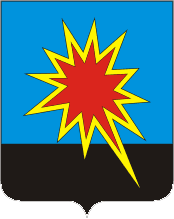 КЕМЕРОВСКАЯ ОБЛАСТЬКАЛТАНСКИЙ ГОРОДСКОЙ ОКРУГАДМИНИСТРАЦИЯ КАЛТАНСКОГО ГОРОДСКОГО ОКРУГАПОСТАНОВЛЕНИЕот _28.12. 2017 г.     №_239-пО внесении изменений в постановление администрации Калтанского городского округа от 01.10.2013г. №365-п «Об утверждении муниципальной программы «Социально-инженерное обустройство объектов социальной инфраструктуры Калтанского городского округа в период подготовки к зиме» на 2014-2019 годы»На основании постановлений администрации Калтанского городского округа от 10.10.2017г. №181-п «Об утверждении реестра муниципальных программ, рекомендуемых к финансированию в 2018 году и плановом периоде до 2020 года», от 08.08.2014г. №216-п «Об утверждении Положения о порядке разработки и реализации муниципальных программ Калтанского городского округа»:В наименовании и текст муниципальной программы  «Социально-инженерное обустройство объектов социальной инфраструктуры Калтанского городского округа в период подготовки к зиме» на 2014-2019 г.г. внести следующие изменения:1.1 Название программы заменить на «Социально-инженерное обустройство объектов социальной инфраструктуры Калтанского городского округа».1.2. Цифры «2014-2019» заменить цифрами «2014-2020».Утвердить прилагаемую муниципальную программу «Социально-инженерное обустройство объектов социальной инфраструктуры Калтанского городского округа» на 2014-2020 г.г., определив срок действия до 2020г.Начальнику отдела организационной и кадровой работы администрации Калтанского городского округа (Т.А. Верещагина) опубликовать настоящее постановление на официальном сайте администрации Калтанского городского округа.Настоящее постановление вступает в силу с 01.01.2018г.                    5. Контроль  исполнения настоящего постановления возложить на заместителя главы Калтанского городского округа по социальным вопросам (Клюева А.Б.).Глава Калтанскогогородского округа	  				          И.Ф. Голдинов	       		     Приложение №1 к постановлению администрации Калтанского городского округа						   От  ______2017г. № ______-п Муниципальная программа «Социально-инженерное обустройство объектов социальной инфраструктуры Калтанского городского округа» на 2014-2020 г.г.»Паспорт программы1. Содержание проблемы и необходимость ее решенияОдним из приоритетов социальной политики Калтанского городского округа является обеспечение комфортных условий проживания, доступности  социально-инженерных услуг  для населения.Следствием износа и технологической отсталости объектов инфраструктуры является низкое качество предоставления социально-бытовых услуг, несоответствие запросам потребителей. Отмечается повсеместное несоответствие фактического объема инвестиций в модернизацию объектов минимальным их потребностям.Планово - предупредительный ремонт сетей и оборудования практически полностью уступил место аварийно - восстановительным работам. Это ведет к снижению надежности.Неэффективное использование природных ресурсов выражается в потерях воды, тепловой и электрической энергии в процессе производства и транспортировки ресурсов до потребителей.Таким образом, подготовка объектов социально - инженерной  инфраструктуры отвечает стратегическим интересам  городского  округа и позволит:Обеспечить более комфортные условия проживания населения города путем повышения качества предоставляемых услуг;Обеспечить более рациональное использование самих ресурсов;Улучшить экологическое состояние территории городского округа. 2. Цели и  задачи программыЦелью Программы  является создание условий для проведения социально инженерной инфраструктуры и соответствие стандартам качества, обеспечивающим комфортные условия проживания и эксплуатации. Для достижения поставленной цели предполагается решить следующие задачи:Провести капитальный ремонт объектов программы с целью снижения износа;Снижение издержек производства  и себестоимости услуг;Развитие деятельности по управлению муниципальными объектами с привлечением частного бизнеса;Обеспечение государственной и муниципальной поддержки процесса модернизации объектов. 3. Система программных мероприятийПрограммные мероприятия включают в себя спектр вопросов в области капитального ремонта объектов социально-бытовой инфраструктуры, затрагивающих все ее стороны.Основные мероприятия, направленные на развитие социально-бытовой инфраструктуры:-Ремонт пола;-Замена оконных блоков;-Монтаж освещения.Указанные мероприятия направлены на решение вопросов по поддержанию объектов жизнеобеспечения города, капитальный ремонт жилищного фонда. 4. Ресурсное обеспечение программыФинансирование программных мероприятий будет осуществляться из средств местного бюджета.Дополнительное финансирование в целях содействия в реализации мероприятий Программы может осуществляться из других, не запрещенных законодательством РФ источников.5.Оценка эффективности осуществления программыВыполнение мероприятий Программы позволит получить результаты в следующих сферах:Производственной;Экологической;Социальной.Производственная сфера:Создать условия выполнения производственных программ организаций;Снизить потери при производстве, транспортировании и использовании энергоресурсов;Обеспечить финансовое оздоровление предприятий;Обеспечить условия для снижения издержек и повышение качества предоставления  социально-бытовых услуг;Обеспечить инвестиционную привлекательность объектов социально- бытового назначения.6. Организация управления программой и контроль за ходом ее реализации Управление реализацией Программы осуществляет директор Программы – заместитель главы Калтанского городского округа по социальным вопросам, Совет народных депутатов Калтанского городского округа. Контроль за реализацией Программы осуществляет глава Калтанского городского округа.Разработчик Программы представляет в администрацию Калтанского городского округа отчет о выполнении Программы.Программные мероприятия8. Целевые индикаторы	Заместитель Главы Калтанского городского округа по социальным вопросам                                                                                    А.Б. Клюева Наименование муниципальной программы«Социально-инженерное обустройство объектов социальной инфраструктуры Калтанского городского округа» на 2014-2020 годыДиректор муниципальной программыЗаместитель главы Калтанского городского округа по социальным вопросам Клюева А.Б.Ответственный исполнительПрограммыАдминистрация Калтанского городского округа (Администрация КГО);Исполнители муниципальной программыМБУЗ «Центральная городская больница» (далее МБУЗ «ЦГБ»);Управление социальной защиты населения;МКУ «Центр социального обслуживания населения»; МКУ «Социально-реабилитационный центр для несовершеннолетних»;МКУ «Управление культуры» Калтанского городского округа»;МКУ Управление молодежной политики и спорта Калтанского городского округа;МКУ Управление образования администрации Калтанского городского округа;Цели муниципальной программыСоздание условий для приведения жилищного фонда, объектов социально-бытового назначения в соответствие со стандартами качества, обеспечивающими комфортные условия проживания граждан и эксплуатацииЗадачи муниципальной программыМодернизация объектов  социально-бытового назначения с целью снижения износа;Срок реализации муниципальной программы2014-2020 г.г.Объемы и источники финансирования муниципальной программы в целом и с разбивкой по годам ее реализацииВсего по программе:  56973,737 тыс. рублей, в том числе:2014 год –16263,4 тыс. рублей;2015 год –4410,042 тыс. рублей;2016 год –7708,607 тыс. рублей;2017 год – 22780,145 тыс. рублей;2018 год- 3946,2 тыс. рублей;2019 год –221,0 тыс. рублей;2020 год – 221,0 тыс. рублей.в том числе по источникам финансирования:за счет средств местного бюджета: 51892,456 тыс. рублей, в том числе:2014 год –  14751,7 тыс. рублей;2015 год – 3787,205  тыс. рублей;2016 год –5709,027 тыс. рублей;2017 год  – 21860,817 тыс. рублей;2018 год- 3946,2 тыс. рублей;2019 год – 221,0 тыс. рублей;2020 год – 221,0 тыс. рублей.за счет средств областного бюджета: 2124,205 тыс. рублей, в том числе:2014 год – 0,0 тыс. рублей;2015 год –206,705 тыс. рублей;2016 год – 1917,5 тыс. рублей;2017 год  –0,0 тыс. рублей;2018 год- 0,0  тыс. рублей;2019 год – 0,0 тыс. рублей;2020 год – 0,0 тыс. рублей.за счет средств внебюджетных источников: 3200,428 тыс. рублей, в том числе:2014 год –  1511,7 тыс. рублей;2015 год – 416,132 тыс. рублей;2016 год – 82,08 тыс. рублей;2017 год  – 919,328 тыс. рублей.2018 год- 0,0 тыс. рублей;2019 год –0,0 тыс. рублей;2020 год – 0,0 тыс. рублей.Ожидаемые конечные результаты реализации муниципальнойпрограммыОбеспечение надежности работы систем жизнеобеспечения; Комфортность и безопасность проживания и эксплуатации объектов.№ п/пНаименование программных мероприятийНаименование программных мероприятийИсточник финансированияОбъем финансовых ресурсов (тыс. руб.)Объем финансовых ресурсов (тыс. руб.)Объем финансовых ресурсов (тыс. руб.)Объем финансовых ресурсов (тыс. руб.)Объем финансовых ресурсов (тыс. руб.)Объем финансовых ресурсов (тыс. руб.)Объем финансовых ресурсов (тыс. руб.)Ответственный исполнитель№ п/пНаименование программных мероприятийНаименование программных мероприятийИсточник финансирования20            20142015201620172018201920192020202012234567899101011Направления деятельности:Направления деятельности:Направления деятельности:Направления деятельности:Направления деятельности:Направления деятельности:Направления деятельности:Направления деятельности:Направления деятельности:Направления деятельности:Направления деятельности:Направления деятельности:1. ОБРАЗОВАНИЕ1. ОБРАЗОВАНИЕ1. ОБРАЗОВАНИЕ1. ОБРАЗОВАНИЕ1. ОБРАЗОВАНИЕ1. ОБРАЗОВАНИЕ1. ОБРАЗОВАНИЕ1. ОБРАЗОВАНИЕ1. ОБРАЗОВАНИЕ1. ОБРАЗОВАНИЕ1. ОБРАЗОВАНИЕ1. ОБРАЗОВАНИЕ1Ремонт пищеблока Ремонт пищеблока Всего992,1МБОУ «ООШ № 18 имени Героя Советского Союза В.А. Гнедина»  МБОУ «ООШ № 18 имени Героя Советского Союза В.А. Гнедина»  1Ремонт пищеблока Ремонт пищеблока местный бюджет992,1МБОУ «ООШ № 18 имени Героя Советского Союза В.А. Гнедина»  МБОУ «ООШ № 18 имени Героя Советского Союза В.А. Гнедина»  1Ремонт пищеблока Ремонт пищеблока областной бюджет МБОУ «ООШ № 18 имени Героя Советского Союза В.А. Гнедина»  МБОУ «ООШ № 18 имени Героя Советского Союза В.А. Гнедина»  1Ремонт пищеблока Ремонт пищеблока федеральный бюджетМБОУ «ООШ № 18 имени Героя Советского Союза В.А. Гнедина»  МБОУ «ООШ № 18 имени Героя Советского Союза В.А. Гнедина»  2Ремонт раздевалокРемонт раздевалокВсего175,4МБОУ «ООШ № 18 имени Героя Советского Союза В.А. Гнедина»  МБОУ «ООШ № 18 имени Героя Советского Союза В.А. Гнедина»  2Ремонт раздевалокРемонт раздевалокместный бюджет175,4МБОУ «ООШ № 18 имени Героя Советского Союза В.А. Гнедина»  МБОУ «ООШ № 18 имени Героя Советского Союза В.А. Гнедина»  2Ремонт раздевалокРемонт раздевалокобластной бюджет МБОУ «ООШ № 18 имени Героя Советского Союза В.А. Гнедина»  МБОУ «ООШ № 18 имени Героя Советского Союза В.А. Гнедина»  2Ремонт раздевалокРемонт раздевалокфедеральный бюджетМБОУ «ООШ № 18 имени Героя Советского Союза В.А. Гнедина»  МБОУ «ООШ № 18 имени Героя Советского Союза В.А. Гнедина»  3Ремонт полов, стен и помещений пищеблока Ремонт полов, стен и помещений пищеблока Всего282,5МБОУ «ООШ № 18 имени Героя Советского Союза В.А. Гнедина»  МБОУ «ООШ № 18 имени Героя Советского Союза В.А. Гнедина»  3Ремонт полов, стен и помещений пищеблока Ремонт полов, стен и помещений пищеблока местный бюджет282,5МБОУ «ООШ № 18 имени Героя Советского Союза В.А. Гнедина»  МБОУ «ООШ № 18 имени Героя Советского Союза В.А. Гнедина»  3Ремонт полов, стен и помещений пищеблока Ремонт полов, стен и помещений пищеблока областной бюджет МБОУ «ООШ № 18 имени Героя Советского Союза В.А. Гнедина»  МБОУ «ООШ № 18 имени Героя Советского Союза В.А. Гнедина»  3Ремонт полов, стен и помещений пищеблока Ремонт полов, стен и помещений пищеблока федеральный бюджетМБОУ «ООШ № 18 имени Героя Советского Союза В.А. Гнедина»  МБОУ «ООШ № 18 имени Героя Советского Союза В.А. Гнедина»  4Ремонт обеденного залаРемонт обеденного залаВсего285,6МБОУ «ООШ № 18 имени Героя Советского Союза В.А. Гнедина»  МБОУ «ООШ № 18 имени Героя Советского Союза В.А. Гнедина»  4Ремонт обеденного залаРемонт обеденного заламестный бюджет285,6МБОУ «ООШ № 18 имени Героя Советского Союза В.А. Гнедина»  МБОУ «ООШ № 18 имени Героя Советского Союза В.А. Гнедина»  4Ремонт обеденного залаРемонт обеденного залаобластной бюджет МБОУ «ООШ № 18 имени Героя Советского Союза В.А. Гнедина»  МБОУ «ООШ № 18 имени Героя Советского Союза В.А. Гнедина»  4Ремонт обеденного залаРемонт обеденного залафедеральный бюджетМБОУ «ООШ № 18 имени Героя Советского Союза В.А. Гнедина»  МБОУ «ООШ № 18 имени Героя Советского Союза В.А. Гнедина»  5Приобретение строительных материалов для косметического ремонта  МБОУ ООШ № 18Приобретение строительных материалов для косметического ремонта  МБОУ ООШ № 18Всего14,1МБОУ «ООШ № 18 имени Героя Советского Союза В.А. Гнедина»  МБОУ «ООШ № 18 имени Героя Советского Союза В.А. Гнедина»  5Приобретение строительных материалов для косметического ремонта  МБОУ ООШ № 18Приобретение строительных материалов для косметического ремонта  МБОУ ООШ № 18местный бюджетМБОУ «ООШ № 18 имени Героя Советского Союза В.А. Гнедина»  МБОУ «ООШ № 18 имени Героя Советского Союза В.А. Гнедина»  5Приобретение строительных материалов для косметического ремонта  МБОУ ООШ № 18Приобретение строительных материалов для косметического ремонта  МБОУ ООШ № 18областной бюджет МБОУ «ООШ № 18 имени Героя Советского Союза В.А. Гнедина»  МБОУ «ООШ № 18 имени Героя Советского Союза В.А. Гнедина»  5Приобретение строительных материалов для косметического ремонта  МБОУ ООШ № 18Приобретение строительных материалов для косметического ремонта  МБОУ ООШ № 18федеральный бюджетМБОУ «ООШ № 18 имени Героя Советского Союза В.А. Гнедина»  МБОУ «ООШ № 18 имени Героя Советского Союза В.А. Гнедина»  5Приобретение строительных материалов для косметического ремонта  МБОУ ООШ № 18Приобретение строительных материалов для косметического ремонта  МБОУ ООШ № 18иные не запрещенные законодательством источники14,1МБОУ «ООШ № 18 имени Героя Советского Союза В.А. Гнедина»  МБОУ «ООШ № 18 имени Героя Советского Союза В.А. Гнедина»  6Ремонт системы электроосвещения в мастерскихРемонт системы электроосвещения в мастерскихВсего450,0МБОУ «ООШ № 29»МБОУ «ООШ № 29»6Ремонт системы электроосвещения в мастерскихРемонт системы электроосвещения в мастерскихместный бюджет450,0МБОУ «ООШ № 29»МБОУ «ООШ № 29»6Ремонт системы электроосвещения в мастерскихРемонт системы электроосвещения в мастерскихобластной бюджет МБОУ «ООШ № 29»МБОУ «ООШ № 29»6Ремонт системы электроосвещения в мастерскихРемонт системы электроосвещения в мастерскихфедеральный бюджетМБОУ «ООШ № 29»МБОУ «ООШ № 29»7  Ремонт внутренней и наружной системы канализации  Ремонт внутренней и наружной системы канализацииВсего72,7МБДОУ детский сад № 7 «Солнышко»МБДОУ детский сад № 7 «Солнышко»7  Ремонт внутренней и наружной системы канализации  Ремонт внутренней и наружной системы канализацииместный бюджет72,7МБДОУ детский сад № 7 «Солнышко»МБДОУ детский сад № 7 «Солнышко»7  Ремонт внутренней и наружной системы канализации  Ремонт внутренней и наружной системы канализацииобластной бюджет МБДОУ детский сад № 7 «Солнышко»МБДОУ детский сад № 7 «Солнышко»7  Ремонт внутренней и наружной системы канализации  Ремонт внутренней и наружной системы канализациифедеральный бюджетМБДОУ детский сад № 7 «Солнышко»МБДОУ детский сад № 7 «Солнышко»8Ремонт помещения  санузлаРемонт помещения  санузлаВсего297,0МБДОУ детский сад № 7 «Солнышко»МБДОУ детский сад № 7 «Солнышко»8Ремонт помещения  санузлаРемонт помещения  санузламестный бюджет297,0МБДОУ детский сад № 7 «Солнышко»МБДОУ детский сад № 7 «Солнышко»8Ремонт помещения  санузлаРемонт помещения  санузлаобластной бюджет МБДОУ детский сад № 7 «Солнышко»МБДОУ детский сад № 7 «Солнышко»8Ремонт помещения  санузлаРемонт помещения  санузлафедеральный бюджетМБДОУ детский сад № 7 «Солнышко»МБДОУ детский сад № 7 «Солнышко»9Ремонт фасада зданияРемонт фасада зданияВсего690,6МБДОУ детский сад № 7 «Солнышко»МБДОУ детский сад № 7 «Солнышко»9Ремонт фасада зданияРемонт фасада зданияместный бюджет690,6МБДОУ детский сад № 7 «Солнышко»МБДОУ детский сад № 7 «Солнышко»9Ремонт фасада зданияРемонт фасада зданияобластной бюджет МБДОУ детский сад № 7 «Солнышко»МБДОУ детский сад № 7 «Солнышко»9Ремонт фасада зданияРемонт фасада зданияфедеральный бюджетМБДОУ детский сад № 7 «Солнышко»МБДОУ детский сад № 7 «Солнышко»10Ремонт перекрытия двух спальных комнатРемонт перекрытия двух спальных комнатВсего165,5МБДОУ детский сад № 7 «Солнышко»МБДОУ детский сад № 7 «Солнышко»10Ремонт перекрытия двух спальных комнатРемонт перекрытия двух спальных комнатместный бюджет165,5МБДОУ детский сад № 7 «Солнышко»МБДОУ детский сад № 7 «Солнышко»10Ремонт перекрытия двух спальных комнатРемонт перекрытия двух спальных комнатобластной бюджет МБДОУ детский сад № 7 «Солнышко»МБДОУ детский сад № 7 «Солнышко»10Ремонт перекрытия двух спальных комнатРемонт перекрытия двух спальных комнатфедеральный бюджетМБДОУ детский сад № 7 «Солнышко»МБДОУ детский сад № 7 «Солнышко»11Ремонт двух спальных комнат Ремонт двух спальных комнат Всего288,9МБДОУ детский сад № 7 «Солнышко»МБДОУ детский сад № 7 «Солнышко»11Ремонт двух спальных комнат Ремонт двух спальных комнат местный бюджет288,9МБДОУ детский сад № 7 «Солнышко»МБДОУ детский сад № 7 «Солнышко»11Ремонт двух спальных комнат Ремонт двух спальных комнат областной бюджет МБДОУ детский сад № 7 «Солнышко»МБДОУ детский сад № 7 «Солнышко»11Ремонт двух спальных комнат Ремонт двух спальных комнат федеральный бюджетМБДОУ детский сад № 7 «Солнышко»МБДОУ детский сад № 7 «Солнышко»12Ремонт освещения двух спальных комнатРемонт освещения двух спальных комнатВсего38,0МБДОУ детский сад № 7 «Солнышко»МБДОУ детский сад № 7 «Солнышко»12Ремонт освещения двух спальных комнатРемонт освещения двух спальных комнатместный бюджет38,0МБДОУ детский сад № 7 «Солнышко»МБДОУ детский сад № 7 «Солнышко»12Ремонт освещения двух спальных комнатРемонт освещения двух спальных комнатобластной бюджет МБДОУ детский сад № 7 «Солнышко»МБДОУ детский сад № 7 «Солнышко»12Ремонт освещения двух спальных комнатРемонт освещения двух спальных комнатфедеральный бюджетМБДОУ детский сад № 7 «Солнышко»МБДОУ детский сад № 7 «Солнышко»13Приобретение строительных материалов для косметического ремонта  МБДОУ ДС № 7 «Солнышко»Приобретение строительных материалов для косметического ремонта  МБДОУ ДС № 7 «Солнышко»Всего31,7МБДОУ ДС № 7 «Солнышко»МБДОУ ДС № 7 «Солнышко»13Приобретение строительных материалов для косметического ремонта  МБДОУ ДС № 7 «Солнышко»Приобретение строительных материалов для косметического ремонта  МБДОУ ДС № 7 «Солнышко»местный бюджетМБДОУ ДС № 7 «Солнышко»МБДОУ ДС № 7 «Солнышко»13Приобретение строительных материалов для косметического ремонта  МБДОУ ДС № 7 «Солнышко»Приобретение строительных материалов для косметического ремонта  МБДОУ ДС № 7 «Солнышко»областной бюджет МБДОУ ДС № 7 «Солнышко»МБДОУ ДС № 7 «Солнышко»13Приобретение строительных материалов для косметического ремонта  МБДОУ ДС № 7 «Солнышко»Приобретение строительных материалов для косметического ремонта  МБДОУ ДС № 7 «Солнышко»федеральный бюджетМБДОУ ДС № 7 «Солнышко»МБДОУ ДС № 7 «Солнышко»13Приобретение строительных материалов для косметического ремонта  МБДОУ ДС № 7 «Солнышко»Приобретение строительных материалов для косметического ремонта  МБДОУ ДС № 7 «Солнышко»иные не запрещенные законодательством источники31,7МБДОУ ДС № 7 «Солнышко»МБДОУ ДС № 7 «Солнышко»14Ремонт помещения  санузлаРемонт помещения  санузлаВсего251,7МБДОУ Детский сад № 38 «Сказка»МБДОУ Детский сад № 38 «Сказка»14Ремонт помещения  санузлаРемонт помещения  санузламестный бюджет251,7МБДОУ Детский сад № 38 «Сказка»МБДОУ Детский сад № 38 «Сказка»14Ремонт помещения  санузлаРемонт помещения  санузлаобластной бюджет МБДОУ Детский сад № 38 «Сказка»МБДОУ Детский сад № 38 «Сказка»14Ремонт помещения  санузлаРемонт помещения  санузлафедеральный бюджетМБДОУ Детский сад № 38 «Сказка»МБДОУ Детский сад № 38 «Сказка»15Ремонт полаРемонт полаВсего105, 8МБДОУ Детский сад № 38 «Сказка»МБДОУ Детский сад № 38 «Сказка»15Ремонт полаРемонт поламестный бюджет105, 8МБДОУ Детский сад № 38 «Сказка»МБДОУ Детский сад № 38 «Сказка»15Ремонт полаРемонт полаобластной бюджет МБДОУ Детский сад № 38 «Сказка»МБДОУ Детский сад № 38 «Сказка»15Ремонт полаРемонт полафедеральный бюджетМБДОУ Детский сад № 38 «Сказка»МБДОУ Детский сад № 38 «Сказка»16Приобретение строительных материалов для косметического ремонта  Приобретение строительных материалов для косметического ремонта  Всего21,0МБДОУ Детский сад № 38 «Сказка»МБДОУ Детский сад № 38 «Сказка»16Приобретение строительных материалов для косметического ремонта  Приобретение строительных материалов для косметического ремонта  местный бюджетМБДОУ Детский сад № 38 «Сказка»МБДОУ Детский сад № 38 «Сказка»16Приобретение строительных материалов для косметического ремонта  Приобретение строительных материалов для косметического ремонта  областной бюджет МБДОУ Детский сад № 38 «Сказка»МБДОУ Детский сад № 38 «Сказка»16Приобретение строительных материалов для косметического ремонта  Приобретение строительных материалов для косметического ремонта  федеральный бюджетМБДОУ Детский сад № 38 «Сказка»МБДОУ Детский сад № 38 «Сказка»16Приобретение строительных материалов для косметического ремонта  Приобретение строительных материалов для косметического ремонта  иные не запрещенные законодательством источники21,0МБДОУ Детский сад № 38 «Сказка»МБДОУ Детский сад № 38 «Сказка»17Ремонт помещения санузлаРемонт помещения санузлаВсего244,8МБДОУ Детский сад № 24 «Белочка»МБДОУ Детский сад № 24 «Белочка»17Ремонт помещения санузлаРемонт помещения санузламестный бюджет244,8МБДОУ Детский сад № 24 «Белочка»МБДОУ Детский сад № 24 «Белочка»17Ремонт помещения санузлаРемонт помещения санузлаобластной бюджет МБДОУ Детский сад № 24 «Белочка»МБДОУ Детский сад № 24 «Белочка»17Ремонт помещения санузлаРемонт помещения санузлафедеральный бюджетМБДОУ Детский сад № 24 «Белочка»МБДОУ Детский сад № 24 «Белочка»18Ремонт фасадаРемонт фасадаВсего600,0МБДОУ Детский сад № 24 «Белочка»МБДОУ Детский сад № 24 «Белочка»18Ремонт фасадаРемонт фасадаместный бюджет600,0МБДОУ Детский сад № 24 «Белочка»МБДОУ Детский сад № 24 «Белочка»18Ремонт фасадаРемонт фасадаобластной бюджет МБДОУ Детский сад № 24 «Белочка»МБДОУ Детский сад № 24 «Белочка»18Ремонт фасадаРемонт фасадафедеральный бюджетМБДОУ Детский сад № 24 «Белочка»МБДОУ Детский сад № 24 «Белочка»19Приобретение строительных материалов для косметического ремонтаПриобретение строительных материалов для косметического ремонтаВсего40,0МБДОУ Детский сад № 24 «Белочка»МБДОУ Детский сад № 24 «Белочка»19Приобретение строительных материалов для косметического ремонтаПриобретение строительных материалов для косметического ремонтаместный бюджетМБДОУ Детский сад № 24 «Белочка»МБДОУ Детский сад № 24 «Белочка»19Приобретение строительных материалов для косметического ремонтаПриобретение строительных материалов для косметического ремонтаобластной бюджет МБДОУ Детский сад № 24 «Белочка»МБДОУ Детский сад № 24 «Белочка»19Приобретение строительных материалов для косметического ремонтаПриобретение строительных материалов для косметического ремонтафедеральный бюджетМБДОУ Детский сад № 24 «Белочка»МБДОУ Детский сад № 24 «Белочка»19Приобретение строительных материалов для косметического ремонтаПриобретение строительных материалов для косметического ремонтаиные не запрещенные законодательством источники40,0МБДОУ Детский сад № 24 «Белочка»МБДОУ Детский сад № 24 «Белочка»20Приобретение строительных материалов для косметического ремонта  Приобретение строительных материалов для косметического ремонта  Всего25,0МБДОУ ДС № 10 «Солнышко»МБДОУ ДС № 10 «Солнышко»20Приобретение строительных материалов для косметического ремонта  Приобретение строительных материалов для косметического ремонта  местный бюджетМБДОУ ДС № 10 «Солнышко»МБДОУ ДС № 10 «Солнышко»20Приобретение строительных материалов для косметического ремонта  Приобретение строительных материалов для косметического ремонта  областной бюджет МБДОУ ДС № 10 «Солнышко»МБДОУ ДС № 10 «Солнышко»20Приобретение строительных материалов для косметического ремонта  Приобретение строительных материалов для косметического ремонта  федеральный бюджетМБДОУ ДС № 10 «Солнышко»МБДОУ ДС № 10 «Солнышко»20Приобретение строительных материалов для косметического ремонта  Приобретение строительных материалов для косметического ремонта  иные не запрещенные законодательством источники25,0МБДОУ ДС № 10 «Солнышко»МБДОУ ДС № 10 «Солнышко»21Проверка достоверности сметной документации утепления розлива системы отпления в МБОУ СОШ № 30, корпус 2, с.СарбалаПроверка достоверности сметной документации утепления розлива системы отпления в МБОУ СОШ № 30, корпус 2, с.СарбалаВсего20,0МБОУ «СОШ № 30 имени Н.Н. КолокольцоваМБОУ «СОШ № 30 имени Н.Н. Колокольцова21Проверка достоверности сметной документации утепления розлива системы отпления в МБОУ СОШ № 30, корпус 2, с.СарбалаПроверка достоверности сметной документации утепления розлива системы отпления в МБОУ СОШ № 30, корпус 2, с.Сарбаламестный бюджет20,0МБОУ «СОШ № 30 имени Н.Н. КолокольцоваМБОУ «СОШ № 30 имени Н.Н. Колокольцова21Проверка достоверности сметной документации утепления розлива системы отпления в МБОУ СОШ № 30, корпус 2, с.СарбалаПроверка достоверности сметной документации утепления розлива системы отпления в МБОУ СОШ № 30, корпус 2, с.Сарбалаобластной бюджет МБОУ «СОШ № 30 имени Н.Н. КолокольцоваМБОУ «СОШ № 30 имени Н.Н. Колокольцова21Проверка достоверности сметной документации утепления розлива системы отпления в МБОУ СОШ № 30, корпус 2, с.СарбалаПроверка достоверности сметной документации утепления розлива системы отпления в МБОУ СОШ № 30, корпус 2, с.Сарбалафедеральный бюджетМБОУ «СОШ № 30 имени Н.Н. КолокольцоваМБОУ «СОШ № 30 имени Н.Н. Колокольцова22Калибровка датчика ультрафиолетовой интенсивности МБОУ СОШ №30Калибровка датчика ультрафиолетовой интенсивности МБОУ СОШ №30Всего10, 6МБОУ «СОШ № 30 имени Н.Н. КолокольцоваМБОУ «СОШ № 30 имени Н.Н. Колокольцова22Калибровка датчика ультрафиолетовой интенсивности МБОУ СОШ №30Калибровка датчика ультрафиолетовой интенсивности МБОУ СОШ №30местный бюджет10, 6МБОУ «СОШ № 30 имени Н.Н. КолокольцоваМБОУ «СОШ № 30 имени Н.Н. Колокольцова22Калибровка датчика ультрафиолетовой интенсивности МБОУ СОШ №30Калибровка датчика ультрафиолетовой интенсивности МБОУ СОШ №30областной бюджет МБОУ «СОШ № 30 имени Н.Н. КолокольцоваМБОУ «СОШ № 30 имени Н.Н. Колокольцова22Калибровка датчика ультрафиолетовой интенсивности МБОУ СОШ №30Калибровка датчика ультрафиолетовой интенсивности МБОУ СОШ №30федеральный бюджетМБОУ «СОШ № 30 имени Н.Н. КолокольцоваМБОУ «СОШ № 30 имени Н.Н. Колокольцова23Приобретение строительных материалов для ремонта системы отопления школы № 30Приобретение строительных материалов для ремонта системы отопления школы № 30Всего28,7МБОУ «СОШ № 30 имени Н.Н. КолокольцоваМБОУ «СОШ № 30 имени Н.Н. Колокольцова23Приобретение строительных материалов для ремонта системы отопления школы № 30Приобретение строительных материалов для ремонта системы отопления школы № 30местный бюджет28,7МБОУ «СОШ № 30 имени Н.Н. КолокольцоваМБОУ «СОШ № 30 имени Н.Н. Колокольцова23Приобретение строительных материалов для ремонта системы отопления школы № 30Приобретение строительных материалов для ремонта системы отопления школы № 30областной бюджет МБОУ «СОШ № 30 имени Н.Н. КолокольцоваМБОУ «СОШ № 30 имени Н.Н. Колокольцова23Приобретение строительных материалов для ремонта системы отопления школы № 30Приобретение строительных материалов для ремонта системы отопления школы № 30федеральный бюджетМБОУ «СОШ № 30 имени Н.Н. КолокольцоваМБОУ «СОШ № 30 имени Н.Н. Колокольцова24Приобретение строительных материалов для косметического ремонта  МБОУ СОШ № 30Приобретение строительных материалов для косметического ремонта  МБОУ СОШ № 30Всего4,7МБОУ СОШ № 30МБОУ СОШ № 3024Приобретение строительных материалов для косметического ремонта  МБОУ СОШ № 30Приобретение строительных материалов для косметического ремонта  МБОУ СОШ № 30местный бюджетМБОУ СОШ № 30МБОУ СОШ № 3024Приобретение строительных материалов для косметического ремонта  МБОУ СОШ № 30Приобретение строительных материалов для косметического ремонта  МБОУ СОШ № 30областной бюджет МБОУ СОШ № 30МБОУ СОШ № 3024Приобретение строительных материалов для косметического ремонта  МБОУ СОШ № 30Приобретение строительных материалов для косметического ремонта  МБОУ СОШ № 30федеральный бюджетМБОУ СОШ № 30МБОУ СОШ № 3024Приобретение строительных материалов для косметического ремонта  МБОУ СОШ № 30Приобретение строительных материалов для косметического ремонта  МБОУ СОШ № 30иные не запрещенные законодательством источники4,7МБОУ СОШ № 30МБОУ СОШ № 3025Ремонт кровли «Снегозадержание» МБОУ «СОШ № 30»Ремонт кровли «Снегозадержание» МБОУ «СОШ № 30»Всего37,3МБОУ «СОШ № 30»МБОУ «СОШ № 30»25Ремонт кровли «Снегозадержание» МБОУ «СОШ № 30»Ремонт кровли «Снегозадержание» МБОУ «СОШ № 30»местный бюджет37,3МБОУ «СОШ № 30»МБОУ «СОШ № 30»25Ремонт кровли «Снегозадержание» МБОУ «СОШ № 30»Ремонт кровли «Снегозадержание» МБОУ «СОШ № 30»областной бюджет МБОУ «СОШ № 30»МБОУ «СОШ № 30»25Ремонт кровли «Снегозадержание» МБОУ «СОШ № 30»Ремонт кровли «Снегозадержание» МБОУ «СОШ № 30»федеральный бюджетМБОУ «СОШ № 30»МБОУ «СОШ № 30»26Ремонт кровлиРемонт кровлиВсего386,7МБОУ ДОД «ДДТ»МБОУ ДОД «ДДТ»26Ремонт кровлиРемонт кровлиместный бюджет386,7МБОУ ДОД «ДДТ»МБОУ ДОД «ДДТ»26Ремонт кровлиРемонт кровлиобластной бюджет МБОУ ДОД «ДДТ»МБОУ ДОД «ДДТ»26Ремонт кровлиРемонт кровлифедеральный бюджетМБОУ ДОД «ДДТ»МБОУ ДОД «ДДТ»27Приобретение строительных материалов для косметического ремонта  МБОУ ДОД ДДТПриобретение строительных материалов для косметического ремонта  МБОУ ДОД ДДТВсего10,0МБОУ ДОД «ДДТ»МБОУ ДОД «ДДТ»27Приобретение строительных материалов для косметического ремонта  МБОУ ДОД ДДТПриобретение строительных материалов для косметического ремонта  МБОУ ДОД ДДТместный бюджетМБОУ ДОД «ДДТ»МБОУ ДОД «ДДТ»27Приобретение строительных материалов для косметического ремонта  МБОУ ДОД ДДТПриобретение строительных материалов для косметического ремонта  МБОУ ДОД ДДТобластной бюджет МБОУ ДОД «ДДТ»МБОУ ДОД «ДДТ»27Приобретение строительных материалов для косметического ремонта  МБОУ ДОД ДДТПриобретение строительных материалов для косметического ремонта  МБОУ ДОД ДДТфедеральный бюджетМБОУ ДОД «ДДТ»МБОУ ДОД «ДДТ»27Приобретение строительных материалов для косметического ремонта  МБОУ ДОД ДДТПриобретение строительных материалов для косметического ремонта  МБОУ ДОД ДДТиные не запрещенные законодательством источники10,0МБОУ ДОД «ДДТ»МБОУ ДОД «ДДТ»28Приобретение строительных материалов для покраски учреждений образованияПриобретение строительных материалов для покраски учреждений образованияВсего300,0МКУ УОМКУ УО28Приобретение строительных материалов для покраски учреждений образованияПриобретение строительных материалов для покраски учреждений образованияместный бюджет300,0МКУ УОМКУ УО28Приобретение строительных материалов для покраски учреждений образованияПриобретение строительных материалов для покраски учреждений образованияобластной бюджет МКУ УОМКУ УО28Приобретение строительных материалов для покраски учреждений образованияПриобретение строительных материалов для покраски учреждений образованияфедеральный бюджетМКУ УОМКУ УО29Приобретение материалов для ремонта системы отопления МБДОУ Детский сад №11 «Березка» (с.Сарбала)Приобретение материалов для ремонта системы отопления МБДОУ Детский сад №11 «Березка» (с.Сарбала)Всего5, 7МБДОУ Детский сад №11 «Березка» (с.Сарбала)МБДОУ Детский сад №11 «Березка» (с.Сарбала)29Приобретение материалов для ремонта системы отопления МБДОУ Детский сад №11 «Березка» (с.Сарбала)Приобретение материалов для ремонта системы отопления МБДОУ Детский сад №11 «Березка» (с.Сарбала)местный бюджет5, 7МБДОУ Детский сад №11 «Березка» (с.Сарбала)МБДОУ Детский сад №11 «Березка» (с.Сарбала)29Приобретение материалов для ремонта системы отопления МБДОУ Детский сад №11 «Березка» (с.Сарбала)Приобретение материалов для ремонта системы отопления МБДОУ Детский сад №11 «Березка» (с.Сарбала)областной бюджет МБДОУ Детский сад №11 «Березка» (с.Сарбала)МБДОУ Детский сад №11 «Березка» (с.Сарбала)29Приобретение материалов для ремонта системы отопления МБДОУ Детский сад №11 «Березка» (с.Сарбала)Приобретение материалов для ремонта системы отопления МБДОУ Детский сад №11 «Березка» (с.Сарбала)федеральный бюджетМБДОУ Детский сад №11 «Березка» (с.Сарбала)МБДОУ Детский сад №11 «Березка» (с.Сарбала)30Приобретение строительных материалов для косметического ремонта  МБДОУ ДС № 11 «Березка»  Приобретение строительных материалов для косметического ремонта  МБДОУ ДС № 11 «Березка»  Всего6,0МБДОУ Детский сад №11 «Березка» (с.Сарбала)МБДОУ Детский сад №11 «Березка» (с.Сарбала)30Приобретение строительных материалов для косметического ремонта  МБДОУ ДС № 11 «Березка»  Приобретение строительных материалов для косметического ремонта  МБДОУ ДС № 11 «Березка»  местный бюджетМБДОУ Детский сад №11 «Березка» (с.Сарбала)МБДОУ Детский сад №11 «Березка» (с.Сарбала)30Приобретение строительных материалов для косметического ремонта  МБДОУ ДС № 11 «Березка»  Приобретение строительных материалов для косметического ремонта  МБДОУ ДС № 11 «Березка»  областной бюджет МБДОУ Детский сад №11 «Березка» (с.Сарбала)МБДОУ Детский сад №11 «Березка» (с.Сарбала)30Приобретение строительных материалов для косметического ремонта  МБДОУ ДС № 11 «Березка»  Приобретение строительных материалов для косметического ремонта  МБДОУ ДС № 11 «Березка»  федеральный бюджетМБДОУ Детский сад №11 «Березка» (с.Сарбала)МБДОУ Детский сад №11 «Березка» (с.Сарбала)30Приобретение строительных материалов для косметического ремонта  МБДОУ ДС № 11 «Березка»  Приобретение строительных материалов для косметического ремонта  МБДОУ ДС № 11 «Березка»  иные не запрещенные законодательством источники6,0МБДОУ Детский сад №11 «Березка» (с.Сарбала)МБДОУ Детский сад №11 «Березка» (с.Сарбала)31Изготовление проекта на замену системы отопления и устройство теплового узла МБДОУ № 38 «Сказка» и МБДОУ № 24 «Белочка»Изготовление проекта на замену системы отопления и устройство теплового узла МБДОУ № 38 «Сказка» и МБДОУ № 24 «Белочка»Всего130,0УО КГОУО КГО31Изготовление проекта на замену системы отопления и устройство теплового узла МБДОУ № 38 «Сказка» и МБДОУ № 24 «Белочка»Изготовление проекта на замену системы отопления и устройство теплового узла МБДОУ № 38 «Сказка» и МБДОУ № 24 «Белочка»местный бюджет130,0УО КГОУО КГО31Изготовление проекта на замену системы отопления и устройство теплового узла МБДОУ № 38 «Сказка» и МБДОУ № 24 «Белочка»Изготовление проекта на замену системы отопления и устройство теплового узла МБДОУ № 38 «Сказка» и МБДОУ № 24 «Белочка»областной бюджет УО КГОУО КГО31Изготовление проекта на замену системы отопления и устройство теплового узла МБДОУ № 38 «Сказка» и МБДОУ № 24 «Белочка»Изготовление проекта на замену системы отопления и устройство теплового узла МБДОУ № 38 «Сказка» и МБДОУ № 24 «Белочка»федеральный бюджетУО КГОУО КГО32Проверка достоверности сметной стоимости ремонта кровли в МБОУ СОШ № 30, корпус 2, с.СарбалаПроверка достоверности сметной стоимости ремонта кровли в МБОУ СОШ № 30, корпус 2, с.СарбалаВсего20,0УО КГОУО КГО32Проверка достоверности сметной стоимости ремонта кровли в МБОУ СОШ № 30, корпус 2, с.СарбалаПроверка достоверности сметной стоимости ремонта кровли в МБОУ СОШ № 30, корпус 2, с.Сарбаламестный бюджет20,0УО КГОУО КГО32Проверка достоверности сметной стоимости ремонта кровли в МБОУ СОШ № 30, корпус 2, с.СарбалаПроверка достоверности сметной стоимости ремонта кровли в МБОУ СОШ № 30, корпус 2, с.Сарбалаобластной бюджет УО КГОУО КГО32Проверка достоверности сметной стоимости ремонта кровли в МБОУ СОШ № 30, корпус 2, с.СарбалаПроверка достоверности сметной стоимости ремонта кровли в МБОУ СОШ № 30, корпус 2, с.Сарбалафедеральный бюджетУО КГОУО КГО33Проверка достоверности сметной документацииПроверка достоверности сметной документацииВсего20,0МБОУ «ООШ № 18 имени Героя Советского Союза В.А. Гнедина»  МБОУ «ООШ № 18 имени Героя Советского Союза В.А. Гнедина»  33Проверка достоверности сметной документацииПроверка достоверности сметной документацииместный бюджет20,0МБОУ «ООШ № 18 имени Героя Советского Союза В.А. Гнедина»  МБОУ «ООШ № 18 имени Героя Советского Союза В.А. Гнедина»  33Проверка достоверности сметной документацииПроверка достоверности сметной документацииобластной бюджет МБОУ «ООШ № 18 имени Героя Советского Союза В.А. Гнедина»  МБОУ «ООШ № 18 имени Героя Советского Союза В.А. Гнедина»  33Проверка достоверности сметной документацииПроверка достоверности сметной документациифедеральный бюджетМБОУ «ООШ № 18 имени Героя Советского Союза В.А. Гнедина»  МБОУ «ООШ № 18 имени Героя Советского Союза В.А. Гнедина»  34Приобретение строительных материаловПриобретение строительных материаловВсего99,9МБОУ СОШ № 1МБОУ СОШ № 134Приобретение строительных материаловПриобретение строительных материаловместный бюджет99,9МБОУ СОШ № 1МБОУ СОШ № 134Приобретение строительных материаловПриобретение строительных материаловобластной бюджет МБОУ СОШ № 1МБОУ СОШ № 134Приобретение строительных материаловПриобретение строительных материаловфедеральный бюджетМБОУ СОШ № 1МБОУ СОШ № 135Приобретение строительных материалов для косметического ремонта  и сан. оборудованияПриобретение строительных материалов для косметического ремонта  и сан. оборудованияВсего34,0МБ ДОУ ДС № 1 «Лучик»МБ ДОУ ДС № 1 «Лучик»35Приобретение строительных материалов для косметического ремонта  и сан. оборудованияПриобретение строительных материалов для косметического ремонта  и сан. оборудованияместный бюджетМБ ДОУ ДС № 1 «Лучик»МБ ДОУ ДС № 1 «Лучик»35Приобретение строительных материалов для косметического ремонта  и сан. оборудованияПриобретение строительных материалов для косметического ремонта  и сан. оборудованияобластной бюджет МБ ДОУ ДС № 1 «Лучик»МБ ДОУ ДС № 1 «Лучик»35Приобретение строительных материалов для косметического ремонта  и сан. оборудованияПриобретение строительных материалов для косметического ремонта  и сан. оборудованияфедеральный бюджетМБ ДОУ ДС № 1 «Лучик»МБ ДОУ ДС № 1 «Лучик»35Приобретение строительных материалов для косметического ремонта  и сан. оборудованияПриобретение строительных материалов для косметического ремонта  и сан. оборудованияиные не запрещенные законодательством источники34,0МБ ДОУ ДС № 1 «Лучик»МБ ДОУ ДС № 1 «Лучик»36Приобретение строительных материалов для косметического ремонта  Приобретение строительных материалов для косметического ремонта  Всего15,1МБДОУ ДС № 41 «Жемчужинка»МБДОУ ДС № 41 «Жемчужинка»36Приобретение строительных материалов для косметического ремонта  Приобретение строительных материалов для косметического ремонта  местный бюджетМБДОУ ДС № 41 «Жемчужинка»МБДОУ ДС № 41 «Жемчужинка»36Приобретение строительных материалов для косметического ремонта  Приобретение строительных материалов для косметического ремонта  областной бюджет МБДОУ ДС № 41 «Жемчужинка»МБДОУ ДС № 41 «Жемчужинка»36Приобретение строительных материалов для косметического ремонта  Приобретение строительных материалов для косметического ремонта  федеральный бюджетМБДОУ ДС № 41 «Жемчужинка»МБДОУ ДС № 41 «Жемчужинка»36Приобретение строительных материалов для косметического ремонта  Приобретение строительных материалов для косметического ремонта  иные не запрещенные законодательством источники15,1МБДОУ ДС № 41 «Жемчужинка»МБДОУ ДС № 41 «Жемчужинка»37Приобретение строительных материалов для косметического ремонта  Приобретение строительных материалов для косметического ремонта  Всего77,7МАДОУ ДС № 12 «Березка»МАДОУ ДС № 12 «Березка»37Приобретение строительных материалов для косметического ремонта  Приобретение строительных материалов для косметического ремонта  местный бюджетМАДОУ ДС № 12 «Березка»МАДОУ ДС № 12 «Березка»37Приобретение строительных материалов для косметического ремонта  Приобретение строительных материалов для косметического ремонта  областной бюджет МАДОУ ДС № 12 «Березка»МАДОУ ДС № 12 «Березка»37Приобретение строительных материалов для косметического ремонта  Приобретение строительных материалов для косметического ремонта  федеральный бюджетМАДОУ ДС № 12 «Березка»МАДОУ ДС № 12 «Березка»37Приобретение строительных материалов для косметического ремонта  Приобретение строительных материалов для косметического ремонта  иные не запрещенные законодательством источники77,7МАДОУ ДС № 12 «Березка»МАДОУ ДС № 12 «Березка»38Приобретение строительных материалов для косметического ремонта  Приобретение строительных материалов для косметического ремонта  Всего23,9МАДОУ ДС № 15 «Звездочка»МАДОУ ДС № 15 «Звездочка»38Приобретение строительных материалов для косметического ремонта  Приобретение строительных материалов для косметического ремонта  местный бюджетМАДОУ ДС № 15 «Звездочка»МАДОУ ДС № 15 «Звездочка»38Приобретение строительных материалов для косметического ремонта  Приобретение строительных материалов для косметического ремонта  областной бюджет МАДОУ ДС № 15 «Звездочка»МАДОУ ДС № 15 «Звездочка»38Приобретение строительных материалов для косметического ремонта  Приобретение строительных материалов для косметического ремонта  федеральный бюджетМАДОУ ДС № 15 «Звездочка»МАДОУ ДС № 15 «Звездочка»38Приобретение строительных материалов для косметического ремонта  Приобретение строительных материалов для косметического ремонта  иные не запрещенные законодательством источники23,9МАДОУ ДС № 15 «Звездочка»МАДОУ ДС № 15 «Звездочка»39Приобретение строительных материалов для косметического ремонта  Приобретение строительных материалов для косметического ремонта  Всего12,0МАДОУ ДС № 2 «Радуга»  МАДОУ ДС № 2 «Радуга»  39Приобретение строительных материалов для косметического ремонта  Приобретение строительных материалов для косметического ремонта  местный бюджетМАДОУ ДС № 2 «Радуга»  МАДОУ ДС № 2 «Радуга»  39Приобретение строительных материалов для косметического ремонта  Приобретение строительных материалов для косметического ремонта  областной бюджет МАДОУ ДС № 2 «Радуга»  МАДОУ ДС № 2 «Радуга»  39Приобретение строительных материалов для косметического ремонта  Приобретение строительных материалов для косметического ремонта  федеральный бюджетМАДОУ ДС № 2 «Радуга»  МАДОУ ДС № 2 «Радуга»  39Приобретение строительных материалов для косметического ремонта  Приобретение строительных материалов для косметического ремонта  иные не запрещенные законодательством источники12,0МАДОУ ДС № 2 «Радуга»  МАДОУ ДС № 2 «Радуга»  40Приобретение строительных материалов для косметического ремонта  Приобретение строительных материалов для косметического ремонта  Всего28,0МБДОУ ДС № 37 «Семицветик»МБДОУ ДС № 37 «Семицветик»40Приобретение строительных материалов для косметического ремонта  Приобретение строительных материалов для косметического ремонта  местный бюджетМБДОУ ДС № 37 «Семицветик»МБДОУ ДС № 37 «Семицветик»40Приобретение строительных материалов для косметического ремонта  Приобретение строительных материалов для косметического ремонта  областной бюджет МБДОУ ДС № 37 «Семицветик»МБДОУ ДС № 37 «Семицветик»40Приобретение строительных материалов для косметического ремонта  Приобретение строительных материалов для косметического ремонта  федеральный бюджетМБДОУ ДС № 37 «Семицветик»МБДОУ ДС № 37 «Семицветик»40Приобретение строительных материалов для косметического ремонта  Приобретение строительных материалов для косметического ремонта  иные не запрещенные законодательством источники28,0МБДОУ ДС № 37 «Семицветик»МБДОУ ДС № 37 «Семицветик»41Приобретение строительных материалов для косметического ремонта  Приобретение строительных материалов для косметического ремонта  Всего204,0МАДОУ ЦРР – Детский сад «Планета детства»  МАДОУ ЦРР – Детский сад «Планета детства»  41Приобретение строительных материалов для косметического ремонта  Приобретение строительных материалов для косметического ремонта  местный бюджетМАДОУ ЦРР – Детский сад «Планета детства»  МАДОУ ЦРР – Детский сад «Планета детства»  41Приобретение строительных материалов для косметического ремонта  Приобретение строительных материалов для косметического ремонта  областной бюджет МАДОУ ЦРР – Детский сад «Планета детства»  МАДОУ ЦРР – Детский сад «Планета детства»  41Приобретение строительных материалов для косметического ремонта  Приобретение строительных материалов для косметического ремонта  федеральный бюджетМАДОУ ЦРР – Детский сад «Планета детства»  МАДОУ ЦРР – Детский сад «Планета детства»  41Приобретение строительных материалов для косметического ремонта  Приобретение строительных материалов для косметического ремонта  иные не запрещенные законодательством источники204,0МАДОУ ЦРР – Детский сад «Планета детства»  МАДОУ ЦРР – Детский сад «Планета детства»  42Приобретение строительных материалов для косметического ремонта  Приобретение строительных материалов для косметического ремонта  Всего38,0МБДОУ ДС № 23 «Василек»  МБДОУ ДС № 23 «Василек»  42Приобретение строительных материалов для косметического ремонта  Приобретение строительных материалов для косметического ремонта  местный бюджетМБДОУ ДС № 23 «Василек»  МБДОУ ДС № 23 «Василек»  42Приобретение строительных материалов для косметического ремонта  Приобретение строительных материалов для косметического ремонта  областной бюджет МБДОУ ДС № 23 «Василек»  МБДОУ ДС № 23 «Василек»  42Приобретение строительных материалов для косметического ремонта  Приобретение строительных материалов для косметического ремонта  федеральный бюджетМБДОУ ДС № 23 «Василек»  МБДОУ ДС № 23 «Василек»  42Приобретение строительных материалов для косметического ремонта  Приобретение строительных материалов для косметического ремонта  иные не запрещенные законодательством источники38,0МБДОУ ДС № 23 «Василек»  МБДОУ ДС № 23 «Василек»  43Приобретение строительных материалов для косметического ремонта  Приобретение строительных материалов для косметического ремонта  Всего113,0МБОУ СОШ № 1МБОУ СОШ № 143Приобретение строительных материалов для косметического ремонта  Приобретение строительных материалов для косметического ремонта  местный бюджетМБОУ СОШ № 1МБОУ СОШ № 143Приобретение строительных материалов для косметического ремонта  Приобретение строительных материалов для косметического ремонта  областной бюджет МБОУ СОШ № 1МБОУ СОШ № 143Приобретение строительных материалов для косметического ремонта  Приобретение строительных материалов для косметического ремонта  федеральный бюджетМБОУ СОШ № 1МБОУ СОШ № 143Приобретение строительных материалов для косметического ремонта  Приобретение строительных материалов для косметического ремонта  иные не запрещенные законодательством источники113,0МБОУ СОШ № 1МБОУ СОШ № 144Установка снегозадержания на крышах зданий МБОУ Средней общеобразовательной школы № 1Установка снегозадержания на крышах зданий МБОУ Средней общеобразовательной школы № 1Всего119,500МБОУ СОШ № 1МБОУ СОШ № 144Установка снегозадержания на крышах зданий МБОУ Средней общеобразовательной школы № 1Установка снегозадержания на крышах зданий МБОУ Средней общеобразовательной школы № 1местный бюджет119,500МБОУ СОШ № 1МБОУ СОШ № 144Установка снегозадержания на крышах зданий МБОУ Средней общеобразовательной школы № 1Установка снегозадержания на крышах зданий МБОУ Средней общеобразовательной школы № 1областной бюджет МБОУ СОШ № 1МБОУ СОШ № 144Установка снегозадержания на крышах зданий МБОУ Средней общеобразовательной школы № 1Установка снегозадержания на крышах зданий МБОУ Средней общеобразовательной школы № 1федеральный бюджетМБОУ СОШ № 1МБОУ СОШ № 145Ремонт полов деревянных в помещении мастерских МБОУ «ООШ № 15» п. Постоянный г.Ремонт полов деревянных в помещении мастерских МБОУ «ООШ № 15» п. Постоянный г.Всего100,00МБОУ «ООШ № 15»МБОУ «ООШ № 15»45Ремонт полов деревянных в помещении мастерских МБОУ «ООШ № 15» п. Постоянный г.Ремонт полов деревянных в помещении мастерских МБОУ «ООШ № 15» п. Постоянный г.местный бюджет100,00МБОУ «ООШ № 15»МБОУ «ООШ № 15»45Ремонт полов деревянных в помещении мастерских МБОУ «ООШ № 15» п. Постоянный г.Ремонт полов деревянных в помещении мастерских МБОУ «ООШ № 15» п. Постоянный г.областной бюджет МБОУ «ООШ № 15»МБОУ «ООШ № 15»45Ремонт полов деревянных в помещении мастерских МБОУ «ООШ № 15» п. Постоянный г.Ремонт полов деревянных в помещении мастерских МБОУ «ООШ № 15» п. Постоянный г.федеральный бюджетМБОУ «ООШ № 15»МБОУ «ООШ № 15»45Ремонт полов деревянных в помещении мастерских МБОУ «ООШ № 15» п. Постоянный г.Ремонт полов деревянных в помещении мастерских МБОУ «ООШ № 15» п. Постоянный г.иные не запрещенные законодательством источникиМБОУ «ООШ № 15»МБОУ «ООШ № 15»46Приобретение строительных материалов для ремонта системы отопления МБОУ СОШ № 30Приобретение строительных материалов для ремонта системы отопления МБОУ СОШ № 30Всего350,0МБОУ СОШ № 30МБОУ СОШ № 3046Приобретение строительных материалов для ремонта системы отопления МБОУ СОШ № 30Приобретение строительных материалов для ремонта системы отопления МБОУ СОШ № 30местный бюджет350,0МБОУ СОШ № 30МБОУ СОШ № 3046Приобретение строительных материалов для ремонта системы отопления МБОУ СОШ № 30Приобретение строительных материалов для ремонта системы отопления МБОУ СОШ № 30областной бюджет МБОУ СОШ № 30МБОУ СОШ № 3046Приобретение строительных материалов для ремонта системы отопления МБОУ СОШ № 30Приобретение строительных материалов для ремонта системы отопления МБОУ СОШ № 30федеральный бюджетМБОУ СОШ № 30МБОУ СОШ № 3046Приобретение строительных материалов для ремонта системы отопления МБОУ СОШ № 30Приобретение строительных материалов для ремонта системы отопления МБОУ СОШ № 30иные не запрещенные законодательством источникиМБОУ СОШ № 30МБОУ СОШ № 3047Проведение работ по ремонту  системы отопления МБОУ СОШ № 30Проведение работ по ремонту  системы отопления МБОУ СОШ № 30Всего70,313,76МБОУ СОШ № 30МБОУ СОШ № 3047Проведение работ по ремонту  системы отопления МБОУ СОШ № 30Проведение работ по ремонту  системы отопления МБОУ СОШ № 30местный бюджет70,313,76МБОУ СОШ № 30МБОУ СОШ № 3047Проведение работ по ремонту  системы отопления МБОУ СОШ № 30Проведение работ по ремонту  системы отопления МБОУ СОШ № 30областной бюджет МБОУ СОШ № 30МБОУ СОШ № 3047Проведение работ по ремонту  системы отопления МБОУ СОШ № 30Проведение работ по ремонту  системы отопления МБОУ СОШ № 30федеральный бюджетМБОУ СОШ № 30МБОУ СОШ № 3047Проведение работ по ремонту  системы отопления МБОУ СОШ № 30Проведение работ по ремонту  системы отопления МБОУ СОШ № 30иные не запрещенные законодательством источникиМБОУ СОШ № 30МБОУ СОШ № 3048Строительно-техническая экспертиза работ по кровле здания МБОУ «СОШ №30» п.МалиновкаСтроительно-техническая экспертиза работ по кровле здания МБОУ «СОШ №30» п.МалиновкаВсего35,00МБОУ СОШ № 30МБОУ СОШ № 3048Строительно-техническая экспертиза работ по кровле здания МБОУ «СОШ №30» п.МалиновкаСтроительно-техническая экспертиза работ по кровле здания МБОУ «СОШ №30» п.Малиновкаместный бюджет35,00МБОУ СОШ № 30МБОУ СОШ № 3048Строительно-техническая экспертиза работ по кровле здания МБОУ «СОШ №30» п.МалиновкаСтроительно-техническая экспертиза работ по кровле здания МБОУ «СОШ №30» п.Малиновкаобластной бюджет МБОУ СОШ № 30МБОУ СОШ № 3048Строительно-техническая экспертиза работ по кровле здания МБОУ «СОШ №30» п.МалиновкаСтроительно-техническая экспертиза работ по кровле здания МБОУ «СОШ №30» п.Малиновкафедеральный бюджетМБОУ СОШ № 30МБОУ СОШ № 3048Строительно-техническая экспертиза работ по кровле здания МБОУ «СОШ №30» п.МалиновкаСтроительно-техническая экспертиза работ по кровле здания МБОУ «СОШ №30» п.Малиновкаиные не запрещенные законодательством источникиМБОУ СОШ № 30МБОУ СОШ № 3049Обследование и оценка технического состояния существующих строительных конструкций кровли; разработки рабочей документации капитального ремонта кровлиМБДОУ Детский сад № 24 «Белочка»Обследование и оценка технического состояния существующих строительных конструкций кровли; разработки рабочей документации капитального ремонта кровлиМБДОУ Детский сад № 24 «Белочка»Всего90,0МБДОУ Детский сад № 24 «Белочка»МБДОУ Детский сад № 24 «Белочка»49Обследование и оценка технического состояния существующих строительных конструкций кровли; разработки рабочей документации капитального ремонта кровлиМБДОУ Детский сад № 24 «Белочка»Обследование и оценка технического состояния существующих строительных конструкций кровли; разработки рабочей документации капитального ремонта кровлиМБДОУ Детский сад № 24 «Белочка»местный бюджет90,0МБДОУ Детский сад № 24 «Белочка»МБДОУ Детский сад № 24 «Белочка»49Обследование и оценка технического состояния существующих строительных конструкций кровли; разработки рабочей документации капитального ремонта кровлиМБДОУ Детский сад № 24 «Белочка»Обследование и оценка технического состояния существующих строительных конструкций кровли; разработки рабочей документации капитального ремонта кровлиМБДОУ Детский сад № 24 «Белочка»областной бюджет МБДОУ Детский сад № 24 «Белочка»МБДОУ Детский сад № 24 «Белочка»49Обследование и оценка технического состояния существующих строительных конструкций кровли; разработки рабочей документации капитального ремонта кровлиМБДОУ Детский сад № 24 «Белочка»Обследование и оценка технического состояния существующих строительных конструкций кровли; разработки рабочей документации капитального ремонта кровлиМБДОУ Детский сад № 24 «Белочка»федеральный бюджетМБДОУ Детский сад № 24 «Белочка»МБДОУ Детский сад № 24 «Белочка»49Обследование и оценка технического состояния существующих строительных конструкций кровли; разработки рабочей документации капитального ремонта кровлиМБДОУ Детский сад № 24 «Белочка»Обследование и оценка технического состояния существующих строительных конструкций кровли; разработки рабочей документации капитального ремонта кровлиМБДОУ Детский сад № 24 «Белочка»иные не запрещенные законодательством источникиМБДОУ Детский сад № 24 «Белочка»МБДОУ Детский сад № 24 «Белочка»50Ремонт кровли МБДОУ Детский сад № 24 по ул.Горького,24 г. КалтанРемонт кровли МБДОУ Детский сад № 24 по ул.Горького,24 г. КалтанВсего140,055МБДОУ Детский сад № 24 «Белочка»МБДОУ Детский сад № 24 «Белочка»50Ремонт кровли МБДОУ Детский сад № 24 по ул.Горького,24 г. КалтанРемонт кровли МБДОУ Детский сад № 24 по ул.Горького,24 г. Калтанместный бюджет140,055МБДОУ Детский сад № 24 «Белочка»МБДОУ Детский сад № 24 «Белочка»50Ремонт кровли МБДОУ Детский сад № 24 по ул.Горького,24 г. КалтанРемонт кровли МБДОУ Детский сад № 24 по ул.Горького,24 г. Калтанобластной бюджет МБДОУ Детский сад № 24 «Белочка»МБДОУ Детский сад № 24 «Белочка»50Ремонт кровли МБДОУ Детский сад № 24 по ул.Горького,24 г. КалтанРемонт кровли МБДОУ Детский сад № 24 по ул.Горького,24 г. Калтанфедеральный бюджетМБДОУ Детский сад № 24 «Белочка»МБДОУ Детский сад № 24 «Белочка»50Ремонт кровли МБДОУ Детский сад № 24 по ул.Горького,24 г. КалтанРемонт кровли МБДОУ Детский сад № 24 по ул.Горького,24 г. Калтаниные не запрещенные законодательством источникиМБДОУ Детский сад № 24 «Белочка»МБДОУ Детский сад № 24 «Белочка»51Приобретение строительных материалов для покраски учреждений образованияПриобретение строительных материалов для покраски учреждений образованияВсего200,0ОУОУ51Приобретение строительных материалов для покраски учреждений образованияПриобретение строительных материалов для покраски учреждений образованияместный бюджет200,0ОУОУ51Приобретение строительных материалов для покраски учреждений образованияПриобретение строительных материалов для покраски учреждений образованияобластной бюджет ОУОУ51Приобретение строительных материалов для покраски учреждений образованияПриобретение строительных материалов для покраски учреждений образованияфедеральный бюджетОУОУ51Приобретение строительных материалов для покраски учреждений образованияПриобретение строительных материалов для покраски учреждений образованияиные не запрещенные законодательством источникиОУОУ52Обследование конструктива фундамента здания МА ДОУ Центр развития ребенка - Детский сад «Планета детства»Обследование конструктива фундамента здания МА ДОУ Центр развития ребенка - Детский сад «Планета детства»Всего305,0МА ДОУ Центр развития ребенка - Детский сад «Планета детства»МА ДОУ Центр развития ребенка - Детский сад «Планета детства»52Обследование конструктива фундамента здания МА ДОУ Центр развития ребенка - Детский сад «Планета детства»Обследование конструктива фундамента здания МА ДОУ Центр развития ребенка - Детский сад «Планета детства»местный бюджет305,0МА ДОУ Центр развития ребенка - Детский сад «Планета детства»МА ДОУ Центр развития ребенка - Детский сад «Планета детства»52Обследование конструктива фундамента здания МА ДОУ Центр развития ребенка - Детский сад «Планета детства»Обследование конструктива фундамента здания МА ДОУ Центр развития ребенка - Детский сад «Планета детства»областной бюджет МА ДОУ Центр развития ребенка - Детский сад «Планета детства»МА ДОУ Центр развития ребенка - Детский сад «Планета детства»52Обследование конструктива фундамента здания МА ДОУ Центр развития ребенка - Детский сад «Планета детства»Обследование конструктива фундамента здания МА ДОУ Центр развития ребенка - Детский сад «Планета детства»федеральный бюджетМА ДОУ Центр развития ребенка - Детский сад «Планета детства»МА ДОУ Центр развития ребенка - Детский сад «Планета детства»52Обследование конструктива фундамента здания МА ДОУ Центр развития ребенка - Детский сад «Планета детства»Обследование конструктива фундамента здания МА ДОУ Центр развития ребенка - Детский сад «Планета детства»иные не запрещенные законодательством источникиМА ДОУ Центр развития ребенка - Детский сад «Планета детства»МА ДОУ Центр развития ребенка - Детский сад «Планета детства»53Экспертиза строительного объекта ЦРР «Планета детства», расположенного адресу г.Калтан, ул.Горького, д.29/1Экспертиза строительного объекта ЦРР «Планета детства», расположенного адресу г.Калтан, ул.Горького, д.29/1Всего60,0МА ДОУ Центр развития ребенка - Детский сад «Планета детства»МА ДОУ Центр развития ребенка - Детский сад «Планета детства»53Экспертиза строительного объекта ЦРР «Планета детства», расположенного адресу г.Калтан, ул.Горького, д.29/1Экспертиза строительного объекта ЦРР «Планета детства», расположенного адресу г.Калтан, ул.Горького, д.29/1местный бюджет60,0МА ДОУ Центр развития ребенка - Детский сад «Планета детства»МА ДОУ Центр развития ребенка - Детский сад «Планета детства»53Экспертиза строительного объекта ЦРР «Планета детства», расположенного адресу г.Калтан, ул.Горького, д.29/1Экспертиза строительного объекта ЦРР «Планета детства», расположенного адресу г.Калтан, ул.Горького, д.29/1областной бюджет МА ДОУ Центр развития ребенка - Детский сад «Планета детства»МА ДОУ Центр развития ребенка - Детский сад «Планета детства»53Экспертиза строительного объекта ЦРР «Планета детства», расположенного адресу г.Калтан, ул.Горького, д.29/1Экспертиза строительного объекта ЦРР «Планета детства», расположенного адресу г.Калтан, ул.Горького, д.29/1федеральный бюджетМА ДОУ Центр развития ребенка - Детский сад «Планета детства»МА ДОУ Центр развития ребенка - Детский сад «Планета детства»53Экспертиза строительного объекта ЦРР «Планета детства», расположенного адресу г.Калтан, ул.Горького, д.29/1Экспертиза строительного объекта ЦРР «Планета детства», расположенного адресу г.Калтан, ул.Горького, д.29/1иные не запрещенные законодательством источникиМА ДОУ Центр развития ребенка - Детский сад «Планета детства»МА ДОУ Центр развития ребенка - Детский сад «Планета детства»54Ремонтные работы по восстановлению конька кровли МБДОУ Детский сад № 38 «Сказка»Ремонтные работы по восстановлению конька кровли МБДОУ Детский сад № 38 «Сказка»Всего51,496МБДОУ Детский сад № 38 «Сказка»МБДОУ Детский сад № 38 «Сказка»54Ремонтные работы по восстановлению конька кровли МБДОУ Детский сад № 38 «Сказка»Ремонтные работы по восстановлению конька кровли МБДОУ Детский сад № 38 «Сказка»местный бюджет51,496МБДОУ Детский сад № 38 «Сказка»МБДОУ Детский сад № 38 «Сказка»54Ремонтные работы по восстановлению конька кровли МБДОУ Детский сад № 38 «Сказка»Ремонтные работы по восстановлению конька кровли МБДОУ Детский сад № 38 «Сказка»областной бюджет МБДОУ Детский сад № 38 «Сказка»МБДОУ Детский сад № 38 «Сказка»54Ремонтные работы по восстановлению конька кровли МБДОУ Детский сад № 38 «Сказка»Ремонтные работы по восстановлению конька кровли МБДОУ Детский сад № 38 «Сказка»федеральный бюджетМБДОУ Детский сад № 38 «Сказка»МБДОУ Детский сад № 38 «Сказка»54Ремонтные работы по восстановлению конька кровли МБДОУ Детский сад № 38 «Сказка»Ремонтные работы по восстановлению конька кровли МБДОУ Детский сад № 38 «Сказка»иные не запрещенные законодательством источникиМБДОУ Детский сад № 38 «Сказка»МБДОУ Детский сад № 38 «Сказка»55Приобретение строительных материалов для ремонта системы отопления МБДОУ ДС № 37 «Семицветик» с учетом доставкиПриобретение строительных материалов для ремонта системы отопления МБДОУ ДС № 37 «Семицветик» с учетом доставкиВсего50,700МБДОУ ДС № 37 «Семицветик»МБДОУ ДС № 37 «Семицветик»55Приобретение строительных материалов для ремонта системы отопления МБДОУ ДС № 37 «Семицветик» с учетом доставкиПриобретение строительных материалов для ремонта системы отопления МБДОУ ДС № 37 «Семицветик» с учетом доставкиместный бюджет50,700МБДОУ ДС № 37 «Семицветик»МБДОУ ДС № 37 «Семицветик»55Приобретение строительных материалов для ремонта системы отопления МБДОУ ДС № 37 «Семицветик» с учетом доставкиПриобретение строительных материалов для ремонта системы отопления МБДОУ ДС № 37 «Семицветик» с учетом доставкиобластной бюджет МБДОУ ДС № 37 «Семицветик»МБДОУ ДС № 37 «Семицветик»55Приобретение строительных материалов для ремонта системы отопления МБДОУ ДС № 37 «Семицветик» с учетом доставкиПриобретение строительных материалов для ремонта системы отопления МБДОУ ДС № 37 «Семицветик» с учетом доставкифедеральный бюджетМБДОУ ДС № 37 «Семицветик»МБДОУ ДС № 37 «Семицветик»55Приобретение строительных материалов для ремонта системы отопления МБДОУ ДС № 37 «Семицветик» с учетом доставкиПриобретение строительных материалов для ремонта системы отопления МБДОУ ДС № 37 «Семицветик» с учетом доставкииные не запрещенные законодательством источникиМБДОУ ДС № 37 «Семицветик»МБДОУ ДС № 37 «Семицветик»56Установка на трубопроводах счетчиков холодной  воды в управлении образования по ул. Калинина,44/1 г.КалтанУстановка на трубопроводах счетчиков холодной  воды в управлении образования по ул. Калинина,44/1 г.КалтанВсего17,376УОУО56Установка на трубопроводах счетчиков холодной  воды в управлении образования по ул. Калинина,44/1 г.КалтанУстановка на трубопроводах счетчиков холодной  воды в управлении образования по ул. Калинина,44/1 г.Калтанместный бюджет17,376УОУО56Установка на трубопроводах счетчиков холодной  воды в управлении образования по ул. Калинина,44/1 г.КалтанУстановка на трубопроводах счетчиков холодной  воды в управлении образования по ул. Калинина,44/1 г.Калтанобластной бюджет УОУО56Установка на трубопроводах счетчиков холодной  воды в управлении образования по ул. Калинина,44/1 г.КалтанУстановка на трубопроводах счетчиков холодной  воды в управлении образования по ул. Калинина,44/1 г.Калтанфедеральный бюджетУОУО56Установка на трубопроводах счетчиков холодной  воды в управлении образования по ул. Калинина,44/1 г.КалтанУстановка на трубопроводах счетчиков холодной  воды в управлении образования по ул. Калинина,44/1 г.Калтаниные не запрещенные законодательством источникиУОУО57Ремонт склада №9 подвального помещения столовой МКОУ для детей, оставшихся без попечения родителей «Детский дом «Аистенок» ул.Калинина,44Ремонт склада №9 подвального помещения столовой МКОУ для детей, оставшихся без попечения родителей «Детский дом «Аистенок» ул.Калинина,44Всего70,230МКОУ «Детский дом «Аистенок»МКОУ «Детский дом «Аистенок»57Ремонт склада №9 подвального помещения столовой МКОУ для детей, оставшихся без попечения родителей «Детский дом «Аистенок» ул.Калинина,44Ремонт склада №9 подвального помещения столовой МКОУ для детей, оставшихся без попечения родителей «Детский дом «Аистенок» ул.Калинина,44местный бюджетМКОУ «Детский дом «Аистенок»МКОУ «Детский дом «Аистенок»57Ремонт склада №9 подвального помещения столовой МКОУ для детей, оставшихся без попечения родителей «Детский дом «Аистенок» ул.Калинина,44Ремонт склада №9 подвального помещения столовой МКОУ для детей, оставшихся без попечения родителей «Детский дом «Аистенок» ул.Калинина,44областной бюджет 70,230МКОУ «Детский дом «Аистенок»МКОУ «Детский дом «Аистенок»57Ремонт склада №9 подвального помещения столовой МКОУ для детей, оставшихся без попечения родителей «Детский дом «Аистенок» ул.Калинина,44Ремонт склада №9 подвального помещения столовой МКОУ для детей, оставшихся без попечения родителей «Детский дом «Аистенок» ул.Калинина,44федеральный бюджетМКОУ «Детский дом «Аистенок»МКОУ «Детский дом «Аистенок»57Ремонт склада №9 подвального помещения столовой МКОУ для детей, оставшихся без попечения родителей «Детский дом «Аистенок» ул.Калинина,44Ремонт склада №9 подвального помещения столовой МКОУ для детей, оставшихся без попечения родителей «Детский дом «Аистенок» ул.Калинина,44иные не запрещенные законодательством источникиМКОУ «Детский дом «Аистенок»МКОУ «Детский дом «Аистенок»58Ремонт помещений холодильных установок, склада овощей и соков в МКОУ «Детский дом «Аистенок» ул.Калинина,44 Ремонт помещений холодильных установок, склада овощей и соков в МКОУ «Детский дом «Аистенок» ул.Калинина,44 Всего136,475МКОУ «Детский дом «Аистенок»МКОУ «Детский дом «Аистенок»58Ремонт помещений холодильных установок, склада овощей и соков в МКОУ «Детский дом «Аистенок» ул.Калинина,44 Ремонт помещений холодильных установок, склада овощей и соков в МКОУ «Детский дом «Аистенок» ул.Калинина,44 местный бюджетМКОУ «Детский дом «Аистенок»МКОУ «Детский дом «Аистенок»58Ремонт помещений холодильных установок, склада овощей и соков в МКОУ «Детский дом «Аистенок» ул.Калинина,44 Ремонт помещений холодильных установок, склада овощей и соков в МКОУ «Детский дом «Аистенок» ул.Калинина,44 областной бюджет 136,475МКОУ «Детский дом «Аистенок»МКОУ «Детский дом «Аистенок»58Ремонт помещений холодильных установок, склада овощей и соков в МКОУ «Детский дом «Аистенок» ул.Калинина,44 Ремонт помещений холодильных установок, склада овощей и соков в МКОУ «Детский дом «Аистенок» ул.Калинина,44 федеральный бюджетМКОУ «Детский дом «Аистенок»МКОУ «Детский дом «Аистенок»58Ремонт помещений холодильных установок, склада овощей и соков в МКОУ «Детский дом «Аистенок» ул.Калинина,44 Ремонт помещений холодильных установок, склада овощей и соков в МКОУ «Детский дом «Аистенок» ул.Калинина,44 иные не запрещенные законодательством источникиМКОУ «Детский дом «Аистенок»МКОУ «Детский дом «Аистенок»59Ремонт кровельного покрытия здания школы № 24 п.ШушталепРемонт кровельного покрытия здания школы № 24 п.ШушталепВсего85,788УОУО59Ремонт кровельного покрытия здания школы № 24 п.ШушталепРемонт кровельного покрытия здания школы № 24 п.Шушталепместный бюджет85,788УОУО59Ремонт кровельного покрытия здания школы № 24 п.ШушталепРемонт кровельного покрытия здания школы № 24 п.Шушталепобластной бюджет УОУО59Ремонт кровельного покрытия здания школы № 24 п.ШушталепРемонт кровельного покрытия здания школы № 24 п.Шушталепфедеральный бюджетУОУО59Ремонт кровельного покрытия здания школы № 24 п.ШушталепРемонт кровельного покрытия здания школы № 24 п.Шушталепиные не запрещенные законодательством источникиУОУО60Ремонт полов в помещении мастерских МБОУ ООШ № 29Ремонт полов в помещении мастерских МБОУ ООШ № 29Всего169,780МБОУ ООШ № 29МБОУ ООШ № 2960Ремонт полов в помещении мастерских МБОУ ООШ № 29Ремонт полов в помещении мастерских МБОУ ООШ № 29местный бюджет169,780МБОУ ООШ № 29МБОУ ООШ № 2960Ремонт полов в помещении мастерских МБОУ ООШ № 29Ремонт полов в помещении мастерских МБОУ ООШ № 29областной бюджет МБОУ ООШ № 29МБОУ ООШ № 2960Ремонт полов в помещении мастерских МБОУ ООШ № 29Ремонт полов в помещении мастерских МБОУ ООШ № 29федеральный бюджетМБОУ ООШ № 29МБОУ ООШ № 2960Ремонт полов в помещении мастерских МБОУ ООШ № 29Ремонт полов в помещении мастерских МБОУ ООШ № 29иные не запрещенные законодательством источникиМБОУ ООШ № 29МБОУ ООШ № 2961Ограждение территории МБОУ «ООШ №29»Ограждение территории МБОУ «ООШ №29»Всего224,357,6МБОУ «ООШ №29»МБОУ «ООШ №29»61Ограждение территории МБОУ «ООШ №29»Ограждение территории МБОУ «ООШ №29»местный бюджет224,357,6МБОУ «ООШ №29»МБОУ «ООШ №29»61Ограждение территории МБОУ «ООШ №29»Ограждение территории МБОУ «ООШ №29»областной бюджетМБОУ «ООШ №29»МБОУ «ООШ №29»61Ограждение территории МБОУ «ООШ №29»Ограждение территории МБОУ «ООШ №29»федеральный бюджетМБОУ «ООШ №29»МБОУ «ООШ №29»62Ремонт медицинского кабинета МБОУ «СОШ №1»Ремонт медицинского кабинета МБОУ «СОШ №1»Всего54,608МБОУ «СОШ №1»МБОУ «СОШ №1»62Ремонт медицинского кабинета МБОУ «СОШ №1»Ремонт медицинского кабинета МБОУ «СОШ №1»местный бюджет54,608МБОУ «СОШ №1»МБОУ «СОШ №1»62Ремонт медицинского кабинета МБОУ «СОШ №1»Ремонт медицинского кабинета МБОУ «СОШ №1»областной бюджетМБОУ «СОШ №1»МБОУ «СОШ №1»62Ремонт медицинского кабинета МБОУ «СОШ №1»Ремонт медицинского кабинета МБОУ «СОШ №1»федеральный бюджетМБОУ «СОШ №1»МБОУ «СОШ №1»63Замена ламп освещения на более мощные МБОУ «СОШ №1»Замена ламп освещения на более мощные МБОУ «СОШ №1»Всего74,880МБОУ «СОШ №1»МБОУ «СОШ №1»63Замена ламп освещения на более мощные МБОУ «СОШ №1»Замена ламп освещения на более мощные МБОУ «СОШ №1»местный бюджетМБОУ «СОШ №1»МБОУ «СОШ №1»63Замена ламп освещения на более мощные МБОУ «СОШ №1»Замена ламп освещения на более мощные МБОУ «СОШ №1»областной бюджетМБОУ «СОШ №1»МБОУ «СОШ №1»63Замена ламп освещения на более мощные МБОУ «СОШ №1»Замена ламп освещения на более мощные МБОУ «СОШ №1»федеральный бюджетМБОУ «СОШ №1»МБОУ «СОШ №1»63Замена ламп освещения на более мощные МБОУ «СОШ №1»Замена ламп освещения на более мощные МБОУ «СОШ №1»иные не запрещенные законодательством источники74,880МБОУ «СОШ №1»МБОУ «СОШ №1»64Ремонт системы внутренней канализации МБОУ «СОШ №1»Ремонт системы внутренней канализации МБОУ «СОШ №1»Всего28,765МБОУ «СОШ №1»МБОУ «СОШ №1»64Ремонт системы внутренней канализации МБОУ «СОШ №1»Ремонт системы внутренней канализации МБОУ «СОШ №1»местный бюджет28,765МБОУ «СОШ №1»МБОУ «СОШ №1»64Ремонт системы внутренней канализации МБОУ «СОШ №1»Ремонт системы внутренней канализации МБОУ «СОШ №1»областной бюджетМБОУ «СОШ №1»МБОУ «СОШ №1»64Ремонт системы внутренней канализации МБОУ «СОШ №1»Ремонт системы внутренней канализации МБОУ «СОШ №1»федеральный бюджетМБОУ «СОШ №1»МБОУ «СОШ №1»64Ремонт системы внутренней канализации МБОУ «СОШ №1»Ремонт системы внутренней канализации МБОУ «СОШ №1»иные не запрещенные законодательством источникиМБОУ «СОШ №1»МБОУ «СОШ №1»65Ремонт раздевалок в спортзале МБОУ «ООШ №18»Ремонт раздевалок в спортзале МБОУ «ООШ №18»Всего390,00МБОУ «ООШ №18»МБОУ «ООШ №18»65Ремонт раздевалок в спортзале МБОУ «ООШ №18»Ремонт раздевалок в спортзале МБОУ «ООШ №18»местный бюджет390,00МБОУ «ООШ №18»МБОУ «ООШ №18»65Ремонт раздевалок в спортзале МБОУ «ООШ №18»Ремонт раздевалок в спортзале МБОУ «ООШ №18»областной бюджетМБОУ «ООШ №18»МБОУ «ООШ №18»65Ремонт раздевалок в спортзале МБОУ «ООШ №18»Ремонт раздевалок в спортзале МБОУ «ООШ №18»федеральный бюджетМБОУ «ООШ №18»МБОУ «ООШ №18»66Демонтажные работы деревянных полов, перегородок, дверных и оконных проемов в здании бывшей школы № 19 по адресу: Малиновка ул. 60 лет Октября, 7Демонтажные работы деревянных полов, перегородок, дверных и оконных проемов в здании бывшей школы № 19 по адресу: Малиновка ул. 60 лет Октября, 7Всего95,000МБОУ «СОШ №30»МБОУ «СОШ №30»66Демонтажные работы деревянных полов, перегородок, дверных и оконных проемов в здании бывшей школы № 19 по адресу: Малиновка ул. 60 лет Октября, 7Демонтажные работы деревянных полов, перегородок, дверных и оконных проемов в здании бывшей школы № 19 по адресу: Малиновка ул. 60 лет Октября, 7местный бюджет95,000МБОУ «СОШ №30»МБОУ «СОШ №30»66Демонтажные работы деревянных полов, перегородок, дверных и оконных проемов в здании бывшей школы № 19 по адресу: Малиновка ул. 60 лет Октября, 7Демонтажные работы деревянных полов, перегородок, дверных и оконных проемов в здании бывшей школы № 19 по адресу: Малиновка ул. 60 лет Октября, 7областной бюджетМБОУ «СОШ №30»МБОУ «СОШ №30»66Демонтажные работы деревянных полов, перегородок, дверных и оконных проемов в здании бывшей школы № 19 по адресу: Малиновка ул. 60 лет Октября, 7Демонтажные работы деревянных полов, перегородок, дверных и оконных проемов в здании бывшей школы № 19 по адресу: Малиновка ул. 60 лет Октября, 7федеральный бюджетМБОУ «СОШ №30»МБОУ «СОШ №30»67Приобретение пиломатериала  для ремонта внутренних помещений в здании бывшей школы № 19 по адресу: Малиновка ул. 60 лет Октября, 7Приобретение пиломатериала  для ремонта внутренних помещений в здании бывшей школы № 19 по адресу: Малиновка ул. 60 лет Октября, 7Всего190,00МБОУ «СОШ №30»МБОУ «СОШ №30»67Приобретение пиломатериала  для ремонта внутренних помещений в здании бывшей школы № 19 по адресу: Малиновка ул. 60 лет Октября, 7Приобретение пиломатериала  для ремонта внутренних помещений в здании бывшей школы № 19 по адресу: Малиновка ул. 60 лет Октября, 7местный бюджет190,00МБОУ «СОШ №30»МБОУ «СОШ №30»67Приобретение пиломатериала  для ремонта внутренних помещений в здании бывшей школы № 19 по адресу: Малиновка ул. 60 лет Октября, 7Приобретение пиломатериала  для ремонта внутренних помещений в здании бывшей школы № 19 по адресу: Малиновка ул. 60 лет Октября, 7областной бюджетМБОУ «СОШ №30»МБОУ «СОШ №30»67Приобретение пиломатериала  для ремонта внутренних помещений в здании бывшей школы № 19 по адресу: Малиновка ул. 60 лет Октября, 7Приобретение пиломатериала  для ремонта внутренних помещений в здании бывшей школы № 19 по адресу: Малиновка ул. 60 лет Октября, 7федеральный бюджетМБОУ «СОШ №30»МБОУ «СОШ №30»68Капитальный ремонт в спортивном зале МБОУ "Средней общеобразовательной школы № 30 имени Н.Н. Колокольцова", КГО, села Сарбала, ул. Советская, 11а 
источники финансированияКапитальный ремонт в спортивном зале МБОУ "Средней общеобразовательной школы № 30 имени Н.Н. Колокольцова", КГО, села Сарбала, ул. Советская, 11а 
источники финансированияВсего2090,77МБОУ «СОШ №30»МБОУ «СОШ №30»68Капитальный ремонт в спортивном зале МБОУ "Средней общеобразовательной школы № 30 имени Н.Н. Колокольцова", КГО, села Сарбала, ул. Советская, 11а 
источники финансированияКапитальный ремонт в спортивном зале МБОУ "Средней общеобразовательной школы № 30 имени Н.Н. Колокольцова", КГО, села Сарбала, ул. Советская, 11а 
источники финансированияместный бюджет173,270МБОУ «СОШ №30»МБОУ «СОШ №30»68Капитальный ремонт в спортивном зале МБОУ "Средней общеобразовательной школы № 30 имени Н.Н. Колокольцова", КГО, села Сарбала, ул. Советская, 11а 
источники финансированияКапитальный ремонт в спортивном зале МБОУ "Средней общеобразовательной школы № 30 имени Н.Н. Колокольцова", КГО, села Сарбала, ул. Советская, 11а 
источники финансированияобластной бюджет1917,50МБОУ «СОШ №30»МБОУ «СОШ №30»68Капитальный ремонт в спортивном зале МБОУ "Средней общеобразовательной школы № 30 имени Н.Н. Колокольцова", КГО, села Сарбала, ул. Советская, 11а 
источники финансированияКапитальный ремонт в спортивном зале МБОУ "Средней общеобразовательной школы № 30 имени Н.Н. Колокольцова", КГО, села Сарбала, ул. Советская, 11а 
источники финансированияфедеральный бюджетМБОУ «СОШ №30»МБОУ «СОШ №30»69Строительно  техническая экспертиза работ по капитальному ремонту ср\портивного зала МБОУ "Средняя общеобразовательная школа № 30 имени Н.Н.Колокольцова" (с. Сарбала, ул. Советская, 11а)Строительно  техническая экспертиза работ по капитальному ремонту ср\портивного зала МБОУ "Средняя общеобразовательная школа № 30 имени Н.Н.Колокольцова" (с. Сарбала, ул. Советская, 11а)Всего20,00МБОУ «СОШ №30»МБОУ «СОШ №30»69Строительно  техническая экспертиза работ по капитальному ремонту ср\портивного зала МБОУ "Средняя общеобразовательная школа № 30 имени Н.Н.Колокольцова" (с. Сарбала, ул. Советская, 11а)Строительно  техническая экспертиза работ по капитальному ремонту ср\портивного зала МБОУ "Средняя общеобразовательная школа № 30 имени Н.Н.Колокольцова" (с. Сарбала, ул. Советская, 11а)местный бюджет20,00МБОУ «СОШ №30»МБОУ «СОШ №30»69Строительно  техническая экспертиза работ по капитальному ремонту ср\портивного зала МБОУ "Средняя общеобразовательная школа № 30 имени Н.Н.Колокольцова" (с. Сарбала, ул. Советская, 11а)Строительно  техническая экспертиза работ по капитальному ремонту ср\портивного зала МБОУ "Средняя общеобразовательная школа № 30 имени Н.Н.Колокольцова" (с. Сарбала, ул. Советская, 11а)областной бюджетМБОУ «СОШ №30»МБОУ «СОШ №30»69Строительно  техническая экспертиза работ по капитальному ремонту ср\портивного зала МБОУ "Средняя общеобразовательная школа № 30 имени Н.Н.Колокольцова" (с. Сарбала, ул. Советская, 11а)Строительно  техническая экспертиза работ по капитальному ремонту ср\портивного зала МБОУ "Средняя общеобразовательная школа № 30 имени Н.Н.Колокольцова" (с. Сарбала, ул. Советская, 11а)федеральный бюджетМБОУ «СОШ №30»МБОУ «СОШ №30»70Утепление системы отопления на чердаке здания МБОУ "Средняя общеобразовательная школа № 30 имени Н.Н.КолокольцоваУтепление системы отопления на чердаке здания МБОУ "Средняя общеобразовательная школа № 30 имени Н.Н.КолокольцоваВсего19,00МБОУ «СОШ №30»МБОУ «СОШ №30»70Утепление системы отопления на чердаке здания МБОУ "Средняя общеобразовательная школа № 30 имени Н.Н.КолокольцоваУтепление системы отопления на чердаке здания МБОУ "Средняя общеобразовательная школа № 30 имени Н.Н.Колокольцоваместный бюджет19,00МБОУ «СОШ №30»МБОУ «СОШ №30»70Утепление системы отопления на чердаке здания МБОУ "Средняя общеобразовательная школа № 30 имени Н.Н.КолокольцоваУтепление системы отопления на чердаке здания МБОУ "Средняя общеобразовательная школа № 30 имени Н.Н.Колокольцоваобластной бюджетМБОУ «СОШ №30»МБОУ «СОШ №30»70Утепление системы отопления на чердаке здания МБОУ "Средняя общеобразовательная школа № 30 имени Н.Н.КолокольцоваУтепление системы отопления на чердаке здания МБОУ "Средняя общеобразовательная школа № 30 имени Н.Н.Колокольцовафедеральный бюджетМБОУ «СОШ №30»МБОУ «СОШ №30»71Ремонт стен и полов с заменой  плитки для проведения влажной уборки и дезинфекции в моечной и в складе для хранения продуктов в МБОУ "Средняя общеобразовательная школа № 30 имени Н.Н.КолокольцоваРемонт стен и полов с заменой  плитки для проведения влажной уборки и дезинфекции в моечной и в складе для хранения продуктов в МБОУ "Средняя общеобразовательная школа № 30 имени Н.Н.КолокольцоваВсего8,00МБОУ «СОШ №30»МБОУ «СОШ №30»71Ремонт стен и полов с заменой  плитки для проведения влажной уборки и дезинфекции в моечной и в складе для хранения продуктов в МБОУ "Средняя общеобразовательная школа № 30 имени Н.Н.КолокольцоваРемонт стен и полов с заменой  плитки для проведения влажной уборки и дезинфекции в моечной и в складе для хранения продуктов в МБОУ "Средняя общеобразовательная школа № 30 имени Н.Н.Колокольцоваместный бюджет8,00МБОУ «СОШ №30»МБОУ «СОШ №30»71Ремонт стен и полов с заменой  плитки для проведения влажной уборки и дезинфекции в моечной и в складе для хранения продуктов в МБОУ "Средняя общеобразовательная школа № 30 имени Н.Н.КолокольцоваРемонт стен и полов с заменой  плитки для проведения влажной уборки и дезинфекции в моечной и в складе для хранения продуктов в МБОУ "Средняя общеобразовательная школа № 30 имени Н.Н.Колокольцоваобластной бюджетМБОУ «СОШ №30»МБОУ «СОШ №30»71Ремонт стен и полов с заменой  плитки для проведения влажной уборки и дезинфекции в моечной и в складе для хранения продуктов в МБОУ "Средняя общеобразовательная школа № 30 имени Н.Н.КолокольцоваРемонт стен и полов с заменой  плитки для проведения влажной уборки и дезинфекции в моечной и в складе для хранения продуктов в МБОУ "Средняя общеобразовательная школа № 30 имени Н.Н.Колокольцовафедеральный бюджетМБОУ «СОШ №30»МБОУ «СОШ №30»72Приобретение материалов для ремонта внутренних помещений (коридор 1-ого этажа) МБОУ "Средняя общеобразовательная школа № 30 имени Н.Н.КолокольцоваПриобретение материалов для ремонта внутренних помещений (коридор 1-ого этажа) МБОУ "Средняя общеобразовательная школа № 30 имени Н.Н.КолокольцоваВсего12,830МБОУ "СОШ №30»МБОУ "СОШ №30»72Приобретение материалов для ремонта внутренних помещений (коридор 1-ого этажа) МБОУ "Средняя общеобразовательная школа № 30 имени Н.Н.КолокольцоваПриобретение материалов для ремонта внутренних помещений (коридор 1-ого этажа) МБОУ "Средняя общеобразовательная школа № 30 имени Н.Н.Колокольцоваместный бюджет12,830МБОУ "СОШ №30»МБОУ "СОШ №30»72Приобретение материалов для ремонта внутренних помещений (коридор 1-ого этажа) МБОУ "Средняя общеобразовательная школа № 30 имени Н.Н.КолокольцоваПриобретение материалов для ремонта внутренних помещений (коридор 1-ого этажа) МБОУ "Средняя общеобразовательная школа № 30 имени Н.Н.Колокольцоваобластной бюджетМБОУ "СОШ №30»МБОУ "СОШ №30»72Приобретение материалов для ремонта внутренних помещений (коридор 1-ого этажа) МБОУ "Средняя общеобразовательная школа № 30 имени Н.Н.КолокольцоваПриобретение материалов для ремонта внутренних помещений (коридор 1-ого этажа) МБОУ "Средняя общеобразовательная школа № 30 имени Н.Н.Колокольцовафедеральный бюджетМБОУ "СОШ №30»МБОУ "СОШ №30»72Приобретение материалов для ремонта внутренних помещений (коридор 1-ого этажа) МБОУ "Средняя общеобразовательная школа № 30 имени Н.Н.КолокольцоваПриобретение материалов для ремонта внутренних помещений (коридор 1-ого этажа) МБОУ "Средняя общеобразовательная школа № 30 имени Н.Н.Колокольцоваиные не запрещенные законодательством источникиМБОУ "СОШ №30»МБОУ "СОШ №30»73Замена автоматических выключателей МБДОУ «Детский сад №10»Замена автоматических выключателей МБДОУ «Детский сад №10»Всего7,2МБДОУ «Детский сад №10»МБДОУ «Детский сад №10»73Замена автоматических выключателей МБДОУ «Детский сад №10»Замена автоматических выключателей МБДОУ «Детский сад №10»местный бюджетМБДОУ «Детский сад №10»МБДОУ «Детский сад №10»73Замена автоматических выключателей МБДОУ «Детский сад №10»Замена автоматических выключателей МБДОУ «Детский сад №10»областной бюджетМБДОУ «Детский сад №10»МБДОУ «Детский сад №10»73Замена автоматических выключателей МБДОУ «Детский сад №10»Замена автоматических выключателей МБДОУ «Детский сад №10»федеральный бюджетМБДОУ «Детский сад №10»МБДОУ «Детский сад №10»73Замена автоматических выключателей МБДОУ «Детский сад №10»Замена автоматических выключателей МБДОУ «Детский сад №10»иные не запрещенные законодательством источники7,2МБДОУ «Детский сад №10»МБДОУ «Детский сад №10»74Косметические ремонты в ОУКосметические ремонты в ОУВсего200,00МКУ УОМКУ УО74Косметические ремонты в ОУКосметические ремонты в ОУместный бюджет200,00МКУ УОМКУ УО74Косметические ремонты в ОУКосметические ремонты в ОУобластной бюджетМКУ УОМКУ УО74Косметические ремонты в ОУКосметические ремонты в ОУфедеральный бюджетМКУ УОМКУ УО75Ремонт кровли в МБОУ ООШ №15Ремонт кровли в МБОУ ООШ №15Всего612,846МБОУ ООШ №15МБОУ ООШ №1575Ремонт кровли в МБОУ ООШ №15Ремонт кровли в МБОУ ООШ №15местный бюджет612,846МБОУ ООШ №15МБОУ ООШ №1575Ремонт кровли в МБОУ ООШ №15Ремонт кровли в МБОУ ООШ №15областной бюджетМБОУ ООШ №15МБОУ ООШ №1575Ремонт кровли в МБОУ ООШ №15Ремонт кровли в МБОУ ООШ №15федеральный бюджетМБОУ ООШ №15МБОУ ООШ №1575Ремонт кровли в МБОУ ООШ №15Ремонт кровли в МБОУ ООШ №15иные не запрещенные законодательством источникиМБОУ ООШ №15МБОУ ООШ №1576Ремонт кровли над переходом школы №19Ремонт кровли над переходом школы №19Всего340,262Школа №19Школа №1976Ремонт кровли над переходом школы №19Ремонт кровли над переходом школы №19местный бюджет340,262Школа №19Школа №1976Ремонт кровли над переходом школы №19Ремонт кровли над переходом школы №19областной бюджетШкола №19Школа №1976Ремонт кровли над переходом школы №19Ремонт кровли над переходом школы №19федеральный бюджетШкола №19Школа №1977Ремонт кровли над пищеблоке и актовым залом школы №19Ремонт кровли над пищеблоке и актовым залом школы №19Всего350,00Школа №19Школа №1977Ремонт кровли над пищеблоке и актовым залом школы №19Ремонт кровли над пищеблоке и актовым залом школы №19местный бюджет350,00Школа №19Школа №1977Ремонт кровли над пищеблоке и актовым залом школы №19Ремонт кровли над пищеблоке и актовым залом школы №19областной бюджетШкола №19Школа №1977Ремонт кровли над пищеблоке и актовым залом школы №19Ремонт кровли над пищеблоке и актовым залом школы №19федеральный бюджетШкола №19Школа №1978Замена участка ввода трубопровода холодного водоснабженияЗамена участка ввода трубопровода холодного водоснабженияВсего66,873МБУ СОШ №1МБУ СОШ №178Замена участка ввода трубопровода холодного водоснабженияЗамена участка ввода трубопровода холодного водоснабженияместный бюджет66,873МБУ СОШ №1МБУ СОШ №178Замена участка ввода трубопровода холодного водоснабженияЗамена участка ввода трубопровода холодного водоснабженияобластной бюджетМБУ СОШ №1МБУ СОШ №178Замена участка ввода трубопровода холодного водоснабженияЗамена участка ввода трубопровода холодного водоснабженияфедеральный бюджетМБУ СОШ №1МБУ СОШ №179Ремонт спортивного залаРемонт спортивного залаВсего2808,564МБОУ «СОШ № 30 (здание бывшей школы № 19)МБОУ «СОШ № 30 (здание бывшей школы № 19)79Ремонт спортивного залаРемонт спортивного заламестный бюджет2808,564МБОУ «СОШ № 30 (здание бывшей школы № 19)МБОУ «СОШ № 30 (здание бывшей школы № 19)79Ремонт спортивного залаРемонт спортивного залаобластной бюджетМБОУ «СОШ № 30 (здание бывшей школы № 19)МБОУ «СОШ № 30 (здание бывшей школы № 19)79Ремонт спортивного залаРемонт спортивного залафедеральный бюджетМБОУ «СОШ № 30 (здание бывшей школы № 19)МБОУ «СОШ № 30 (здание бывшей школы № 19)80Ремонт спортивного зала вольной борьбыРемонт спортивного зала вольной борьбыВсего398, 116МБОУ «СОШ № 30 (здание бывшей школы № 19)МБОУ «СОШ № 30 (здание бывшей школы № 19)80Ремонт спортивного зала вольной борьбыРемонт спортивного зала вольной борьбыместный бюджет398, 116МБОУ «СОШ № 30 (здание бывшей школы № 19)МБОУ «СОШ № 30 (здание бывшей школы № 19)80Ремонт спортивного зала вольной борьбыРемонт спортивного зала вольной борьбыобластной бюджетМБОУ «СОШ № 30 (здание бывшей школы № 19)МБОУ «СОШ № 30 (здание бывшей школы № 19)80Ремонт спортивного зала вольной борьбыРемонт спортивного зала вольной борьбыфедеральный бюджетМБОУ «СОШ № 30 (здание бывшей школы № 19)МБОУ «СОШ № 30 (здание бывшей школы № 19)81Ремонт спортивного зала «Карате»Ремонт спортивного зала «Карате»Всего399, 350МБОУ «СОШ № 30 (здание бывшей школы № 19)МБОУ «СОШ № 30 (здание бывшей школы № 19)81Ремонт спортивного зала «Карате»Ремонт спортивного зала «Карате»местный бюджет399, 350МБОУ «СОШ № 30 (здание бывшей школы № 19)МБОУ «СОШ № 30 (здание бывшей школы № 19)81Ремонт спортивного зала «Карате»Ремонт спортивного зала «Карате»областной бюджетМБОУ «СОШ № 30 (здание бывшей школы № 19)МБОУ «СОШ № 30 (здание бывшей школы № 19)81Ремонт спортивного зала «Карате»Ремонт спортивного зала «Карате»федеральный бюджетМБОУ «СОШ № 30 (здание бывшей школы № 19)МБОУ «СОШ № 30 (здание бывшей школы № 19)82Ремонт тамбура запасного входа спортивного зала «Карате»Ремонт тамбура запасного входа спортивного зала «Карате»Всего85, 075МБОУ «СОШ № 30 (здание бывшей школы № 19)МБОУ «СОШ № 30 (здание бывшей школы № 19)82Ремонт тамбура запасного входа спортивного зала «Карате»Ремонт тамбура запасного входа спортивного зала «Карате»местный бюджет85, 075МБОУ «СОШ № 30 (здание бывшей школы № 19)МБОУ «СОШ № 30 (здание бывшей школы № 19)82Ремонт тамбура запасного входа спортивного зала «Карате»Ремонт тамбура запасного входа спортивного зала «Карате»областной бюджетМБОУ «СОШ № 30 (здание бывшей школы № 19)МБОУ «СОШ № 30 (здание бывшей школы № 19)82Ремонт тамбура запасного входа спортивного зала «Карате»Ремонт тамбура запасного входа спортивного зала «Карате»федеральный бюджетМБОУ «СОШ № 30 (здание бывшей школы № 19)МБОУ «СОШ № 30 (здание бывшей школы № 19)83Ремонт тренажерного залаРемонт тренажерного залаВсего226, 162МБОУ «СОШ № 30 (здание бывшей школы № 19)МБОУ «СОШ № 30 (здание бывшей школы № 19)83Ремонт тренажерного залаРемонт тренажерного заламестный бюджет226, 162МБОУ «СОШ № 30 (здание бывшей школы № 19)МБОУ «СОШ № 30 (здание бывшей школы № 19)83Ремонт тренажерного залаРемонт тренажерного залаобластной бюджетМБОУ «СОШ № 30 (здание бывшей школы № 19)МБОУ «СОШ № 30 (здание бывшей школы № 19)83Ремонт тренажерного залаРемонт тренажерного залафедеральный бюджетМБОУ «СОШ № 30 (здание бывшей школы № 19)МБОУ «СОШ № 30 (здание бывшей школы № 19)84Ремонт помещения фойеРемонт помещения фойеВсего399, 542МБОУ «СОШ № 30 (здание бывшей школы № 19)МБОУ «СОШ № 30 (здание бывшей школы № 19)84Ремонт помещения фойеРемонт помещения фойеместный бюджет399, 542МБОУ «СОШ № 30 (здание бывшей школы № 19)МБОУ «СОШ № 30 (здание бывшей школы № 19)84Ремонт помещения фойеРемонт помещения фойеобластной бюджетМБОУ «СОШ № 30 (здание бывшей школы № 19)МБОУ «СОШ № 30 (здание бывшей школы № 19)84Ремонт помещения фойеРемонт помещения фойефедеральный бюджетМБОУ «СОШ № 30 (здание бывшей школы № 19)МБОУ «СОШ № 30 (здание бывшей школы № 19)84Ремонт помещения фойеРемонт помещения фойеобластной бюджетМБОУ «СОШ № 30 (здание бывшей школы № 19)МБОУ «СОШ № 30 (здание бывшей школы № 19)84Ремонт помещения фойеРемонт помещения фойефедеральный бюджетМБОУ «СОШ № 30 (здание бывшей школы № 19)МБОУ «СОШ № 30 (здание бывшей школы № 19)85Ремонт кровли над зрительным и спортивным заломРемонт кровли над зрительным и спортивным заломВсего995,740,28МБОУ «СОШ № 30 (здание бывшей школы № 19)МБОУ «СОШ № 30 (здание бывшей школы № 19)85Ремонт кровли над зрительным и спортивным заломРемонт кровли над зрительным и спортивным заломместный бюджет995,740,28МБОУ «СОШ № 30 (здание бывшей школы № 19)МБОУ «СОШ № 30 (здание бывшей школы № 19)85Ремонт кровли над зрительным и спортивным заломРемонт кровли над зрительным и спортивным заломобластной бюджетМБОУ «СОШ № 30 (здание бывшей школы № 19)МБОУ «СОШ № 30 (здание бывшей школы № 19)85Ремонт кровли над зрительным и спортивным заломРемонт кровли над зрительным и спортивным заломфедеральный бюджетМБОУ «СОШ № 30 (здание бывшей школы № 19)МБОУ «СОШ № 30 (здание бывшей школы № 19)86Ремонт зрительного залаРемонт зрительного залаВсего1087,489МБОУ «СОШ № 30 (здание бывшей школы № 19)МБОУ «СОШ № 30 (здание бывшей школы № 19)86Ремонт зрительного залаРемонт зрительного заламестный бюджет1087,489МБОУ «СОШ № 30 (здание бывшей школы № 19)МБОУ «СОШ № 30 (здание бывшей школы № 19)86Ремонт зрительного залаРемонт зрительного залаобластной бюджетМБОУ «СОШ № 30 (здание бывшей школы № 19)МБОУ «СОШ № 30 (здание бывшей школы № 19)86Ремонт зрительного залаРемонт зрительного залафедеральный бюджетМБОУ «СОШ № 30 (здание бывшей школы № 19)МБОУ «СОШ № 30 (здание бывшей школы № 19)87Ремонт лестницы на 2-ой этаж и подсобного помещения в пристройке зданияРемонт лестницы на 2-ой этаж и подсобного помещения в пристройке зданияВсего471,258МБОУ «СОШ № 30 (здание бывшей школы № 19)МБОУ «СОШ № 30 (здание бывшей школы № 19)87Ремонт лестницы на 2-ой этаж и подсобного помещения в пристройке зданияРемонт лестницы на 2-ой этаж и подсобного помещения в пристройке зданияместный бюджет471,258МБОУ «СОШ № 30 (здание бывшей школы № 19)МБОУ «СОШ № 30 (здание бывшей школы № 19)87Ремонт лестницы на 2-ой этаж и подсобного помещения в пристройке зданияРемонт лестницы на 2-ой этаж и подсобного помещения в пристройке зданияобластной бюджетМБОУ «СОШ № 30 (здание бывшей школы № 19)МБОУ «СОШ № 30 (здание бывшей школы № 19)87Ремонт лестницы на 2-ой этаж и подсобного помещения в пристройке зданияРемонт лестницы на 2-ой этаж и подсобного помещения в пристройке зданияфедеральный бюджетМБОУ «СОШ № 30 (здание бывшей школы № 19)МБОУ «СОШ № 30 (здание бывшей школы № 19)88Ремонт помещений гардероба и санузлов на 2-ом этаже пристройки зданияРемонт помещений гардероба и санузлов на 2-ом этаже пристройки зданияВсего1102,240,10МБОУ «СОШ № 30 (здание бывшей школы № 19)МБОУ «СОШ № 30 (здание бывшей школы № 19)88Ремонт помещений гардероба и санузлов на 2-ом этаже пристройки зданияРемонт помещений гардероба и санузлов на 2-ом этаже пристройки зданияместный бюджет1102,240,10МБОУ «СОШ № 30 (здание бывшей школы № 19)МБОУ «СОШ № 30 (здание бывшей школы № 19)88Ремонт помещений гардероба и санузлов на 2-ом этаже пристройки зданияРемонт помещений гардероба и санузлов на 2-ом этаже пристройки зданияобластной бюджетМБОУ «СОШ № 30 (здание бывшей школы № 19)МБОУ «СОШ № 30 (здание бывшей школы № 19)88Ремонт помещений гардероба и санузлов на 2-ом этаже пристройки зданияРемонт помещений гардероба и санузлов на 2-ом этаже пристройки зданияфедеральный бюджетМБОУ «СОШ № 30 (здание бывшей школы № 19)МБОУ «СОШ № 30 (здание бывшей школы № 19)89Ремонт перехода в пристройку зданияРемонт перехода в пристройку зданияВсего772,834МБОУ «СОШ № 30 (здание бывшей школы № 19)МБОУ «СОШ № 30 (здание бывшей школы № 19)89Ремонт перехода в пристройку зданияРемонт перехода в пристройку зданияместный бюджет772,834МБОУ «СОШ № 30 (здание бывшей школы № 19)МБОУ «СОШ № 30 (здание бывшей школы № 19)89Ремонт перехода в пристройку зданияРемонт перехода в пристройку зданияобластной бюджетМБОУ «СОШ № 30 (здание бывшей школы № 19)МБОУ «СОШ № 30 (здание бывшей школы № 19)89Ремонт перехода в пристройку зданияРемонт перехода в пристройку зданияфедеральный бюджетМБОУ «СОШ № 30 (здание бывшей школы № 19)МБОУ «СОШ № 30 (здание бывшей школы № 19)90Устройство крыльца запасного выхода из спортзалаУстройство крыльца запасного выхода из спортзалаВсего113,689МБОУ «СОШ № 30 (здание бывшей школы № 19)МБОУ «СОШ № 30 (здание бывшей школы № 19)90Устройство крыльца запасного выхода из спортзалаУстройство крыльца запасного выхода из спортзаламестный бюджет113,689МБОУ «СОШ № 30 (здание бывшей школы № 19)МБОУ «СОШ № 30 (здание бывшей школы № 19)90Устройство крыльца запасного выхода из спортзалаУстройство крыльца запасного выхода из спортзалаобластной бюджетМБОУ «СОШ № 30 (здание бывшей школы № 19)МБОУ «СОШ № 30 (здание бывшей школы № 19)90Устройство крыльца запасного выхода из спортзалаУстройство крыльца запасного выхода из спортзалафедеральный бюджетМБОУ «СОШ № 30 (здание бывшей школы № 19)МБОУ «СОШ № 30 (здание бывшей школы № 19)91Устройство крыльца запасного выхода с лестничной клеткиУстройство крыльца запасного выхода с лестничной клеткиВсего127,59791Устройство крыльца запасного выхода с лестничной клеткиУстройство крыльца запасного выхода с лестничной клеткиместный бюджет127,59791Устройство крыльца запасного выхода с лестничной клеткиУстройство крыльца запасного выхода с лестничной клеткиобластной бюджет91Устройство крыльца запасного выхода с лестничной клеткиУстройство крыльца запасного выхода с лестничной клеткифедеральный бюджет92Устройство крыльца центрального входа Устройство крыльца центрального входа Всего345,209МБОУ «СОШ № 30 (здание бывшей школы № 19)МБОУ «СОШ № 30 (здание бывшей школы № 19)92Устройство крыльца центрального входа Устройство крыльца центрального входа местный бюджет345,209МБОУ «СОШ № 30 (здание бывшей школы № 19)МБОУ «СОШ № 30 (здание бывшей школы № 19)92Устройство крыльца центрального входа Устройство крыльца центрального входа областной бюджетМБОУ «СОШ № 30 (здание бывшей школы № 19)МБОУ «СОШ № 30 (здание бывшей школы № 19)92Устройство крыльца центрального входа Устройство крыльца центрального входа федеральный бюджетМБОУ «СОШ № 30 (здание бывшей школы № 19)МБОУ «СОШ № 30 (здание бывшей школы № 19)93Ремонт фасада пристройки зданияРемонт фасада пристройки зданияВсего406,862,40МБОУ «СОШ № 30 (здание бывшей школы № 19)МБОУ «СОШ № 30 (здание бывшей школы № 19)93Ремонт фасада пристройки зданияРемонт фасада пристройки зданияместный бюджет406,862,40МБОУ «СОШ № 30 (здание бывшей школы № 19)МБОУ «СОШ № 30 (здание бывшей школы № 19)93Ремонт фасада пристройки зданияРемонт фасада пристройки зданияобластной бюджетМБОУ «СОШ № 30 (здание бывшей школы № 19)МБОУ «СОШ № 30 (здание бывшей школы № 19)93Ремонт фасада пристройки зданияРемонт фасада пристройки зданияфедеральный бюджетМБОУ «СОШ № 30 (здание бывшей школы № 19)МБОУ «СОШ № 30 (здание бывшей школы № 19)94Демонтажные работы по второму этажу зданияДемонтажные работы по второму этажу зданияВсего329,325МБОУ «СОШ № 30 (здание бывшей школы № 19)МБОУ «СОШ № 30 (здание бывшей школы № 19)94Демонтажные работы по второму этажу зданияДемонтажные работы по второму этажу зданияместный бюджет329,325МБОУ «СОШ № 30 (здание бывшей школы № 19)МБОУ «СОШ № 30 (здание бывшей школы № 19)94Демонтажные работы по второму этажу зданияДемонтажные работы по второму этажу зданияобластной бюджетМБОУ «СОШ № 30 (здание бывшей школы № 19)МБОУ «СОШ № 30 (здание бывшей школы № 19)94Демонтажные работы по второму этажу зданияДемонтажные работы по второму этажу зданияфедеральный бюджетМБОУ «СОШ № 30 (здание бывшей школы № 19)МБОУ «СОШ № 30 (здание бывшей школы № 19)95Проведение независимой строительно-технической экспертизы по устройству входного узла (крыльца) к зданиюПроведение независимой строительно-технической экспертизы по устройству входного узла (крыльца) к зданиюВсего35,000МБОУ «СОШ № 30 (здание бывшей школы № 19)МБОУ «СОШ № 30 (здание бывшей школы № 19)95Проведение независимой строительно-технической экспертизы по устройству входного узла (крыльца) к зданиюПроведение независимой строительно-технической экспертизы по устройству входного узла (крыльца) к зданиюместный бюджет35,000МБОУ «СОШ № 30 (здание бывшей школы № 19)МБОУ «СОШ № 30 (здание бывшей школы № 19)95Проведение независимой строительно-технической экспертизы по устройству входного узла (крыльца) к зданиюПроведение независимой строительно-технической экспертизы по устройству входного узла (крыльца) к зданиюобластной бюджетМБОУ «СОШ № 30 (здание бывшей школы № 19)МБОУ «СОШ № 30 (здание бывшей школы № 19)95Проведение независимой строительно-технической экспертизы по устройству входного узла (крыльца) к зданиюПроведение независимой строительно-технической экспертизы по устройству входного узла (крыльца) к зданиюфедеральный бюджетМБОУ «СОШ № 30 (здание бывшей школы № 19)МБОУ «СОШ № 30 (здание бывшей школы № 19)96Дополнительные работы по ремонту помещения фойеДополнительные работы по ремонту помещения фойеВсего122,351МБОУ «СОШ № 30 (здание бывшей школы № 19)МБОУ «СОШ № 30 (здание бывшей школы № 19)96Дополнительные работы по ремонту помещения фойеДополнительные работы по ремонту помещения фойеместный бюджет122,351МБОУ «СОШ № 30 (здание бывшей школы № 19)МБОУ «СОШ № 30 (здание бывшей школы № 19)96Дополнительные работы по ремонту помещения фойеДополнительные работы по ремонту помещения фойеобластной бюджетМБОУ «СОШ № 30 (здание бывшей школы № 19)МБОУ «СОШ № 30 (здание бывшей школы № 19)96Дополнительные работы по ремонту помещения фойеДополнительные работы по ремонту помещения фойефедеральный бюджетМБОУ «СОШ № 30 (здание бывшей школы № 19)МБОУ «СОШ № 30 (здание бывшей школы № 19)97Дополнительные работы по ремонту тренажерного залаДополнительные работы по ремонту тренажерного залаВсего135,585МБОУ «СОШ № 30 (здание бывшей школы № 19)МБОУ «СОШ № 30 (здание бывшей школы № 19)97Дополнительные работы по ремонту тренажерного залаДополнительные работы по ремонту тренажерного заламестный бюджет135,585МБОУ «СОШ № 30 (здание бывшей школы № 19)МБОУ «СОШ № 30 (здание бывшей школы № 19)97Дополнительные работы по ремонту тренажерного залаДополнительные работы по ремонту тренажерного залаобластной бюджетМБОУ «СОШ № 30 (здание бывшей школы № 19)МБОУ «СОШ № 30 (здание бывшей школы № 19)97Дополнительные работы по ремонту тренажерного залаДополнительные работы по ремонту тренажерного залафедеральный бюджетМБОУ «СОШ № 30 (здание бывшей школы № 19)МБОУ «СОШ № 30 (здание бывшей школы № 19)98Дополнительные работы по ремонту спортивного зала вольной борьбыДополнительные работы по ремонту спортивного зала вольной борьбыВсего257,479МБОУ «СОШ № 30 (здание бывшей школы № 19)МБОУ «СОШ № 30 (здание бывшей школы № 19)98Дополнительные работы по ремонту спортивного зала вольной борьбыДополнительные работы по ремонту спортивного зала вольной борьбыместный бюджет257,479МБОУ «СОШ № 30 (здание бывшей школы № 19)МБОУ «СОШ № 30 (здание бывшей школы № 19)98Дополнительные работы по ремонту спортивного зала вольной борьбыДополнительные работы по ремонту спортивного зала вольной борьбыобластной бюджетМБОУ «СОШ № 30 (здание бывшей школы № 19)МБОУ «СОШ № 30 (здание бывшей школы № 19)98Дополнительные работы по ремонту спортивного зала вольной борьбыДополнительные работы по ремонту спортивного зала вольной борьбыфедеральный бюджетМБОУ «СОШ № 30 (здание бывшей школы № 19)МБОУ «СОШ № 30 (здание бывшей школы № 19)99Дополнительные работы по ремонту тамбура запасного входа спортивного залаДополнительные работы по ремонту тамбура запасного входа спортивного залаВсего11,802МБОУ «СОШ № 30 (здание бывшей школы № 19)МБОУ «СОШ № 30 (здание бывшей школы № 19)99Дополнительные работы по ремонту тамбура запасного входа спортивного залаДополнительные работы по ремонту тамбура запасного входа спортивного заламестный бюджет11,802МБОУ «СОШ № 30 (здание бывшей школы № 19)МБОУ «СОШ № 30 (здание бывшей школы № 19)99Дополнительные работы по ремонту тамбура запасного входа спортивного залаДополнительные работы по ремонту тамбура запасного входа спортивного залаобластной бюджетМБОУ «СОШ № 30 (здание бывшей школы № 19)МБОУ «СОШ № 30 (здание бывшей школы № 19)99Дополнительные работы по ремонту тамбура запасного входа спортивного залаДополнительные работы по ремонту тамбура запасного входа спортивного залафедеральный бюджетМБОУ «СОШ № 30 (здание бывшей школы № 19)МБОУ «СОШ № 30 (здание бывшей школы № 19)100Дополнительные работы по ремонту спортивного зала каратэДополнительные работы по ремонту спортивного зала каратэВсего49,583МБОУ «СОШ № 30 (здание бывшей школы № 19)МБОУ «СОШ № 30 (здание бывшей школы № 19)100Дополнительные работы по ремонту спортивного зала каратэДополнительные работы по ремонту спортивного зала каратэместный бюджет49,583МБОУ «СОШ № 30 (здание бывшей школы № 19)МБОУ «СОШ № 30 (здание бывшей школы № 19)100Дополнительные работы по ремонту спортивного зала каратэДополнительные работы по ремонту спортивного зала каратэобластной бюджетМБОУ «СОШ № 30 (здание бывшей школы № 19)МБОУ «СОШ № 30 (здание бывшей школы № 19)100Дополнительные работы по ремонту спортивного зала каратэДополнительные работы по ремонту спортивного зала каратэфедеральный бюджетМБОУ «СОШ № 30 (здание бывшей школы № 19)МБОУ «СОШ № 30 (здание бывшей школы № 19)101Заделка технологического отверстия в перекрытии 2 этажаЗаделка технологического отверстия в перекрытии 2 этажаВсего28,780МБОУ «СОШ № 30 (здание бывшей школы № 19)МБОУ «СОШ № 30 (здание бывшей школы № 19)101Заделка технологического отверстия в перекрытии 2 этажаЗаделка технологического отверстия в перекрытии 2 этажаместный бюджет28,780МБОУ «СОШ № 30 (здание бывшей школы № 19)МБОУ «СОШ № 30 (здание бывшей школы № 19)101Заделка технологического отверстия в перекрытии 2 этажаЗаделка технологического отверстия в перекрытии 2 этажаобластной бюджетМБОУ «СОШ № 30 (здание бывшей школы № 19)МБОУ «СОШ № 30 (здание бывшей школы № 19)101Заделка технологического отверстия в перекрытии 2 этажаЗаделка технологического отверстия в перекрытии 2 этажафедеральный бюджетМБОУ «СОШ № 30 (здание бывшей школы № 19)МБОУ «СОШ № 30 (здание бывшей школы № 19)102Ремонт фасада пристройки здания бывшей школы №19Ремонт фасада пристройки здания бывшей школы №19Всего181,126МБОУ «СОШ № 30 (здание бывшей школы № 19)МБОУ «СОШ № 30 (здание бывшей школы № 19)102Ремонт фасада пристройки здания бывшей школы №19Ремонт фасада пристройки здания бывшей школы №19местный бюджет181,126МБОУ «СОШ № 30 (здание бывшей школы № 19)МБОУ «СОШ № 30 (здание бывшей школы № 19)102Ремонт фасада пристройки здания бывшей школы №19Ремонт фасада пристройки здания бывшей школы №19областной бюджетМБОУ «СОШ № 30 (здание бывшей школы № 19)МБОУ «СОШ № 30 (здание бывшей школы № 19)102Ремонт фасада пристройки здания бывшей школы №19Ремонт фасада пристройки здания бывшей школы №19федеральный бюджетМБОУ «СОШ № 30 (здание бывшей школы № 19)МБОУ «СОШ № 30 (здание бывшей школы № 19)103Устройство фундамента и окраска крыльца центрального входа пристройки здания бывшей школы №19Устройство фундамента и окраска крыльца центрального входа пристройки здания бывшей школы №19Всего80,351МБОУ «СОШ № 30 (здание бывшей школы № 19)МБОУ «СОШ № 30 (здание бывшей школы № 19)103Устройство фундамента и окраска крыльца центрального входа пристройки здания бывшей школы №19Устройство фундамента и окраска крыльца центрального входа пристройки здания бывшей школы №19местный бюджет80,351МБОУ «СОШ № 30 (здание бывшей школы № 19)МБОУ «СОШ № 30 (здание бывшей школы № 19)103Устройство фундамента и окраска крыльца центрального входа пристройки здания бывшей школы №19Устройство фундамента и окраска крыльца центрального входа пристройки здания бывшей школы №19областной бюджетМБОУ «СОШ № 30 (здание бывшей школы № 19)МБОУ «СОШ № 30 (здание бывшей школы № 19)103Устройство фундамента и окраска крыльца центрального входа пристройки здания бывшей школы №19Устройство фундамента и окраска крыльца центрального входа пристройки здания бывшей школы №19федеральный бюджетМБОУ «СОШ № 30 (здание бывшей школы № 19)МБОУ «СОШ № 30 (здание бывшей школы № 19)104Осуществление технологического присоединения к электрическим сетям здания бывшей школы № 19Осуществление технологического присоединения к электрическим сетям здания бывшей школы № 19Всего62,833,05МБОУ «СОШ № 30 (здание бывшей школы № 19)МБОУ «СОШ № 30 (здание бывшей школы № 19)104Осуществление технологического присоединения к электрическим сетям здания бывшей школы № 19Осуществление технологического присоединения к электрическим сетям здания бывшей школы № 19местный бюджет62,833,05МБОУ «СОШ № 30 (здание бывшей школы № 19)МБОУ «СОШ № 30 (здание бывшей школы № 19)104Осуществление технологического присоединения к электрическим сетям здания бывшей школы № 19Осуществление технологического присоединения к электрическим сетям здания бывшей школы № 19областной бюджетМБОУ «СОШ № 30 (здание бывшей школы № 19)МБОУ «СОШ № 30 (здание бывшей школы № 19)104Осуществление технологического присоединения к электрическим сетям здания бывшей школы № 19Осуществление технологического присоединения к электрическим сетям здания бывшей школы № 19федеральный бюджетМБОУ «СОШ № 30 (здание бывшей школы № 19)МБОУ «СОШ № 30 (здание бывшей школы № 19)105Приобретение фасадной сетки на здание бывшей школы №19Приобретение фасадной сетки на здание бывшей школы №19Всего50,000МБОУ «СОШ № 30 (здание бывшей школы № 19)МБОУ «СОШ № 30 (здание бывшей школы № 19)105Приобретение фасадной сетки на здание бывшей школы №19Приобретение фасадной сетки на здание бывшей школы №19местный бюджет50,000МБОУ «СОШ № 30 (здание бывшей школы № 19)МБОУ «СОШ № 30 (здание бывшей школы № 19)105Приобретение фасадной сетки на здание бывшей школы №19Приобретение фасадной сетки на здание бывшей школы №19областной бюджетМБОУ «СОШ № 30 (здание бывшей школы № 19)МБОУ «СОШ № 30 (здание бывшей школы № 19)105Приобретение фасадной сетки на здание бывшей школы №19Приобретение фасадной сетки на здание бывшей школы №19федеральный бюджетМБОУ «СОШ № 30 (здание бывшей школы № 19)МБОУ «СОШ № 30 (здание бывшей школы № 19)106Приобретение молдинга для сцены и карнизовПриобретение молдинга для сцены и карнизовВсего54,904МБОУ «СОШ № 30 (здание бывшей школы № 19)МБОУ «СОШ № 30 (здание бывшей школы № 19)106Приобретение молдинга для сцены и карнизовПриобретение молдинга для сцены и карнизовместный бюджет54,904МБОУ «СОШ № 30 (здание бывшей школы № 19)МБОУ «СОШ № 30 (здание бывшей школы № 19)106Приобретение молдинга для сцены и карнизовПриобретение молдинга для сцены и карнизовобластной бюджетМБОУ «СОШ № 30 (здание бывшей школы № 19)МБОУ «СОШ № 30 (здание бывшей школы № 19)106Приобретение молдинга для сцены и карнизовПриобретение молдинга для сцены и карнизовфедеральный бюджетМБОУ «СОШ № 30 (здание бывшей школы № 19)МБОУ «СОШ № 30 (здание бывшей школы № 19)107Приобретение карнизов потолочныхПриобретение карнизов потолочныхВсего28,750МБОУ «СОШ № 30 (здание бывшей школы № 19)МБОУ «СОШ № 30 (здание бывшей школы № 19)107Приобретение карнизов потолочныхПриобретение карнизов потолочныхместный бюджет28,750МБОУ «СОШ № 30 (здание бывшей школы № 19)МБОУ «СОШ № 30 (здание бывшей школы № 19)107Приобретение карнизов потолочныхПриобретение карнизов потолочныхобластной бюджетМБОУ «СОШ № 30 (здание бывшей школы № 19)МБОУ «СОШ № 30 (здание бывшей школы № 19)107Приобретение карнизов потолочныхПриобретение карнизов потолочныхфедеральный бюджетМБОУ «СОШ № 30 (здание бывшей школы № 19)МБОУ «СОШ № 30 (здание бывшей школы № 19)108Приобретение вешалаПриобретение вешалаВсего52,500МБОУ «СОШ № 30 (здание бывшей школы № 19)МБОУ «СОШ № 30 (здание бывшей школы № 19)108Приобретение вешалаПриобретение вешаламестный бюджет52,500МБОУ «СОШ № 30 (здание бывшей школы № 19)МБОУ «СОШ № 30 (здание бывшей школы № 19)108Приобретение вешалаПриобретение вешалаобластной бюджетМБОУ «СОШ № 30 (здание бывшей школы № 19)МБОУ «СОШ № 30 (здание бывшей школы № 19)108Приобретение вешалаПриобретение вешалафедеральный бюджетМБОУ «СОШ № 30 (здание бывшей школы № 19)МБОУ «СОШ № 30 (здание бывшей школы № 19)109Приобретение дороги антрактной раздвижной для занавесаПриобретение дороги антрактной раздвижной для занавесаВсего85,620МБОУ «СОШ № 30 (здание бывшей школы № 19)МБОУ «СОШ № 30 (здание бывшей школы № 19)109Приобретение дороги антрактной раздвижной для занавесаПриобретение дороги антрактной раздвижной для занавесаместный бюджет85,620МБОУ «СОШ № 30 (здание бывшей школы № 19)МБОУ «СОШ № 30 (здание бывшей школы № 19)109Приобретение дороги антрактной раздвижной для занавесаПриобретение дороги антрактной раздвижной для занавесаобластной бюджетМБОУ «СОШ № 30 (здание бывшей школы № 19)МБОУ «СОШ № 30 (здание бывшей школы № 19)109Приобретение дороги антрактной раздвижной для занавесаПриобретение дороги антрактной раздвижной для занавесафедеральный бюджетМБОУ «СОШ № 30 (здание бывшей школы № 19)МБОУ «СОШ № 30 (здание бывшей школы № 19)110Приобретение одежды сценыПриобретение одежды сценыВсего129,300МБОУ «СОШ № 30 (здание бывшей школы № 19)МБОУ «СОШ № 30 (здание бывшей школы № 19)110Приобретение одежды сценыПриобретение одежды сценыместный бюджет129,300МБОУ «СОШ № 30 (здание бывшей школы № 19)МБОУ «СОШ № 30 (здание бывшей школы № 19)110Приобретение одежды сценыПриобретение одежды сценыобластной бюджетМБОУ «СОШ № 30 (здание бывшей школы № 19)МБОУ «СОШ № 30 (здание бывшей школы № 19)110Приобретение одежды сценыПриобретение одежды сценыфедеральный бюджетМБОУ «СОШ № 30 (здание бывшей школы № 19)МБОУ «СОШ № 30 (здание бывшей школы № 19)111Приобретение шторПриобретение шторВсего320,680МБОУ «СОШ № 30 (здание бывшей школы № 19)МБОУ «СОШ № 30 (здание бывшей школы № 19)111Приобретение шторПриобретение шторместный бюджет320,680МБОУ «СОШ № 30 (здание бывшей школы № 19)МБОУ «СОШ № 30 (здание бывшей школы № 19)111Приобретение шторПриобретение шторобластной бюджетМБОУ «СОШ № 30 (здание бывшей школы № 19)МБОУ «СОШ № 30 (здание бывшей школы № 19)111Приобретение шторПриобретение шторфедеральный бюджетМБОУ «СОШ № 30 (здание бывшей школы № 19)МБОУ «СОШ № 30 (здание бывшей школы № 19)112Приобретение люстрПриобретение люстрВсего143,490МБОУ «СОШ № 30 (здание бывшей школы № 19)МБОУ «СОШ № 30 (здание бывшей школы № 19)112Приобретение люстрПриобретение люстрместный бюджет143,490МБОУ «СОШ № 30 (здание бывшей школы № 19)МБОУ «СОШ № 30 (здание бывшей школы № 19)112Приобретение люстрПриобретение люстробластной бюджетМБОУ «СОШ № 30 (здание бывшей школы № 19)МБОУ «СОШ № 30 (здание бывшей школы № 19)112Приобретение люстрПриобретение люстрфедеральный бюджетМБОУ «СОШ № 30 (здание бывшей школы № 19)МБОУ «СОШ № 30 (здание бывшей школы № 19)113Приобретение светильниковПриобретение светильниковВсего52,069,73МБОУ «СОШ № 30 (здание бывшей школы № 19)МБОУ «СОШ № 30 (здание бывшей школы № 19)113Приобретение светильниковПриобретение светильниковместный бюджет52,069,73МБОУ «СОШ № 30 (здание бывшей школы № 19)МБОУ «СОШ № 30 (здание бывшей школы № 19)113Приобретение светильниковПриобретение светильниковобластной бюджетМБОУ «СОШ № 30 (здание бывшей школы № 19)МБОУ «СОШ № 30 (здание бывшей школы № 19)113Приобретение светильниковПриобретение светильниковфедеральный бюджетМБОУ «СОШ № 30 (здание бывшей школы № 19)МБОУ «СОШ № 30 (здание бывшей школы № 19)114Измерение сопротивления изоляции электрооборудованияИзмерение сопротивления изоляции электрооборудованияВсего3,970МБОУ «СОШ № 30 (здание бывшей школы № 19)МБОУ «СОШ № 30 (здание бывшей школы № 19)114Измерение сопротивления изоляции электрооборудованияИзмерение сопротивления изоляции электрооборудованияместный бюджет3,970МБОУ «СОШ № 30 (здание бывшей школы № 19)МБОУ «СОШ № 30 (здание бывшей школы № 19)114Измерение сопротивления изоляции электрооборудованияИзмерение сопротивления изоляции электрооборудованияобластной бюджетМБОУ «СОШ № 30 (здание бывшей школы № 19)МБОУ «СОШ № 30 (здание бывшей школы № 19)114Измерение сопротивления изоляции электрооборудованияИзмерение сопротивления изоляции электрооборудованияфедеральный бюджетМБОУ «СОШ № 30 (здание бывшей школы № 19)МБОУ «СОШ № 30 (здание бывшей школы № 19)115Устройство пешеходных дорожек к пандусамУстройство пешеходных дорожек к пандусамВсего43,607МБОУ «СОШ № 30 (здание бывшей школы № 19)МБОУ «СОШ № 30 (здание бывшей школы № 19)115Устройство пешеходных дорожек к пандусамУстройство пешеходных дорожек к пандусамместный бюджет43,607МБОУ «СОШ № 30 (здание бывшей школы № 19)МБОУ «СОШ № 30 (здание бывшей школы № 19)115Устройство пешеходных дорожек к пандусамУстройство пешеходных дорожек к пандусамобластной бюджетМБОУ «СОШ № 30 (здание бывшей школы № 19)МБОУ «СОШ № 30 (здание бывшей школы № 19)115Устройство пешеходных дорожек к пандусамУстройство пешеходных дорожек к пандусамфедеральный бюджетМБОУ «СОШ № 30 (здание бывшей школы № 19)МБОУ «СОШ № 30 (здание бывшей школы № 19)116Дополнительные работы по устройству крыльца центрального входаДополнительные работы по устройству крыльца центрального входаВсего85,641МБОУ «СОШ № 30 (здание бывшей школы № 19)МБОУ «СОШ № 30 (здание бывшей школы № 19)116Дополнительные работы по устройству крыльца центрального входаДополнительные работы по устройству крыльца центрального входаместный бюджет85,641МБОУ «СОШ № 30 (здание бывшей школы № 19)МБОУ «СОШ № 30 (здание бывшей школы № 19)116Дополнительные работы по устройству крыльца центрального входаДополнительные работы по устройству крыльца центрального входаобластной бюджетМБОУ «СОШ № 30 (здание бывшей школы № 19)МБОУ «СОШ № 30 (здание бывшей школы № 19)116Дополнительные работы по устройству крыльца центрального входаДополнительные работы по устройству крыльца центрального входафедеральный бюджетМБОУ «СОШ № 30 (здание бывшей школы № 19)МБОУ «СОШ № 30 (здание бывшей школы № 19)117Устройство покрытия пола в тренажерном залеУстройство покрытия пола в тренажерном залеВсего54,904МБОУ «СОШ № 30 (здание бывшей школы № 19)МБОУ «СОШ № 30 (здание бывшей школы № 19)117Устройство покрытия пола в тренажерном залеУстройство покрытия пола в тренажерном залеместный бюджет54,904МБОУ «СОШ № 30 (здание бывшей школы № 19)МБОУ «СОШ № 30 (здание бывшей школы № 19)117Устройство покрытия пола в тренажерном залеУстройство покрытия пола в тренажерном залеобластной бюджетМБОУ «СОШ № 30 (здание бывшей школы № 19)МБОУ «СОШ № 30 (здание бывшей школы № 19)117Устройство покрытия пола в тренажерном залеУстройство покрытия пола в тренажерном залефедеральный бюджетМБОУ «СОШ № 30 (здание бывшей школы № 19)МБОУ «СОШ № 30 (здание бывшей школы № 19)118Приобретение ламбрекена для актового залаПриобретение ламбрекена для актового залаВсего32,000МБОУ «СОШ № 30 (здание бывшей школы № 19)МБОУ «СОШ № 30 (здание бывшей школы № 19)118Приобретение ламбрекена для актового залаПриобретение ламбрекена для актового заламестный бюджет32,000МБОУ «СОШ № 30 (здание бывшей школы № 19)МБОУ «СОШ № 30 (здание бывшей школы № 19)118Приобретение ламбрекена для актового залаПриобретение ламбрекена для актового залаобластной бюджетМБОУ «СОШ № 30 (здание бывшей школы № 19)МБОУ «СОШ № 30 (здание бывшей школы № 19)118Приобретение ламбрекена для актового залаПриобретение ламбрекена для актового залафедеральный бюджетМБОУ «СОШ № 30 (здание бывшей школы № 19)МБОУ «СОШ № 30 (здание бывшей школы № 19)121Разработка проекта узла учета тепловой энергииРазработка проекта узла учета тепловой энергииВсего10,000МБОУ «СОШ № 30 (здание бывшей школы № 19)МБОУ «СОШ № 30 (здание бывшей школы № 19)121Разработка проекта узла учета тепловой энергииРазработка проекта узла учета тепловой энергииместный бюджет10,000МБОУ «СОШ № 30 (здание бывшей школы № 19)МБОУ «СОШ № 30 (здание бывшей школы № 19)121Разработка проекта узла учета тепловой энергииРазработка проекта узла учета тепловой энергииобластной бюджетМБОУ «СОШ № 30 (здание бывшей школы № 19)МБОУ «СОШ № 30 (здание бывшей школы № 19)121Разработка проекта узла учета тепловой энергииРазработка проекта узла учета тепловой энергиифедеральный бюджетМБОУ «СОШ № 30 (здание бывшей школы № 19)МБОУ «СОШ № 30 (здание бывшей школы № 19)120Установка камер видеонаблюденияУстановка камер видеонаблюденияВсего137,950МБОУ «СОШ № 30 (здание бывшей школы № 19)МБОУ «СОШ № 30 (здание бывшей школы № 19)120Установка камер видеонаблюденияУстановка камер видеонаблюденияместный бюджет137,950МБОУ «СОШ № 30 (здание бывшей школы № 19)МБОУ «СОШ № 30 (здание бывшей школы № 19)120Установка камер видеонаблюденияУстановка камер видеонаблюденияобластной бюджетМБОУ «СОШ № 30 (здание бывшей школы № 19)МБОУ «СОШ № 30 (здание бывшей школы № 19)120Установка камер видеонаблюденияУстановка камер видеонаблюденияфедеральный бюджетМБОУ «СОШ № 30 (здание бывшей школы № 19)МБОУ «СОШ № 30 (здание бывшей школы № 19)121Проведение независимой строительно-технической экспертизы опорного столба крыльца здания МБУ СОШ №30Проведение независимой строительно-технической экспертизы опорного столба крыльца здания МБУ СОШ №30Всего35,000МБУ СОШ №30МБУ СОШ №30121Проведение независимой строительно-технической экспертизы опорного столба крыльца здания МБУ СОШ №30Проведение независимой строительно-технической экспертизы опорного столба крыльца здания МБУ СОШ №30местный бюджет35,000МБУ СОШ №30МБУ СОШ №30121Проведение независимой строительно-технической экспертизы опорного столба крыльца здания МБУ СОШ №30Проведение независимой строительно-технической экспертизы опорного столба крыльца здания МБУ СОШ №30областной бюджетМБУ СОШ №30МБУ СОШ №30121Проведение независимой строительно-технической экспертизы опорного столба крыльца здания МБУ СОШ №30Проведение независимой строительно-технической экспертизы опорного столба крыльца здания МБУ СОШ №30федеральный бюджетМБУ СОШ №30МБУ СОШ №30122Ремонт крыльцаРемонт крыльцаВсего160,065МБУ СОШ №30МБУ СОШ №30122Ремонт крыльцаРемонт крыльцаместный бюджет160,065МБУ СОШ №30МБУ СОШ №30122Ремонт крыльцаРемонт крыльцаобластной бюджетМБУ СОШ №30МБУ СОШ №30122Ремонт крыльцаРемонт крыльцафедеральный бюджетМБУ СОШ №30МБУ СОШ №30123Ремонт снегозадержателей на кровле зданияРемонт снегозадержателей на кровле зданияВсего45,742Детский сад №1Детский сад №1123Ремонт снегозадержателей на кровле зданияРемонт снегозадержателей на кровле зданияместный бюджет45,742Детский сад №1Детский сад №1123Ремонт снегозадержателей на кровле зданияРемонт снегозадержателей на кровле зданияобластной бюджетДетский сад №1Детский сад №1123Ремонт снегозадержателей на кровле зданияРемонт снегозадержателей на кровле зданияфедеральный бюджетДетский сад №1Детский сад №1124Аварийная замена участка наружных труб отопления от теплокамеры до хозяйственного блокаАварийная замена участка наружных труб отопления от теплокамеры до хозяйственного блокаВсего35,010МБДОУ  Детский сад № 24 «Белочка»МБДОУ  Детский сад № 24 «Белочка»124Аварийная замена участка наружных труб отопления от теплокамеры до хозяйственного блокаАварийная замена участка наружных труб отопления от теплокамеры до хозяйственного блокаместный бюджет35,010МБДОУ  Детский сад № 24 «Белочка»МБДОУ  Детский сад № 24 «Белочка»124Аварийная замена участка наружных труб отопления от теплокамеры до хозяйственного блокаАварийная замена участка наружных труб отопления от теплокамеры до хозяйственного блокаобластной бюджетМБДОУ  Детский сад № 24 «Белочка»МБДОУ  Детский сад № 24 «Белочка»124Аварийная замена участка наружных труб отопления от теплокамеры до хозяйственного блокаАварийная замена участка наружных труб отопления от теплокамеры до хозяйственного блокафедеральный бюджетМБДОУ  Детский сад № 24 «Белочка»МБДОУ  Детский сад № 24 «Белочка»125Замена системы холодного водоснабжения (подвал)Замена системы холодного водоснабжения (подвал)Всего57,081МАДОУ Детский сад№ 12 «Березка»МАДОУ Детский сад№ 12 «Березка»125Замена системы холодного водоснабжения (подвал)Замена системы холодного водоснабжения (подвал)местный бюджетМАДОУ Детский сад№ 12 «Березка»МАДОУ Детский сад№ 12 «Березка»125Замена системы холодного водоснабжения (подвал)Замена системы холодного водоснабжения (подвал)областной бюджетМАДОУ Детский сад№ 12 «Березка»МАДОУ Детский сад№ 12 «Березка»125Замена системы холодного водоснабжения (подвал)Замена системы холодного водоснабжения (подвал)федеральный бюджетМАДОУ Детский сад№ 12 «Березка»МАДОУ Детский сад№ 12 «Березка»125Замена системы холодного водоснабжения (подвал)Замена системы холодного водоснабжения (подвал)иные не запрещенные законодательством источники57,081МАДОУ Детский сад№ 12 «Березка»МАДОУ Детский сад№ 12 «Березка»126Замена трубопровода холодного водоснабжения на территории ДОУЗамена трубопровода холодного водоснабжения на территории ДОУВсего43,360МАДОУ Детский сад № 15 «Звездочка»МАДОУ Детский сад № 15 «Звездочка»126Замена трубопровода холодного водоснабжения на территории ДОУЗамена трубопровода холодного водоснабжения на территории ДОУместный бюджетМАДОУ Детский сад № 15 «Звездочка»МАДОУ Детский сад № 15 «Звездочка»126Замена трубопровода холодного водоснабжения на территории ДОУЗамена трубопровода холодного водоснабжения на территории ДОУобластной бюджетМАДОУ Детский сад № 15 «Звездочка»МАДОУ Детский сад № 15 «Звездочка»126Замена трубопровода холодного водоснабжения на территории ДОУЗамена трубопровода холодного водоснабжения на территории ДОУфедеральный бюджетМАДОУ Детский сад № 15 «Звездочка»МАДОУ Детский сад № 15 «Звездочка»126Замена трубопровода холодного водоснабжения на территории ДОУЗамена трубопровода холодного водоснабжения на территории ДОУиные не запрещенные законодательством источники43,360МАДОУ Детский сад № 15 «Звездочка»МАДОУ Детский сад № 15 «Звездочка»127Ремонт санузловРемонт санузловВсего76,888МБ ДОУ Детский сад № 7 «Солнышко»МБ ДОУ Детский сад № 7 «Солнышко»127Ремонт санузловРемонт санузловместный бюджет76,888МБ ДОУ Детский сад № 7 «Солнышко»МБ ДОУ Детский сад № 7 «Солнышко»127Ремонт санузловРемонт санузловобластной бюджетМБ ДОУ Детский сад № 7 «Солнышко»МБ ДОУ Детский сад № 7 «Солнышко»127Ремонт санузловРемонт санузловфедеральный бюджетМБ ДОУ Детский сад № 7 «Солнышко»МБ ДОУ Детский сад № 7 «Солнышко»128Замена деревянных окон на пластиковые окна в спальных помещениях (4 шт.)Замена деревянных окон на пластиковые окна в спальных помещениях (4 шт.)Всего113,566МБДОУ Детский сад № 37 «Семицветик»МБДОУ Детский сад № 37 «Семицветик»128Замена деревянных окон на пластиковые окна в спальных помещениях (4 шт.)Замена деревянных окон на пластиковые окна в спальных помещениях (4 шт.)местный бюджетМБДОУ Детский сад № 37 «Семицветик»МБДОУ Детский сад № 37 «Семицветик»128Замена деревянных окон на пластиковые окна в спальных помещениях (4 шт.)Замена деревянных окон на пластиковые окна в спальных помещениях (4 шт.)областной бюджетМБДОУ Детский сад № 37 «Семицветик»МБДОУ Детский сад № 37 «Семицветик»128Замена деревянных окон на пластиковые окна в спальных помещениях (4 шт.)Замена деревянных окон на пластиковые окна в спальных помещениях (4 шт.)федеральный бюджетМБДОУ Детский сад № 37 «Семицветик»МБДОУ Детский сад № 37 «Семицветик»128Замена деревянных окон на пластиковые окна в спальных помещениях (4 шт.)Замена деревянных окон на пластиковые окна в спальных помещениях (4 шт.)иные не запрещенные законодательством источники113,566МБДОУ Детский сад № 37 «Семицветик»МБДОУ Детский сад № 37 «Семицветик»129Установка козырьков над крыльцом (2 шт.)Установка козырьков над крыльцом (2 шт.)Всего63,706МБДОУ Детский сад № 37 «Семицветик»МБДОУ Детский сад № 37 «Семицветик»129Установка козырьков над крыльцом (2 шт.)Установка козырьков над крыльцом (2 шт.)местный бюджетМБДОУ Детский сад № 37 «Семицветик»МБДОУ Детский сад № 37 «Семицветик»129Установка козырьков над крыльцом (2 шт.)Установка козырьков над крыльцом (2 шт.)областной бюджетМБДОУ Детский сад № 37 «Семицветик»МБДОУ Детский сад № 37 «Семицветик»129Установка козырьков над крыльцом (2 шт.)Установка козырьков над крыльцом (2 шт.)федеральный бюджетМБДОУ Детский сад № 37 «Семицветик»МБДОУ Детский сад № 37 «Семицветик»129Установка козырьков над крыльцом (2 шт.)Установка козырьков над крыльцом (2 шт.)иные не запрещенные законодательством источники63,706МБДОУ Детский сад № 37 «Семицветик»МБДОУ Детский сад № 37 «Семицветик»130Изготовление теневых навесовИзготовление теневых навесовВсего50,000МБДОУ Детский сад № 37 «Семицветик»МБДОУ Детский сад № 37 «Семицветик»130Изготовление теневых навесовИзготовление теневых навесовместный бюджетМБДОУ Детский сад № 37 «Семицветик»МБДОУ Детский сад № 37 «Семицветик»130Изготовление теневых навесовИзготовление теневых навесовобластной бюджетМБДОУ Детский сад № 37 «Семицветик»МБДОУ Детский сад № 37 «Семицветик»130Изготовление теневых навесовИзготовление теневых навесовфедеральный бюджетМБДОУ Детский сад № 37 «Семицветик»МБДОУ Детский сад № 37 «Семицветик»130Изготовление теневых навесовИзготовление теневых навесовиные не запрещенные законодательством источники50,000МБДОУ Детский сад № 37 «Семицветик»МБДОУ Детский сад № 37 «Семицветик»131Установка пластиковых окон в младшей группе (4 шт.)Установка пластиковых окон в младшей группе (4 шт.)Всего114,299МБ ДОУ Детский сад № 11 «Березка»МБ ДОУ Детский сад № 11 «Березка»131Установка пластиковых окон в младшей группе (4 шт.)Установка пластиковых окон в младшей группе (4 шт.)местный бюджет114,299МБ ДОУ Детский сад № 11 «Березка»МБ ДОУ Детский сад № 11 «Березка»131Установка пластиковых окон в младшей группе (4 шт.)Установка пластиковых окон в младшей группе (4 шт.)областной бюджетМБ ДОУ Детский сад № 11 «Березка»МБ ДОУ Детский сад № 11 «Березка»131Установка пластиковых окон в младшей группе (4 шт.)Установка пластиковых окон в младшей группе (4 шт.)федеральный бюджетМБ ДОУ Детский сад № 11 «Березка»МБ ДОУ Детский сад № 11 «Березка»132Установка батарей в складе (2 шт.)Установка батарей в складе (2 шт.)Всего7,000МБ ДОУ Детский сад № 11 «Березка»МБ ДОУ Детский сад № 11 «Березка»132Установка батарей в складе (2 шт.)Установка батарей в складе (2 шт.)местный бюджетМБ ДОУ Детский сад № 11 «Березка»МБ ДОУ Детский сад № 11 «Березка»132Установка батарей в складе (2 шт.)Установка батарей в складе (2 шт.)областной бюджетМБ ДОУ Детский сад № 11 «Березка»МБ ДОУ Детский сад № 11 «Березка»132Установка батарей в складе (2 шт.)Установка батарей в складе (2 шт.)федеральный бюджетМБ ДОУ Детский сад № 11 «Березка»МБ ДОУ Детский сад № 11 «Березка»132Установка батарей в складе (2 шт.)Установка батарей в складе (2 шт.)иные не запрещенные законодательством источники7,000МБ ДОУ Детский сад № 11 «Березка»МБ ДОУ Детский сад № 11 «Березка»133Ремонт отмостки зданияРемонт отмостки зданияВсего5,000МБ ДОУ Детский сад № 11 «Березка»МБ ДОУ Детский сад № 11 «Березка»133Ремонт отмостки зданияРемонт отмостки зданияместный бюджетМБ ДОУ Детский сад № 11 «Березка»МБ ДОУ Детский сад № 11 «Березка»133Ремонт отмостки зданияРемонт отмостки зданияобластной бюджетМБ ДОУ Детский сад № 11 «Березка»МБ ДОУ Детский сад № 11 «Березка»133Ремонт отмостки зданияРемонт отмостки зданияфедеральный бюджетМБ ДОУ Детский сад № 11 «Березка»МБ ДОУ Детский сад № 11 «Березка»133Ремонт отмостки зданияРемонт отмостки зданияиные не запрещенные законодательством источники5,000МБ ДОУ Детский сад № 11 «Березка»МБ ДОУ Детский сад № 11 «Березка»134Кладка плитки на пол в складе для хранения сухих сыпучих продуктовКладка плитки на пол в складе для хранения сухих сыпучих продуктовВсего2,421,5МБ ДОУ Детский сад № 10 «Солнышко»МБ ДОУ Детский сад № 10 «Солнышко»134Кладка плитки на пол в складе для хранения сухих сыпучих продуктовКладка плитки на пол в складе для хранения сухих сыпучих продуктовместный бюджетМБ ДОУ Детский сад № 10 «Солнышко»МБ ДОУ Детский сад № 10 «Солнышко»134Кладка плитки на пол в складе для хранения сухих сыпучих продуктовКладка плитки на пол в складе для хранения сухих сыпучих продуктовобластной бюджетМБ ДОУ Детский сад № 10 «Солнышко»МБ ДОУ Детский сад № 10 «Солнышко»134Кладка плитки на пол в складе для хранения сухих сыпучих продуктовКладка плитки на пол в складе для хранения сухих сыпучих продуктовфедеральный бюджетМБ ДОУ Детский сад № 10 «Солнышко»МБ ДОУ Детский сад № 10 «Солнышко»134Кладка плитки на пол в складе для хранения сухих сыпучих продуктовКладка плитки на пол в складе для хранения сухих сыпучих продуктовиные не запрещенные законодательством источники2,421,5МБ ДОУ Детский сад № 10 «Солнышко»МБ ДОУ Детский сад № 10 «Солнышко»135Замена линолеума в медицинском кабинете и изолятореЗамена линолеума в медицинском кабинете и изолятореВсего15,215МБ ДОУ Детский сад № 10 «Солнышко»МБ ДОУ Детский сад № 10 «Солнышко»135Замена линолеума в медицинском кабинете и изолятореЗамена линолеума в медицинском кабинете и изолятореместный бюджетМБ ДОУ Детский сад № 10 «Солнышко»МБ ДОУ Детский сад № 10 «Солнышко»135Замена линолеума в медицинском кабинете и изолятореЗамена линолеума в медицинском кабинете и изолятореобластной бюджетМБ ДОУ Детский сад № 10 «Солнышко»МБ ДОУ Детский сад № 10 «Солнышко»135Замена линолеума в медицинском кабинете и изолятореЗамена линолеума в медицинском кабинете и изоляторефедеральный бюджетМБ ДОУ Детский сад № 10 «Солнышко»МБ ДОУ Детский сад № 10 «Солнышко»135Замена линолеума в медицинском кабинете и изолятореЗамена линолеума в медицинском кабинете и изолятореиные не запрещенные законодательством источники15,215МБ ДОУ Детский сад № 10 «Солнышко»МБ ДОУ Детский сад № 10 «Солнышко»136Замена аварийного участка водопровода холодного водоснабженияЗамена аварийного участка водопровода холодного водоснабженияВсего24,804МБ ДОУ Детский сад № 10 «Солнышко»МБ ДОУ Детский сад № 10 «Солнышко»136Замена аварийного участка водопровода холодного водоснабженияЗамена аварийного участка водопровода холодного водоснабженияместный бюджет24,804МБ ДОУ Детский сад № 10 «Солнышко»МБ ДОУ Детский сад № 10 «Солнышко»136Замена аварийного участка водопровода холодного водоснабженияЗамена аварийного участка водопровода холодного водоснабженияобластной бюджетМБ ДОУ Детский сад № 10 «Солнышко»МБ ДОУ Детский сад № 10 «Солнышко»136Замена аварийного участка водопровода холодного водоснабженияЗамена аварийного участка водопровода холодного водоснабженияфедеральный бюджетМБ ДОУ Детский сад № 10 «Солнышко»МБ ДОУ Детский сад № 10 «Солнышко»137Ремонт ввода сетей электроснабжения здания по адресу: п. Шушталеп, ул. Пожарского, д.28Ремонт ввода сетей электроснабжения здания по адресу: п. Шушталеп, ул. Пожарского, д.28Всего5,620,00Ул. Пожарского, 28Ул. Пожарского, 28137Ремонт ввода сетей электроснабжения здания по адресу: п. Шушталеп, ул. Пожарского, д.28Ремонт ввода сетей электроснабжения здания по адресу: п. Шушталеп, ул. Пожарского, д.28местный бюджет5,620,00Ул. Пожарского, 28Ул. Пожарского, 28137Ремонт ввода сетей электроснабжения здания по адресу: п. Шушталеп, ул. Пожарского, д.28Ремонт ввода сетей электроснабжения здания по адресу: п. Шушталеп, ул. Пожарского, д.28областной бюджетУл. Пожарского, 28Ул. Пожарского, 28137Ремонт ввода сетей электроснабжения здания по адресу: п. Шушталеп, ул. Пожарского, д.28Ремонт ввода сетей электроснабжения здания по адресу: п. Шушталеп, ул. Пожарского, д.28федеральный бюджетУл. Пожарского, 28Ул. Пожарского, 28138Приобретение материалов для косметического ремонта образовательных учрежденийПриобретение материалов для косметического ремонта образовательных учрежденийВсего100,00Образовательные учрежденияОбразовательные учреждения138Приобретение материалов для косметического ремонта образовательных учрежденийПриобретение материалов для косметического ремонта образовательных учрежденийместный бюджет100,00Образовательные учрежденияОбразовательные учреждения138Приобретение материалов для косметического ремонта образовательных учрежденийПриобретение материалов для косметического ремонта образовательных учрежденийобластной бюджетОбразовательные учрежденияОбразовательные учреждения138Приобретение материалов для косметического ремонта образовательных учрежденийПриобретение материалов для косметического ремонта образовательных учрежденийфедеральный бюджетОбразовательные учрежденияОбразовательные учреждения139Ремонт системы отопления в спортзале и мастерскихРемонт системы отопления в спортзале и мастерскихВсего103,877МБОУ «ООШ № 29»МБОУ «ООШ № 29»139Ремонт системы отопления в спортзале и мастерскихРемонт системы отопления в спортзале и мастерскихместный бюджет103,877МБОУ «ООШ № 29»МБОУ «ООШ № 29»139Ремонт системы отопления в спортзале и мастерскихРемонт системы отопления в спортзале и мастерскихобластной бюджетМБОУ «ООШ № 29»МБОУ «ООШ № 29»139Ремонт системы отопления в спортзале и мастерскихРемонт системы отопления в спортзале и мастерскихфедеральный бюджетМБОУ «ООШ № 29»МБОУ «ООШ № 29»140Приобретение материалов для замены труб теплоснабженияПриобретение материалов для замены труб теплоснабженияВсего84,621МБОУ ДО ДДТМБОУ ДО ДДТ140Приобретение материалов для замены труб теплоснабженияПриобретение материалов для замены труб теплоснабженияместный бюджет84,621МБОУ ДО ДДТМБОУ ДО ДДТ140Приобретение материалов для замены труб теплоснабженияПриобретение материалов для замены труб теплоснабженияобластной бюджетМБОУ ДО ДДТМБОУ ДО ДДТ140Приобретение материалов для замены труб теплоснабженияПриобретение материалов для замены труб теплоснабженияфедеральный бюджетМБОУ ДО ДДТМБОУ ДО ДДТ141Ремонтные работы по замене труб теплоснабженияРемонтные работы по замене труб теплоснабженияВсего99,019МБОУ ДО ДДТМБОУ ДО ДДТ141Ремонтные работы по замене труб теплоснабженияРемонтные работы по замене труб теплоснабженияместный бюджет99,019МБОУ ДО ДДТМБОУ ДО ДДТ141Ремонтные работы по замене труб теплоснабженияРемонтные работы по замене труб теплоснабженияобластной бюджетМБОУ ДО ДДТМБОУ ДО ДДТ141Ремонтные работы по замене труб теплоснабженияРемонтные работы по замене труб теплоснабженияфедеральный бюджетМБОУ ДО ДДТМБОУ ДО ДДТ142Подготовка рабочей документации по электроснабжению пристройки здания Подготовка рабочей документации по электроснабжению пристройки здания Всего75,000МБОУ «СОШ № 30 (здание бывшей школы № 19)МБОУ «СОШ № 30 (здание бывшей школы № 19)142Подготовка рабочей документации по электроснабжению пристройки здания Подготовка рабочей документации по электроснабжению пристройки здания местный бюджет75,000МБОУ «СОШ № 30 (здание бывшей школы № 19)МБОУ «СОШ № 30 (здание бывшей школы № 19)142Подготовка рабочей документации по электроснабжению пристройки здания Подготовка рабочей документации по электроснабжению пристройки здания областной бюджетМБОУ «СОШ № 30 (здание бывшей школы № 19)МБОУ «СОШ № 30 (здание бывшей школы № 19)142Подготовка рабочей документации по электроснабжению пристройки здания Подготовка рабочей документации по электроснабжению пристройки здания федеральный бюджетМБОУ «СОШ № 30 (здание бывшей школы № 19)МБОУ «СОШ № 30 (здание бывшей школы № 19)143Устройство крыльца запасного выхода из спортзалаУстройство крыльца запасного выхода из спортзалаВсего43,098,00МБОУ «СОШ № 30 (здание бывшей школы № 19)МБОУ «СОШ № 30 (здание бывшей школы № 19)143Устройство крыльца запасного выхода из спортзалаУстройство крыльца запасного выхода из спортзаламестный бюджет43,098,00МБОУ «СОШ № 30 (здание бывшей школы № 19)МБОУ «СОШ № 30 (здание бывшей школы № 19)143Устройство крыльца запасного выхода из спортзалаУстройство крыльца запасного выхода из спортзалаобластной бюджетМБОУ «СОШ № 30 (здание бывшей школы № 19)МБОУ «СОШ № 30 (здание бывшей школы № 19)143Устройство крыльца запасного выхода из спортзалаУстройство крыльца запасного выхода из спортзалафедеральный бюджетМБОУ «СОШ № 30 (здание бывшей школы № 19)МБОУ «СОШ № 30 (здание бывшей школы № 19)144Устройство полов в спортивном залеУстройство полов в спортивном залеВсего398,294,00МБОУ «СОШ № 30 (здание бывшей школы № 19)МБОУ «СОШ № 30 (здание бывшей школы № 19)144Устройство полов в спортивном залеУстройство полов в спортивном залеместный бюджет398,294,00МБОУ «СОШ № 30 (здание бывшей школы № 19)МБОУ «СОШ № 30 (здание бывшей школы № 19)144Устройство полов в спортивном залеУстройство полов в спортивном залеобластной бюджетМБОУ «СОШ № 30 (здание бывшей школы № 19)МБОУ «СОШ № 30 (здание бывшей школы № 19)144Устройство полов в спортивном залеУстройство полов в спортивном залефедеральный бюджетМБОУ «СОШ № 30 (здание бывшей школы № 19)МБОУ «СОШ № 30 (здание бывшей школы № 19)145Ремонтные работы в спортивном залеРемонтные работы в спортивном залеВсего396,893,00МБОУ «СОШ № 30 (здание бывшей школы № 19)МБОУ «СОШ № 30 (здание бывшей школы № 19)145Ремонтные работы в спортивном залеРемонтные работы в спортивном залеместный бюджет396,893,00МБОУ «СОШ № 30 (здание бывшей школы № 19)МБОУ «СОШ № 30 (здание бывшей школы № 19)145Ремонтные работы в спортивном залеРемонтные работы в спортивном залеобластной бюджетМБОУ «СОШ № 30 (здание бывшей школы № 19)МБОУ «СОШ № 30 (здание бывшей школы № 19)145Ремонтные работы в спортивном залеРемонтные работы в спортивном залефедеральный бюджетМБОУ «СОШ № 30 (здание бывшей школы № 19)МБОУ «СОШ № 30 (здание бывшей школы № 19)146Ремонтные работы по монтажу щитового оборудованияРемонтные работы по монтажу щитового оборудованияВсего397,670,00МБОУ «СОШ № 30 (здание бывшей школы № 19)МБОУ «СОШ № 30 (здание бывшей школы № 19)146Ремонтные работы по монтажу щитового оборудованияРемонтные работы по монтажу щитового оборудованияместный бюджет397,670,00МБОУ «СОШ № 30 (здание бывшей школы № 19)МБОУ «СОШ № 30 (здание бывшей школы № 19)146Ремонтные работы по монтажу щитового оборудованияРемонтные работы по монтажу щитового оборудованияобластной бюджетМБОУ «СОШ № 30 (здание бывшей школы № 19)МБОУ «СОШ № 30 (здание бывшей школы № 19)146Ремонтные работы по монтажу щитового оборудованияРемонтные работы по монтажу щитового оборудованияфедеральный бюджетМБОУ «СОШ № 30 (здание бывшей школы № 19)МБОУ «СОШ № 30 (здание бывшей школы № 19)147Ремонт кабельной проводки, светотехнического оборудования пристройки зданияРемонт кабельной проводки, светотехнического оборудования пристройки зданияВсего396,728,00МБОУ «СОШ № 30 (здание бывшей школы № 19)МБОУ «СОШ № 30 (здание бывшей школы № 19)147Ремонт кабельной проводки, светотехнического оборудования пристройки зданияРемонт кабельной проводки, светотехнического оборудования пристройки зданияместный бюджет396,728,00МБОУ «СОШ № 30 (здание бывшей школы № 19)МБОУ «СОШ № 30 (здание бывшей школы № 19)147Ремонт кабельной проводки, светотехнического оборудования пристройки зданияРемонт кабельной проводки, светотехнического оборудования пристройки зданияобластной бюджетМБОУ «СОШ № 30 (здание бывшей школы № 19)МБОУ «СОШ № 30 (здание бывшей школы № 19)147Ремонт кабельной проводки, светотехнического оборудования пристройки зданияРемонт кабельной проводки, светотехнического оборудования пристройки зданияфедеральный бюджетМБОУ «СОШ № 30 (здание бывшей школы № 19)МБОУ «СОШ № 30 (здание бывшей школы № 19)148Ремонт наружных сетей электроснабжения пристройки зданияРемонт наружных сетей электроснабжения пристройки зданияВсего262,981,00МБОУ «СОШ № 30 (здание бывшей школы № 19)МБОУ «СОШ № 30 (здание бывшей школы № 19)148Ремонт наружных сетей электроснабжения пристройки зданияРемонт наружных сетей электроснабжения пристройки зданияместный бюджет262,981,00МБОУ «СОШ № 30 (здание бывшей школы № 19)МБОУ «СОШ № 30 (здание бывшей школы № 19)148Ремонт наружных сетей электроснабжения пристройки зданияРемонт наружных сетей электроснабжения пристройки зданияобластной бюджетМБОУ «СОШ № 30 (здание бывшей школы № 19)МБОУ «СОШ № 30 (здание бывшей школы № 19)148Ремонт наружных сетей электроснабжения пристройки зданияРемонт наружных сетей электроснабжения пристройки зданияфедеральный бюджетМБОУ «СОШ № 30 (здание бывшей школы № 19)МБОУ «СОШ № 30 (здание бывшей школы № 19)149Приобретение строительных материалов для детских садов, МБОУ «СОШ № 30Приобретение строительных материалов для детских садов, МБОУ «СОШ № 30Всего29,000МБОУ «СОШ № 30МБОУ «СОШ № 30149Приобретение строительных материалов для детских садов, МБОУ «СОШ № 30Приобретение строительных материалов для детских садов, МБОУ «СОШ № 30местный бюджет29,000МБОУ «СОШ № 30МБОУ «СОШ № 30149Приобретение строительных материалов для детских садов, МБОУ «СОШ № 30Приобретение строительных материалов для детских садов, МБОУ «СОШ № 30областной бюджетМБОУ «СОШ № 30МБОУ «СОШ № 30149Приобретение строительных материалов для детских садов, МБОУ «СОШ № 30Приобретение строительных материалов для детских садов, МБОУ «СОШ № 30федеральный бюджетМБОУ «СОШ № 30МБОУ «СОШ № 30150Ремонт пожарных гидрантовРемонт пожарных гидрантов32,173МБОУ «СОШ № 1»МБОУ «СОШ № 1»150Ремонт пожарных гидрантовРемонт пожарных гидрантов32,173МБОУ «СОШ № 1»МБОУ «СОШ № 1»150Ремонт пожарных гидрантовРемонт пожарных гидрантовМБОУ «СОШ № 1»МБОУ «СОШ № 1»150Ремонт пожарных гидрантовРемонт пожарных гидрантовМБОУ «СОШ № 1»МБОУ «СОШ № 1»151Реконструкция кровли здания детского садаРеконструкция кровли здания детского садаВсего3725,2151Реконструкция кровли здания детского садаРеконструкция кровли здания детского садаместный бюджет3725,2151Реконструкция кровли здания детского садаРеконструкция кровли здания детского садаобластной бюджет151Реконструкция кровли здания детского садаРеконструкция кровли здания детского садафедеральный бюджет152Отделка столовой в соответствии с нормами (демонтаж армстронга 90 м.кв., выравнивание потолка, установка освещения)Отделка столовой в соответствии с нормами (демонтаж армстронга 90 м.кв., выравнивание потолка, установка освещения)Всего0,0МБОУ «СОШ №1»МБОУ «СОШ №1»152Отделка столовой в соответствии с нормами (демонтаж армстронга 90 м.кв., выравнивание потолка, установка освещения)Отделка столовой в соответствии с нормами (демонтаж армстронга 90 м.кв., выравнивание потолка, установка освещения)местный бюджет0,0МБОУ «СОШ №1»МБОУ «СОШ №1»152Отделка столовой в соответствии с нормами (демонтаж армстронга 90 м.кв., выравнивание потолка, установка освещения)Отделка столовой в соответствии с нормами (демонтаж армстронга 90 м.кв., выравнивание потолка, установка освещения)областной бюджетМБОУ «СОШ №1»МБОУ «СОШ №1»152Отделка столовой в соответствии с нормами (демонтаж армстронга 90 м.кв., выравнивание потолка, установка освещения)Отделка столовой в соответствии с нормами (демонтаж армстронга 90 м.кв., выравнивание потолка, установка освещения)федеральный бюджетМБОУ «СОШ №1»МБОУ «СОШ №1»153Ремонт помещений под школу  по адресу ул. Калинина 44/1 (1 этаж)Ремонт помещений под школу  по адресу ул. Калинина 44/1 (1 этаж)Всего0,0МБОУ «СОШ №1»МБОУ «СОШ №1»153Ремонт помещений под школу  по адресу ул. Калинина 44/1 (1 этаж)Ремонт помещений под школу  по адресу ул. Калинина 44/1 (1 этаж)местный бюджет0,0МБОУ «СОШ №1»МБОУ «СОШ №1»153Ремонт помещений под школу  по адресу ул. Калинина 44/1 (1 этаж)Ремонт помещений под школу  по адресу ул. Калинина 44/1 (1 этаж)областной бюджетМБОУ «СОШ №1»МБОУ «СОШ №1»153Ремонт помещений под школу  по адресу ул. Калинина 44/1 (1 этаж)Ремонт помещений под школу  по адресу ул. Калинина 44/1 (1 этаж)федеральный бюджетМБОУ «СОШ №1»МБОУ «СОШ №1»154Утепление чердачного перекрытия пристройки корпуса 1Утепление чердачного перекрытия пристройки корпуса 1Всего0,0МБОУ «СОШ №1»МБОУ «СОШ №1»154Утепление чердачного перекрытия пристройки корпуса 1Утепление чердачного перекрытия пристройки корпуса 1местный бюджет0,0МБОУ «СОШ №1»МБОУ «СОШ №1»154Утепление чердачного перекрытия пристройки корпуса 1Утепление чердачного перекрытия пристройки корпуса 1областной бюджетМБОУ «СОШ №1»МБОУ «СОШ №1»154Утепление чердачного перекрытия пристройки корпуса 1Утепление чердачного перекрытия пристройки корпуса 1федеральный бюджетМБОУ «СОШ №1»МБОУ «СОШ №1»155Ограждение территории образовательного учреждения со стороны частной жилой застройкиОграждение территории образовательного учреждения со стороны частной жилой застройкиВсего0,0МБОУ «ООШ №18»МБОУ «ООШ №18»155Ограждение территории образовательного учреждения со стороны частной жилой застройкиОграждение территории образовательного учреждения со стороны частной жилой застройкиместный бюджет0,0МБОУ «ООШ №18»МБОУ «ООШ №18»155Ограждение территории образовательного учреждения со стороны частной жилой застройкиОграждение территории образовательного учреждения со стороны частной жилой застройкиобластной бюджетМБОУ «ООШ №18»МБОУ «ООШ №18»155Ограждение территории образовательного учреждения со стороны частной жилой застройкиОграждение территории образовательного учреждения со стороны частной жилой застройкифедеральный бюджетМБОУ «ООШ №18»МБОУ «ООШ №18»156Утепление стен, полов кабинета физикиУтепление стен, полов кабинета физикиВсего0,0МБОУ «ООШ №18»МБОУ «ООШ №18»156Утепление стен, полов кабинета физикиУтепление стен, полов кабинета физикиместный бюджет0,0МБОУ «ООШ №18»МБОУ «ООШ №18»156Утепление стен, полов кабинета физикиУтепление стен, полов кабинета физикиобластной бюджетМБОУ «ООШ №18»МБОУ «ООШ №18»156Утепление стен, полов кабинета физикиУтепление стен, полов кабинета физикифедеральный бюджетМБОУ «ООШ №18»МБОУ «ООШ №18»157Ремонт крыши бассейна МАДОУ ЦРР – Детский сад «Планета детства»Ремонт крыши бассейна МАДОУ ЦРР – Детский сад «Планета детства»Всего0,0МАДОУ ЦРР – Детский сад «Планета детства»МАДОУ ЦРР – Детский сад «Планета детства»157Ремонт крыши бассейна МАДОУ ЦРР – Детский сад «Планета детства»Ремонт крыши бассейна МАДОУ ЦРР – Детский сад «Планета детства»местный бюджет0,0МАДОУ ЦРР – Детский сад «Планета детства»МАДОУ ЦРР – Детский сад «Планета детства»157Ремонт крыши бассейна МАДОУ ЦРР – Детский сад «Планета детства»Ремонт крыши бассейна МАДОУ ЦРР – Детский сад «Планета детства»областной бюджетМАДОУ ЦРР – Детский сад «Планета детства»МАДОУ ЦРР – Детский сад «Планета детства»157Ремонт крыши бассейна МАДОУ ЦРР – Детский сад «Планета детства»Ремонт крыши бассейна МАДОУ ЦРР – Детский сад «Планета детства»федеральный бюджетМАДОУ ЦРР – Детский сад «Планета детства»МАДОУ ЦРР – Детский сад «Планета детства»158Ремонт крыши здания МАДОУ ЦРР – Детский сад «Планета детства»Ремонт крыши здания МАДОУ ЦРР – Детский сад «Планета детства»Всего0,0МАДОУ ЦРР – Детский сад «Планета детства»МАДОУ ЦРР – Детский сад «Планета детства»158Ремонт крыши здания МАДОУ ЦРР – Детский сад «Планета детства»Ремонт крыши здания МАДОУ ЦРР – Детский сад «Планета детства»местный бюджет0,0МАДОУ ЦРР – Детский сад «Планета детства»МАДОУ ЦРР – Детский сад «Планета детства»158Ремонт крыши здания МАДОУ ЦРР – Детский сад «Планета детства»Ремонт крыши здания МАДОУ ЦРР – Детский сад «Планета детства»областной бюджетМАДОУ ЦРР – Детский сад «Планета детства»МАДОУ ЦРР – Детский сад «Планета детства»158Ремонт крыши здания МАДОУ ЦРР – Детский сад «Планета детства»Ремонт крыши здания МАДОУ ЦРР – Детский сад «Планета детства»федеральный бюджетМАДОУ ЦРР – Детский сад «Планета детства»МАДОУ ЦРР – Детский сад «Планета детства»159Ремонт пищеблокаРемонт пищеблокаВсего0,0МБ ДОУ Детский сад № 38 «Сказка», 1 корпус (пр. Мира, 10, А)МБ ДОУ Детский сад № 38 «Сказка», 1 корпус (пр. Мира, 10, А)159Ремонт пищеблокаРемонт пищеблокаместный бюджет0,0МБ ДОУ Детский сад № 38 «Сказка», 1 корпус (пр. Мира, 10, А)МБ ДОУ Детский сад № 38 «Сказка», 1 корпус (пр. Мира, 10, А)159Ремонт пищеблокаРемонт пищеблокаобластной бюджетМБ ДОУ Детский сад № 38 «Сказка», 1 корпус (пр. Мира, 10, А)МБ ДОУ Детский сад № 38 «Сказка», 1 корпус (пр. Мира, 10, А)159Ремонт пищеблокаРемонт пищеблокафедеральный бюджетМБ ДОУ Детский сад № 38 «Сказка», 1 корпус (пр. Мира, 10, А)МБ ДОУ Детский сад № 38 «Сказка», 1 корпус (пр. Мира, 10, А)160Замена системы отопления в подвальном помещении здания МАДОУ Детский сад№ 12 «Березка»Замена системы отопления в подвальном помещении здания МАДОУ Детский сад№ 12 «Березка»Всего221,0МАДОУ Детский сад№ 12 «Березка»МАДОУ Детский сад№ 12 «Березка»160Замена системы отопления в подвальном помещении здания МАДОУ Детский сад№ 12 «Березка»Замена системы отопления в подвальном помещении здания МАДОУ Детский сад№ 12 «Березка»местный бюджет221,0МАДОУ Детский сад№ 12 «Березка»МАДОУ Детский сад№ 12 «Березка»160Замена системы отопления в подвальном помещении здания МАДОУ Детский сад№ 12 «Березка»Замена системы отопления в подвальном помещении здания МАДОУ Детский сад№ 12 «Березка»областной бюджетМАДОУ Детский сад№ 12 «Березка»МАДОУ Детский сад№ 12 «Березка»160Замена системы отопления в подвальном помещении здания МАДОУ Детский сад№ 12 «Березка»Замена системы отопления в подвальном помещении здания МАДОУ Детский сад№ 12 «Березка»федеральный бюджетМАДОУ Детский сад№ 12 «Березка»МАДОУ Детский сад№ 12 «Березка»161Замена оконных блоков на пластиковые в кол-ве 74 штЗамена оконных блоков на пластиковые в кол-ве 74 штВсего0,0МБДОУ  Детский сад № 24 «Белочка»МБДОУ  Детский сад № 24 «Белочка»161Замена оконных блоков на пластиковые в кол-ве 74 штЗамена оконных блоков на пластиковые в кол-ве 74 штместный бюджет0,0МБДОУ  Детский сад № 24 «Белочка»МБДОУ  Детский сад № 24 «Белочка»161Замена оконных блоков на пластиковые в кол-ве 74 штЗамена оконных блоков на пластиковые в кол-ве 74 штобластной бюджетМБДОУ  Детский сад № 24 «Белочка»МБДОУ  Детский сад № 24 «Белочка»161Замена оконных блоков на пластиковые в кол-ве 74 штЗамена оконных блоков на пластиковые в кол-ве 74 штфедеральный бюджетМБДОУ  Детский сад № 24 «Белочка»МБДОУ  Детский сад № 24 «Белочка»162Ремонт санузла оздоровительной группыРемонт санузла оздоровительной группыВсего0,0МБДОУ  Детский сад № 24 «Белочка»МБДОУ  Детский сад № 24 «Белочка»162Ремонт санузла оздоровительной группыРемонт санузла оздоровительной группыместный бюджет0,0МБДОУ  Детский сад № 24 «Белочка»МБДОУ  Детский сад № 24 «Белочка»162Ремонт санузла оздоровительной группыРемонт санузла оздоровительной группыобластной бюджетМБДОУ  Детский сад № 24 «Белочка»МБДОУ  Детский сад № 24 «Белочка»162Ремонт санузла оздоровительной группыРемонт санузла оздоровительной группыфедеральный бюджетМБДОУ  Детский сад № 24 «Белочка»МБДОУ  Детский сад № 24 «Белочка»163Ремонт санузла 2-ой младшей группыРемонт санузла 2-ой младшей группыВсего0,0МБДОУ  Детский сад № 24 «Белочка»МБДОУ  Детский сад № 24 «Белочка»163Ремонт санузла 2-ой младшей группыРемонт санузла 2-ой младшей группыместный бюджет0,0МБДОУ  Детский сад № 24 «Белочка»МБДОУ  Детский сад № 24 «Белочка»163Ремонт санузла 2-ой младшей группыРемонт санузла 2-ой младшей группыобластной бюджетМБДОУ  Детский сад № 24 «Белочка»МБДОУ  Детский сад № 24 «Белочка»163Ремонт санузла 2-ой младшей группыРемонт санузла 2-ой младшей группыфедеральный бюджетМБДОУ  Детский сад № 24 «Белочка»МБДОУ  Детский сад № 24 «Белочка»164Ремонт санузла средней группыРемонт санузла средней группыВсего0,0МБДОУ  Детский сад № 24 «Белочка»МБДОУ  Детский сад № 24 «Белочка»164Ремонт санузла средней группыРемонт санузла средней группыместный бюджет0,0МБДОУ  Детский сад № 24 «Белочка»МБДОУ  Детский сад № 24 «Белочка»164Ремонт санузла средней группыРемонт санузла средней группыобластной бюджетМБДОУ  Детский сад № 24 «Белочка»МБДОУ  Детский сад № 24 «Белочка»164Ремонт санузла средней группыРемонт санузла средней группыфедеральный бюджетМБДОУ  Детский сад № 24 «Белочка»МБДОУ  Детский сад № 24 «Белочка»165Ремонт пищеблокаРемонт пищеблокаВсего0,0МБДОУ  Детский сад № 24 «Белочка»МБДОУ  Детский сад № 24 «Белочка»165Ремонт пищеблокаРемонт пищеблокаместный бюджет0,0МБДОУ  Детский сад № 24 «Белочка»МБДОУ  Детский сад № 24 «Белочка»165Ремонт пищеблокаРемонт пищеблокаобластной бюджетМБДОУ  Детский сад № 24 «Белочка»МБДОУ  Детский сад № 24 «Белочка»165Ремонт пищеблокаРемонт пищеблокафедеральный бюджетМБДОУ  Детский сад № 24 «Белочка»МБДОУ  Детский сад № 24 «Белочка»166Замена системы отопленияЗамена системы отопленияВсего0,0МБДОУ  Детский сад № 24 «Белочка»МБДОУ  Детский сад № 24 «Белочка»166Замена системы отопленияЗамена системы отопленияместный бюджет0,0МБДОУ  Детский сад № 24 «Белочка»МБДОУ  Детский сад № 24 «Белочка»166Замена системы отопленияЗамена системы отопленияобластной бюджетМБДОУ  Детский сад № 24 «Белочка»МБДОУ  Детский сад № 24 «Белочка»166Замена системы отопленияЗамена системы отопленияфедеральный бюджетМБДОУ  Детский сад № 24 «Белочка»МБДОУ  Детский сад № 24 «Белочка»167Замена участка теплотрассы к складскому помещениюЗамена участка теплотрассы к складскому помещениюВсего0,0МБДОУ  Детский сад № 24 «Белочка»МБДОУ  Детский сад № 24 «Белочка»167Замена участка теплотрассы к складскому помещениюЗамена участка теплотрассы к складскому помещениюместный бюджет0,0МБДОУ  Детский сад № 24 «Белочка»МБДОУ  Детский сад № 24 «Белочка»167Замена участка теплотрассы к складскому помещениюЗамена участка теплотрассы к складскому помещениюобластной бюджетМБДОУ  Детский сад № 24 «Белочка»МБДОУ  Детский сад № 24 «Белочка»167Замена участка теплотрассы к складскому помещениюЗамена участка теплотрассы к складскому помещениюфедеральный бюджетМБДОУ  Детский сад № 24 «Белочка»МБДОУ  Детский сад № 24 «Белочка»168Утепление чердачного перекрытияУтепление чердачного перекрытияВсего0,0Управление образованияУправление образования168Утепление чердачного перекрытияУтепление чердачного перекрытияместный бюджет0,0Управление образованияУправление образования168Утепление чердачного перекрытияУтепление чердачного перекрытияобластной бюджетУправление образованияУправление образования168Утепление чердачного перекрытияУтепление чердачного перекрытияфедеральный бюджетУправление образованияУправление образования169Косметический ремонт образовательных учрежденийКосметический ремонт образовательных учрежденийВсего0,0221,00221,00221,00Образовательные учрежденияОбразовательные учреждения169Косметический ремонт образовательных учрежденийКосметический ремонт образовательных учрежденийместный бюджет0,0221,00221,00221,00Образовательные учрежденияОбразовательные учреждения169Косметический ремонт образовательных учрежденийКосметический ремонт образовательных учрежденийобластной бюджетОбразовательные учрежденияОбразовательные учреждения169Косметический ремонт образовательных учрежденийКосметический ремонт образовательных учрежденийфедеральный бюджетОбразовательные учрежденияОбразовательные учрежденияИтого:Итого:Всего6697,71796,145,764974,086,615635,529,063946,200221,0221,0221,0Итого:Итого:местный бюджет5999,51589,440,762974,506,615278,179,563946,200221,0221,0221,0Итого:Итого:областной бюджет 0206,7051917,5000000Итого:Итого:федеральный бюджет00000000Итого:Итого:иные не запрещенные законодательством источники698,2082,08357,349,500002. ЗДРАВООХРАНЕНИЕ2. ЗДРАВООХРАНЕНИЕ2. ЗДРАВООХРАНЕНИЕ2. ЗДРАВООХРАНЕНИЕ2. ЗДРАВООХРАНЕНИЕ2. ЗДРАВООХРАНЕНИЕ2. ЗДРАВООХРАНЕНИЕ2. ЗДРАВООХРАНЕНИЕ2. ЗДРАВООХРАНЕНИЕ2. ЗДРАВООХРАНЕНИЕ2. ЗДРАВООХРАНЕНИЕ2. ЗДРАВООХРАНЕНИЕ1Ремонт постирочного помещения в прачечной МБУЗ «ЦГБ», по адресу г. Калтан, ул. Калинина, 1Ремонт постирочного помещения в прачечной МБУЗ «ЦГБ», по адресу г. Калтан, ул. Калинина, 1Всего344,7МБУЗ «ЦГБ»МБУЗ «ЦГБ»1Ремонт постирочного помещения в прачечной МБУЗ «ЦГБ», по адресу г. Калтан, ул. Калинина, 1Ремонт постирочного помещения в прачечной МБУЗ «ЦГБ», по адресу г. Калтан, ул. Калинина, 1местный бюджет344,7МБУЗ «ЦГБ»МБУЗ «ЦГБ»1Ремонт постирочного помещения в прачечной МБУЗ «ЦГБ», по адресу г. Калтан, ул. Калинина, 1Ремонт постирочного помещения в прачечной МБУЗ «ЦГБ», по адресу г. Калтан, ул. Калинина, 1областной бюджет МБУЗ «ЦГБ»МБУЗ «ЦГБ»1Ремонт постирочного помещения в прачечной МБУЗ «ЦГБ», по адресу г. Калтан, ул. Калинина, 1Ремонт постирочного помещения в прачечной МБУЗ «ЦГБ», по адресу г. Калтан, ул. Калинина, 1федеральный бюджетМБУЗ «ЦГБ»МБУЗ «ЦГБ»2Ремонт штукатурки стен боковых фасадов здания терапевтического отделения МБУЗ «ЦГБ», по адресу г. Калтан, ул. Калинина, 1Ремонт штукатурки стен боковых фасадов здания терапевтического отделения МБУЗ «ЦГБ», по адресу г. Калтан, ул. Калинина, 1Всего99,8МБУЗ «ЦГБ»МБУЗ «ЦГБ»2Ремонт штукатурки стен боковых фасадов здания терапевтического отделения МБУЗ «ЦГБ», по адресу г. Калтан, ул. Калинина, 1Ремонт штукатурки стен боковых фасадов здания терапевтического отделения МБУЗ «ЦГБ», по адресу г. Калтан, ул. Калинина, 1местный бюджет99,8МБУЗ «ЦГБ»МБУЗ «ЦГБ»2Ремонт штукатурки стен боковых фасадов здания терапевтического отделения МБУЗ «ЦГБ», по адресу г. Калтан, ул. Калинина, 1Ремонт штукатурки стен боковых фасадов здания терапевтического отделения МБУЗ «ЦГБ», по адресу г. Калтан, ул. Калинина, 1областной бюджет МБУЗ «ЦГБ»МБУЗ «ЦГБ»2Ремонт штукатурки стен боковых фасадов здания терапевтического отделения МБУЗ «ЦГБ», по адресу г. Калтан, ул. Калинина, 1Ремонт штукатурки стен боковых фасадов здания терапевтического отделения МБУЗ «ЦГБ», по адресу г. Калтан, ул. Калинина, 1федеральный бюджетМБУЗ «ЦГБ»МБУЗ «ЦГБ»3Ремонт штукатурки стен переднего фасада здания терапевтического отделения МБУЗ «ЦГБ», по адресу г. Калтан, ул. Калинина, 1Ремонт штукатурки стен переднего фасада здания терапевтического отделения МБУЗ «ЦГБ», по адресу г. Калтан, ул. Калинина, 1Всего99,2МБУЗ «ЦГБ»МБУЗ «ЦГБ»3Ремонт штукатурки стен переднего фасада здания терапевтического отделения МБУЗ «ЦГБ», по адресу г. Калтан, ул. Калинина, 1Ремонт штукатурки стен переднего фасада здания терапевтического отделения МБУЗ «ЦГБ», по адресу г. Калтан, ул. Калинина, 1местный бюджет99,2МБУЗ «ЦГБ»МБУЗ «ЦГБ»3Ремонт штукатурки стен переднего фасада здания терапевтического отделения МБУЗ «ЦГБ», по адресу г. Калтан, ул. Калинина, 1Ремонт штукатурки стен переднего фасада здания терапевтического отделения МБУЗ «ЦГБ», по адресу г. Калтан, ул. Калинина, 1областной бюджет МБУЗ «ЦГБ»МБУЗ «ЦГБ»3Ремонт штукатурки стен переднего фасада здания терапевтического отделения МБУЗ «ЦГБ», по адресу г. Калтан, ул. Калинина, 1Ремонт штукатурки стен переднего фасада здания терапевтического отделения МБУЗ «ЦГБ», по адресу г. Калтан, ул. Калинина, 1федеральный бюджетМБУЗ «ЦГБ»МБУЗ «ЦГБ»4Ремонт штукатурки стен заднего фасада здания терапевтического отделения МБУЗ «ЦГБ», по адресу г. Калтан, ул. Калинина, 1Ремонт штукатурки стен заднего фасада здания терапевтического отделения МБУЗ «ЦГБ», по адресу г. Калтан, ул. Калинина, 1Всего100,0МБУЗ «ЦГБ»МБУЗ «ЦГБ»4Ремонт штукатурки стен заднего фасада здания терапевтического отделения МБУЗ «ЦГБ», по адресу г. Калтан, ул. Калинина, 1Ремонт штукатурки стен заднего фасада здания терапевтического отделения МБУЗ «ЦГБ», по адресу г. Калтан, ул. Калинина, 1местный бюджет100,0МБУЗ «ЦГБ»МБУЗ «ЦГБ»4Ремонт штукатурки стен заднего фасада здания терапевтического отделения МБУЗ «ЦГБ», по адресу г. Калтан, ул. Калинина, 1Ремонт штукатурки стен заднего фасада здания терапевтического отделения МБУЗ «ЦГБ», по адресу г. Калтан, ул. Калинина, 1областной бюджет МБУЗ «ЦГБ»МБУЗ «ЦГБ»4Ремонт штукатурки стен заднего фасада здания терапевтического отделения МБУЗ «ЦГБ», по адресу г. Калтан, ул. Калинина, 1Ремонт штукатурки стен заднего фасада здания терапевтического отделения МБУЗ «ЦГБ», по адресу г. Калтан, ул. Калинина, 1федеральный бюджетМБУЗ «ЦГБ»МБУЗ «ЦГБ»5Отделочные работы стен по главному фасаду терапевтического отделения МБУЗ «ЦГБ», по адресу г.Калтан, ул. Калинина, 1Отделочные работы стен по главному фасаду терапевтического отделения МБУЗ «ЦГБ», по адресу г.Калтан, ул. Калинина, 1Всего99,5МБУЗ «ЦГБ»МБУЗ «ЦГБ»5Отделочные работы стен по главному фасаду терапевтического отделения МБУЗ «ЦГБ», по адресу г.Калтан, ул. Калинина, 1Отделочные работы стен по главному фасаду терапевтического отделения МБУЗ «ЦГБ», по адресу г.Калтан, ул. Калинина, 1местный бюджет99,5МБУЗ «ЦГБ»МБУЗ «ЦГБ»5Отделочные работы стен по главному фасаду терапевтического отделения МБУЗ «ЦГБ», по адресу г.Калтан, ул. Калинина, 1Отделочные работы стен по главному фасаду терапевтического отделения МБУЗ «ЦГБ», по адресу г.Калтан, ул. Калинина, 1областной бюджет МБУЗ «ЦГБ»МБУЗ «ЦГБ»5Отделочные работы стен по главному фасаду терапевтического отделения МБУЗ «ЦГБ», по адресу г.Калтан, ул. Калинина, 1Отделочные работы стен по главному фасаду терапевтического отделения МБУЗ «ЦГБ», по адресу г.Калтан, ул. Калинина, 1федеральный бюджетМБУЗ «ЦГБ»МБУЗ «ЦГБ»6Отделочные работы стен торцов терапевтического отделения МБУЗ «ЦГБ», по адресу г.Калтан, ул. Калинина, 1Отделочные работы стен торцов терапевтического отделения МБУЗ «ЦГБ», по адресу г.Калтан, ул. Калинина, 1Всего57,9МБУЗ «ЦГБ»МБУЗ «ЦГБ»6Отделочные работы стен торцов терапевтического отделения МБУЗ «ЦГБ», по адресу г.Калтан, ул. Калинина, 1Отделочные работы стен торцов терапевтического отделения МБУЗ «ЦГБ», по адресу г.Калтан, ул. Калинина, 1местный бюджет57,9МБУЗ «ЦГБ»МБУЗ «ЦГБ»6Отделочные работы стен торцов терапевтического отделения МБУЗ «ЦГБ», по адресу г.Калтан, ул. Калинина, 1Отделочные работы стен торцов терапевтического отделения МБУЗ «ЦГБ», по адресу г.Калтан, ул. Калинина, 1областной бюджет МБУЗ «ЦГБ»МБУЗ «ЦГБ»6Отделочные работы стен торцов терапевтического отделения МБУЗ «ЦГБ», по адресу г.Калтан, ул. Калинина, 1Отделочные работы стен торцов терапевтического отделения МБУЗ «ЦГБ», по адресу г.Калтан, ул. Калинина, 1федеральный бюджетМБУЗ «ЦГБ»МБУЗ «ЦГБ»7Отделочные работы заднего фасада терапевтического отделения МБУЗ «ЦГБ», по адресу г.Калтан, ул. Калинина, 1Отделочные работы заднего фасада терапевтического отделения МБУЗ «ЦГБ», по адресу г.Калтан, ул. Калинина, 1Всего99,6МБУЗ «ЦГБ»МБУЗ «ЦГБ»7Отделочные работы заднего фасада терапевтического отделения МБУЗ «ЦГБ», по адресу г.Калтан, ул. Калинина, 1Отделочные работы заднего фасада терапевтического отделения МБУЗ «ЦГБ», по адресу г.Калтан, ул. Калинина, 1местный бюджет99,6МБУЗ «ЦГБ»МБУЗ «ЦГБ»7Отделочные работы заднего фасада терапевтического отделения МБУЗ «ЦГБ», по адресу г.Калтан, ул. Калинина, 1Отделочные работы заднего фасада терапевтического отделения МБУЗ «ЦГБ», по адресу г.Калтан, ул. Калинина, 1областной бюджет МБУЗ «ЦГБ»МБУЗ «ЦГБ»7Отделочные работы заднего фасада терапевтического отделения МБУЗ «ЦГБ», по адресу г.Калтан, ул. Калинина, 1Отделочные работы заднего фасада терапевтического отделения МБУЗ «ЦГБ», по адресу г.Калтан, ул. Калинина, 1федеральный бюджетМБУЗ «ЦГБ»МБУЗ «ЦГБ»8Приобретение строительных материалов для ремонта фасада здания флюорографического кабинета, прачечная, МБУЗ «ЦГБ», по адресу г. Калтан, ул. Калинина, 1Приобретение строительных материалов для ремонта фасада здания флюорографического кабинета, прачечная, МБУЗ «ЦГБ», по адресу г. Калтан, ул. Калинина, 1Всего64,7МБУЗ «ЦГБ»МБУЗ «ЦГБ»8Приобретение строительных материалов для ремонта фасада здания флюорографического кабинета, прачечная, МБУЗ «ЦГБ», по адресу г. Калтан, ул. Калинина, 1Приобретение строительных материалов для ремонта фасада здания флюорографического кабинета, прачечная, МБУЗ «ЦГБ», по адресу г. Калтан, ул. Калинина, 1местный бюджетМБУЗ «ЦГБ»МБУЗ «ЦГБ»8Приобретение строительных материалов для ремонта фасада здания флюорографического кабинета, прачечная, МБУЗ «ЦГБ», по адресу г. Калтан, ул. Калинина, 1Приобретение строительных материалов для ремонта фасада здания флюорографического кабинета, прачечная, МБУЗ «ЦГБ», по адресу г. Калтан, ул. Калинина, 1областной бюджет МБУЗ «ЦГБ»МБУЗ «ЦГБ»8Приобретение строительных материалов для ремонта фасада здания флюорографического кабинета, прачечная, МБУЗ «ЦГБ», по адресу г. Калтан, ул. Калинина, 1Приобретение строительных материалов для ремонта фасада здания флюорографического кабинета, прачечная, МБУЗ «ЦГБ», по адресу г. Калтан, ул. Калинина, 1федеральный бюджетМБУЗ «ЦГБ»МБУЗ «ЦГБ»8Приобретение строительных материалов для ремонта фасада здания флюорографического кабинета, прачечная, МБУЗ «ЦГБ», по адресу г. Калтан, ул. Калинина, 1Приобретение строительных материалов для ремонта фасада здания флюорографического кабинета, прачечная, МБУЗ «ЦГБ», по адресу г. Калтан, ул. Калинина, 1иные не запрещенные законодательством источники64,7МБУЗ «ЦГБ»МБУЗ «ЦГБ»9Приобретение строительных материалов для ремонта фасада здания физиополиклиники МБУЗ «ЦГБ», по адресу г. Калтан, ул. Калинина, 1.Приобретение строительных материалов для ремонта фасада здания физиополиклиники МБУЗ «ЦГБ», по адресу г. Калтан, ул. Калинина, 1.Всего65,7МБУЗ «ЦГБ»МБУЗ «ЦГБ»9Приобретение строительных материалов для ремонта фасада здания физиополиклиники МБУЗ «ЦГБ», по адресу г. Калтан, ул. Калинина, 1.Приобретение строительных материалов для ремонта фасада здания физиополиклиники МБУЗ «ЦГБ», по адресу г. Калтан, ул. Калинина, 1.местный бюджет65,7МБУЗ «ЦГБ»МБУЗ «ЦГБ»9Приобретение строительных материалов для ремонта фасада здания физиополиклиники МБУЗ «ЦГБ», по адресу г. Калтан, ул. Калинина, 1.Приобретение строительных материалов для ремонта фасада здания физиополиклиники МБУЗ «ЦГБ», по адресу г. Калтан, ул. Калинина, 1.областной бюджет МБУЗ «ЦГБ»МБУЗ «ЦГБ»9Приобретение строительных материалов для ремонта фасада здания физиополиклиники МБУЗ «ЦГБ», по адресу г. Калтан, ул. Калинина, 1.Приобретение строительных материалов для ремонта фасада здания физиополиклиники МБУЗ «ЦГБ», по адресу г. Калтан, ул. Калинина, 1.федеральный бюджетМБУЗ «ЦГБ»МБУЗ «ЦГБ»10 Ремонт системы отопления в здании физиополиклиники МБУЗ «ЦГБ», по адресу г. Калтан, ул. Калинина, 1 Ремонт системы отопления в здании физиополиклиники МБУЗ «ЦГБ», по адресу г. Калтан, ул. Калинина, 1Всего88,1МБУЗ «ЦГБ»МБУЗ «ЦГБ»10 Ремонт системы отопления в здании физиополиклиники МБУЗ «ЦГБ», по адресу г. Калтан, ул. Калинина, 1 Ремонт системы отопления в здании физиополиклиники МБУЗ «ЦГБ», по адресу г. Калтан, ул. Калинина, 1местный бюджет88,1МБУЗ «ЦГБ»МБУЗ «ЦГБ»10 Ремонт системы отопления в здании физиополиклиники МБУЗ «ЦГБ», по адресу г. Калтан, ул. Калинина, 1 Ремонт системы отопления в здании физиополиклиники МБУЗ «ЦГБ», по адресу г. Калтан, ул. Калинина, 1областной бюджет МБУЗ «ЦГБ»МБУЗ «ЦГБ»10 Ремонт системы отопления в здании физиополиклиники МБУЗ «ЦГБ», по адресу г. Калтан, ул. Калинина, 1 Ремонт системы отопления в здании физиополиклиники МБУЗ «ЦГБ», по адресу г. Калтан, ул. Калинина, 1федеральный бюджетМБУЗ «ЦГБ»МБУЗ «ЦГБ»11 Ремонт ввода отопления к зданию отделения ОСМП МБУЗ «ЦГБ», по адресу г. Калтан, ул. Калинина, 1. Ремонт ввода отопления к зданию отделения ОСМП МБУЗ «ЦГБ», по адресу г. Калтан, ул. Калинина, 1.Всего85,8МБУЗ «ЦГБ»МБУЗ «ЦГБ»11 Ремонт ввода отопления к зданию отделения ОСМП МБУЗ «ЦГБ», по адресу г. Калтан, ул. Калинина, 1. Ремонт ввода отопления к зданию отделения ОСМП МБУЗ «ЦГБ», по адресу г. Калтан, ул. Калинина, 1.местный бюджет85,8МБУЗ «ЦГБ»МБУЗ «ЦГБ»11 Ремонт ввода отопления к зданию отделения ОСМП МБУЗ «ЦГБ», по адресу г. Калтан, ул. Калинина, 1. Ремонт ввода отопления к зданию отделения ОСМП МБУЗ «ЦГБ», по адресу г. Калтан, ул. Калинина, 1.областной бюджет МБУЗ «ЦГБ»МБУЗ «ЦГБ»11 Ремонт ввода отопления к зданию отделения ОСМП МБУЗ «ЦГБ», по адресу г. Калтан, ул. Калинина, 1. Ремонт ввода отопления к зданию отделения ОСМП МБУЗ «ЦГБ», по адресу г. Калтан, ул. Калинина, 1.федеральный бюджетМБУЗ «ЦГБ»МБУЗ «ЦГБ»12Ремонт помещения ОВП, по адресу, с. Сарбала, ул. Садовая, 33Ремонт помещения ОВП, по адресу, с. Сарбала, ул. Садовая, 33Всего380,4МБУЗ «ЦГБ»МБУЗ «ЦГБ»12Ремонт помещения ОВП, по адресу, с. Сарбала, ул. Садовая, 33Ремонт помещения ОВП, по адресу, с. Сарбала, ул. Садовая, 33местный бюджет380,4МБУЗ «ЦГБ»МБУЗ «ЦГБ»12Ремонт помещения ОВП, по адресу, с. Сарбала, ул. Садовая, 33Ремонт помещения ОВП, по адресу, с. Сарбала, ул. Садовая, 33областной бюджет МБУЗ «ЦГБ»МБУЗ «ЦГБ»12Ремонт помещения ОВП, по адресу, с. Сарбала, ул. Садовая, 33Ремонт помещения ОВП, по адресу, с. Сарбала, ул. Садовая, 33федеральный бюджетМБУЗ «ЦГБ»МБУЗ «ЦГБ»13Устройство тамбура ОВП, по адресу с.Сарбала, ул. Садовая,33Устройство тамбура ОВП, по адресу с.Сарбала, ул. Садовая,33Всего148,0МБУЗ «ЦГБ»МБУЗ «ЦГБ»13Устройство тамбура ОВП, по адресу с.Сарбала, ул. Садовая,33Устройство тамбура ОВП, по адресу с.Сарбала, ул. Садовая,33местный бюджет148,0МБУЗ «ЦГБ»МБУЗ «ЦГБ»13Устройство тамбура ОВП, по адресу с.Сарбала, ул. Садовая,33Устройство тамбура ОВП, по адресу с.Сарбала, ул. Садовая,33областной бюджет МБУЗ «ЦГБ»МБУЗ «ЦГБ»13Устройство тамбура ОВП, по адресу с.Сарбала, ул. Садовая,33Устройство тамбура ОВП, по адресу с.Сарбала, ул. Садовая,33федеральный бюджетМБУЗ «ЦГБ»МБУЗ «ЦГБ»14Электромонтажные работы 1-ого этажа МБУЗ «ГБ № 2»Электромонтажные работы 1-ого этажа МБУЗ «ГБ № 2»Всего33,2МБУЗ «ГБ № 2»МБУЗ «ГБ № 2»14Электромонтажные работы 1-ого этажа МБУЗ «ГБ № 2»Электромонтажные работы 1-ого этажа МБУЗ «ГБ № 2»местный бюджет33,2МБУЗ «ГБ № 2»МБУЗ «ГБ № 2»14Электромонтажные работы 1-ого этажа МБУЗ «ГБ № 2»Электромонтажные работы 1-ого этажа МБУЗ «ГБ № 2»областной бюджет МБУЗ «ГБ № 2»МБУЗ «ГБ № 2»14Электромонтажные работы 1-ого этажа МБУЗ «ГБ № 2»Электромонтажные работы 1-ого этажа МБУЗ «ГБ № 2»федеральный бюджетМБУЗ «ГБ № 2»МБУЗ «ГБ № 2»15Ремонт коридора первого этажа главного корпуса МБУЗ «ГБ №2», по адресу п. Малиновка, ул. 60 лет Октября, 1Ремонт коридора первого этажа главного корпуса МБУЗ «ГБ №2», по адресу п. Малиновка, ул. 60 лет Октября, 1Всего233,2МБУЗ «ГБ № 2»МБУЗ «ГБ № 2»15Ремонт коридора первого этажа главного корпуса МБУЗ «ГБ №2», по адресу п. Малиновка, ул. 60 лет Октября, 1Ремонт коридора первого этажа главного корпуса МБУЗ «ГБ №2», по адресу п. Малиновка, ул. 60 лет Октября, 1местный бюджет233,2МБУЗ «ГБ № 2»МБУЗ «ГБ № 2»15Ремонт коридора первого этажа главного корпуса МБУЗ «ГБ №2», по адресу п. Малиновка, ул. 60 лет Октября, 1Ремонт коридора первого этажа главного корпуса МБУЗ «ГБ №2», по адресу п. Малиновка, ул. 60 лет Октября, 1областной бюджет МБУЗ «ГБ № 2»МБУЗ «ГБ № 2»15Ремонт коридора первого этажа главного корпуса МБУЗ «ГБ №2», по адресу п. Малиновка, ул. 60 лет Октября, 1Ремонт коридора первого этажа главного корпуса МБУЗ «ГБ №2», по адресу п. Малиновка, ул. 60 лет Октября, 1федеральный бюджетМБУЗ «ГБ № 2»МБУЗ «ГБ № 2»16Устройство снегозадержателей на крыше здания МБУЗ ГБ №2Устройство снегозадержателей на крыше здания МБУЗ ГБ №2Всего104,247МБУЗ ГБ №2МБУЗ ГБ №216Устройство снегозадержателей на крыше здания МБУЗ ГБ №2Устройство снегозадержателей на крыше здания МБУЗ ГБ №2местный бюджет104,247МБУЗ ГБ №2МБУЗ ГБ №216Устройство снегозадержателей на крыше здания МБУЗ ГБ №2Устройство снегозадержателей на крыше здания МБУЗ ГБ №2областной бюджет МБУЗ ГБ №2МБУЗ ГБ №216Устройство снегозадержателей на крыше здания МБУЗ ГБ №2Устройство снегозадержателей на крыше здания МБУЗ ГБ №2федеральный бюджетМБУЗ ГБ №2МБУЗ ГБ №217Устройство канализационных выгребных ям для амбулатории с.СарбалаУстройство канализационных выгребных ям для амбулатории с.СарбалаВсего54,984МБУЗ ГБ №2МБУЗ ГБ №217Устройство канализационных выгребных ям для амбулатории с.СарбалаУстройство канализационных выгребных ям для амбулатории с.Сарбаламестный бюджет54,984МБУЗ ГБ №2МБУЗ ГБ №217Устройство канализационных выгребных ям для амбулатории с.СарбалаУстройство канализационных выгребных ям для амбулатории с.Сарбалаобластной бюджет МБУЗ ГБ №2МБУЗ ГБ №217Устройство канализационных выгребных ям для амбулатории с.СарбалаУстройство канализационных выгребных ям для амбулатории с.Сарбалафедеральный бюджетМБУЗ ГБ №2МБУЗ ГБ №218Ремонт фасада здания терапевтического отделения МБУЗ «ЦГБ» по адресу: г.Калтан, ул.Калинина, д.1Ремонт фасада здания терапевтического отделения МБУЗ «ЦГБ» по адресу: г.Калтан, ул.Калинина, д.1Всего228,445,56МБУЗ «ЦГБ»МБУЗ «ЦГБ»18Ремонт фасада здания терапевтического отделения МБУЗ «ЦГБ» по адресу: г.Калтан, ул.Калинина, д.1Ремонт фасада здания терапевтического отделения МБУЗ «ЦГБ» по адресу: г.Калтан, ул.Калинина, д.1местный бюджетМБУЗ «ЦГБ»МБУЗ «ЦГБ»18Ремонт фасада здания терапевтического отделения МБУЗ «ЦГБ» по адресу: г.Калтан, ул.Калинина, д.1Ремонт фасада здания терапевтического отделения МБУЗ «ЦГБ» по адресу: г.Калтан, ул.Калинина, д.1областной бюджет МБУЗ «ЦГБ»МБУЗ «ЦГБ»18Ремонт фасада здания терапевтического отделения МБУЗ «ЦГБ» по адресу: г.Калтан, ул.Калинина, д.1Ремонт фасада здания терапевтического отделения МБУЗ «ЦГБ» по адресу: г.Калтан, ул.Калинина, д.1федеральный бюджетМБУЗ «ЦГБ»МБУЗ «ЦГБ»18Ремонт фасада здания терапевтического отделения МБУЗ «ЦГБ» по адресу: г.Калтан, ул.Калинина, д.1Ремонт фасада здания терапевтического отделения МБУЗ «ЦГБ» по адресу: г.Калтан, ул.Калинина, д.1иные не запрещенные законодательством источники228,445,56МБУЗ «ЦГБ»МБУЗ «ЦГБ»19Приобретение строительных материалов для ремонта фасадов зданий МБУЗ «ЦГБ» по адресам: г.Калтан, ул.Дзержинского, д.29, с.Сарбала, ул.Садовая, д.33Приобретение строительных материалов для ремонта фасадов зданий МБУЗ «ЦГБ» по адресам: г.Калтан, ул.Дзержинского, д.29, с.Сарбала, ул.Садовая, д.33Всего101,982,78МБУЗ «ЦГБ»МБУЗ «ЦГБ»19Приобретение строительных материалов для ремонта фасадов зданий МБУЗ «ЦГБ» по адресам: г.Калтан, ул.Дзержинского, д.29, с.Сарбала, ул.Садовая, д.33Приобретение строительных материалов для ремонта фасадов зданий МБУЗ «ЦГБ» по адресам: г.Калтан, ул.Дзержинского, д.29, с.Сарбала, ул.Садовая, д.33местный бюджетМБУЗ «ЦГБ»МБУЗ «ЦГБ»19Приобретение строительных материалов для ремонта фасадов зданий МБУЗ «ЦГБ» по адресам: г.Калтан, ул.Дзержинского, д.29, с.Сарбала, ул.Садовая, д.33Приобретение строительных материалов для ремонта фасадов зданий МБУЗ «ЦГБ» по адресам: г.Калтан, ул.Дзержинского, д.29, с.Сарбала, ул.Садовая, д.33областной бюджет МБУЗ «ЦГБ»МБУЗ «ЦГБ»19Приобретение строительных материалов для ремонта фасадов зданий МБУЗ «ЦГБ» по адресам: г.Калтан, ул.Дзержинского, д.29, с.Сарбала, ул.Садовая, д.33Приобретение строительных материалов для ремонта фасадов зданий МБУЗ «ЦГБ» по адресам: г.Калтан, ул.Дзержинского, д.29, с.Сарбала, ул.Садовая, д.33федеральный бюджетМБУЗ «ЦГБ»МБУЗ «ЦГБ»19Приобретение строительных материалов для ремонта фасадов зданий МБУЗ «ЦГБ» по адресам: г.Калтан, ул.Дзержинского, д.29, с.Сарбала, ул.Садовая, д.33Приобретение строительных материалов для ремонта фасадов зданий МБУЗ «ЦГБ» по адресам: г.Калтан, ул.Дзержинского, д.29, с.Сарбала, ул.Садовая, д.33иные не запрещенные законодательством источники101,982,78МБУЗ «ЦГБ»МБУЗ «ЦГБ»Итого:Итого:Всего1999,8489,659,34000000Итого:Итого:местный бюджет1935,1159,231000000Итого:Итого:областной бюджет 00000000Итого:Итого:федеральный бюджет00000000Итого:Итого:иные не запрещенные законодательством источники64,7330,428,340000003. КУЛЬТУРА3. КУЛЬТУРА3. КУЛЬТУРА3. КУЛЬТУРА3. КУЛЬТУРА3. КУЛЬТУРА3. КУЛЬТУРА3. КУЛЬТУРА3. КУЛЬТУРА3. КУЛЬТУРА3. КУЛЬТУРА3. КУЛЬТУРА1Монтаж системы кондиционирования актового зала  Монтаж системы кондиционирования актового зала  Всего360,1МБУ ДК «Энергетик»МБУ ДК «Энергетик»1Монтаж системы кондиционирования актового зала  Монтаж системы кондиционирования актового зала  местный бюджет360,1МБУ ДК «Энергетик»МБУ ДК «Энергетик»1Монтаж системы кондиционирования актового зала  Монтаж системы кондиционирования актового зала  областной бюджет МБУ ДК «Энергетик»МБУ ДК «Энергетик»1Монтаж системы кондиционирования актового зала  Монтаж системы кондиционирования актового зала  федеральный бюджетМБУ ДК «Энергетик»МБУ ДК «Энергетик»2Поставка кондиционеровПоставка кондиционеровВсего354,9МБУ ДК «Энергетик»МБУ ДК «Энергетик»2Поставка кондиционеровПоставка кондиционеровместный бюджет354,9МБУ ДК «Энергетик»МБУ ДК «Энергетик»2Поставка кондиционеровПоставка кондиционеровобластной бюджет МБУ ДК «Энергетик»МБУ ДК «Энергетик»2Поставка кондиционеровПоставка кондиционеровфедеральный бюджетМБУ ДК «Энергетик»МБУ ДК «Энергетик»3Приобретение материалов для ремонта крыльца Приобретение материалов для ремонта крыльца Всего187,7МБУ ДК «Энергетик»МБУ ДК «Энергетик»3Приобретение материалов для ремонта крыльца Приобретение материалов для ремонта крыльца местный бюджет187,7МБУ ДК «Энергетик»МБУ ДК «Энергетик»3Приобретение материалов для ремонта крыльца Приобретение материалов для ремонта крыльца областной бюджет МБУ ДК «Энергетик»МБУ ДК «Энергетик»3Приобретение материалов для ремонта крыльца Приобретение материалов для ремонта крыльца федеральный бюджетМБУ ДК «Энергетик»МБУ ДК «Энергетик»4Работы по отделке колонн и ступенейМБУ ДК «Энергетик»Работы по отделке колонн и ступенейМБУ ДК «Энергетик»Всего82,6МБУ ДК «Энергетик»МБУ ДК «Энергетик»4Работы по отделке колонн и ступенейМБУ ДК «Энергетик»Работы по отделке колонн и ступенейМБУ ДК «Энергетик»местный бюджет82,6МБУ ДК «Энергетик»МБУ ДК «Энергетик»4Работы по отделке колонн и ступенейМБУ ДК «Энергетик»Работы по отделке колонн и ступенейМБУ ДК «Энергетик»областной бюджет МБУ ДК «Энергетик»МБУ ДК «Энергетик»4Работы по отделке колонн и ступенейМБУ ДК «Энергетик»Работы по отделке колонн и ступенейМБУ ДК «Энергетик»федеральный бюджетМБУ ДК «Энергетик»МБУ ДК «Энергетик»5Автотранспортные услуги (КАМАЗ автовышка) для покраски колонн МБУ ДК «Энергетик»Автотранспортные услуги (КАМАЗ автовышка) для покраски колонн МБУ ДК «Энергетик»Всего7,4МБУ ДК «Энергетик»МБУ ДК «Энергетик»5Автотранспортные услуги (КАМАЗ автовышка) для покраски колонн МБУ ДК «Энергетик»Автотранспортные услуги (КАМАЗ автовышка) для покраски колонн МБУ ДК «Энергетик»местный бюджет7,4МБУ ДК «Энергетик»МБУ ДК «Энергетик»5Автотранспортные услуги (КАМАЗ автовышка) для покраски колонн МБУ ДК «Энергетик»Автотранспортные услуги (КАМАЗ автовышка) для покраски колонн МБУ ДК «Энергетик»областной бюджет МБУ ДК «Энергетик»МБУ ДК «Энергетик»5Автотранспортные услуги (КАМАЗ автовышка) для покраски колонн МБУ ДК «Энергетик»Автотранспортные услуги (КАМАЗ автовышка) для покраски колонн МБУ ДК «Энергетик»федеральный бюджетМБУ ДК «Энергетик»МБУ ДК «Энергетик»6Косметический ремонт зрительного зала МБУ ДК «Энергетик»Косметический ремонт зрительного зала МБУ ДК «Энергетик»Всего217,3МБУ ДК «Энергетик»МБУ ДК «Энергетик»6Косметический ремонт зрительного зала МБУ ДК «Энергетик»Косметический ремонт зрительного зала МБУ ДК «Энергетик»местный бюджет217,3МБУ ДК «Энергетик»МБУ ДК «Энергетик»6Косметический ремонт зрительного зала МБУ ДК «Энергетик»Косметический ремонт зрительного зала МБУ ДК «Энергетик»областной бюджет МБУ ДК «Энергетик»МБУ ДК «Энергетик»6Косметический ремонт зрительного зала МБУ ДК «Энергетик»Косметический ремонт зрительного зала МБУ ДК «Энергетик»федеральный бюджетМБУ ДК «Энергетик»МБУ ДК «Энергетик»7Ремонт модельной сельской библиотеки Ремонт модельной сельской библиотеки Всего1408,7МБУ ЦБС КГОМБУ ЦБС КГО7Ремонт модельной сельской библиотеки Ремонт модельной сельской библиотеки местный бюджет1408,7МБУ ЦБС КГОМБУ ЦБС КГО7Ремонт модельной сельской библиотеки Ремонт модельной сельской библиотеки областной бюджет МБУ ЦБС КГОМБУ ЦБС КГО7Ремонт модельной сельской библиотеки Ремонт модельной сельской библиотеки федеральный бюджетМБУ ЦБС КГОМБУ ЦБС КГО8Ремонт системы электроснабжения модельной сельской библиотекиРемонт системы электроснабжения модельной сельской библиотекиВсего132,0МБУ ЦБС КГОМБУ ЦБС КГО8Ремонт системы электроснабжения модельной сельской библиотекиРемонт системы электроснабжения модельной сельской библиотекиместный бюджет132,0МБУ ЦБС КГОМБУ ЦБС КГО8Ремонт системы электроснабжения модельной сельской библиотекиРемонт системы электроснабжения модельной сельской библиотекиобластной бюджет МБУ ЦБС КГОМБУ ЦБС КГО8Ремонт системы электроснабжения модельной сельской библиотекиРемонт системы электроснабжения модельной сельской библиотекифедеральный бюджетМБУ ЦБС КГОМБУ ЦБС КГО9Устройство входного узла модельной библиотекиУстройство входного узла модельной библиотекиВсего120,5МБУ ЦБС КГОМБУ ЦБС КГО9Устройство входного узла модельной библиотекиУстройство входного узла модельной библиотекиместный бюджет120,5МБУ ЦБС КГОМБУ ЦБС КГО9Устройство входного узла модельной библиотекиУстройство входного узла модельной библиотекиобластной бюджет МБУ ЦБС КГОМБУ ЦБС КГО9Устройство входного узла модельной библиотекиУстройство входного узла модельной библиотекифедеральный бюджетМБУ ЦБС КГОМБУ ЦБС КГО10Ремонт полов в помещениях модельной библиотеки (коридор, кабинет)Ремонт полов в помещениях модельной библиотеки (коридор, кабинет)Всего63,1МБУ ЦБС КГОМБУ ЦБС КГО10Ремонт полов в помещениях модельной библиотеки (коридор, кабинет)Ремонт полов в помещениях модельной библиотеки (коридор, кабинет)местный бюджет63,1МБУ ЦБС КГОМБУ ЦБС КГО10Ремонт полов в помещениях модельной библиотеки (коридор, кабинет)Ремонт полов в помещениях модельной библиотеки (коридор, кабинет)областной бюджет МБУ ЦБС КГОМБУ ЦБС КГО10Ремонт полов в помещениях модельной библиотеки (коридор, кабинет)Ремонт полов в помещениях модельной библиотеки (коридор, кабинет)федеральный бюджетМБУ ЦБС КГОМБУ ЦБС КГО11Ремонтные работы по модельной библиотеке читальные залы и книгохранилищеРемонтные работы по модельной библиотеке читальные залы и книгохранилищеВсего392,9МБУ ЦБС КГОМБУ ЦБС КГО11Ремонтные работы по модельной библиотеке читальные залы и книгохранилищеРемонтные работы по модельной библиотеке читальные залы и книгохранилищеместный бюджет392,9МБУ ЦБС КГОМБУ ЦБС КГО11Ремонтные работы по модельной библиотеке читальные залы и книгохранилищеРемонтные работы по модельной библиотеке читальные залы и книгохранилищеобластной бюджет МБУ ЦБС КГОМБУ ЦБС КГО11Ремонтные работы по модельной библиотеке читальные залы и книгохранилищеРемонтные работы по модельной библиотеке читальные залы и книгохранилищефедеральный бюджетМБУ ЦБС КГОМБУ ЦБС КГО12Демонтаж крыльца библиотекиДемонтаж крыльца библиотекиВсего26,6МБУ ЦБС КГОМБУ ЦБС КГО12Демонтаж крыльца библиотекиДемонтаж крыльца библиотекиместный бюджет26,6МБУ ЦБС КГОМБУ ЦБС КГО12Демонтаж крыльца библиотекиДемонтаж крыльца библиотекиобластной бюджет МБУ ЦБС КГОМБУ ЦБС КГО12Демонтаж крыльца библиотекиДемонтаж крыльца библиотекифедеральный бюджетМБУ ЦБС КГОМБУ ЦБС КГО13Установка двери в модельной библиотекиУстановка двери в модельной библиотекиВсего23,4МБУ ЦБС КГОМБУ ЦБС КГО13Установка двери в модельной библиотекиУстановка двери в модельной библиотекиместный бюджет23,4МБУ ЦБС КГОМБУ ЦБС КГО13Установка двери в модельной библиотекиУстановка двери в модельной библиотекиобластной бюджет МБУ ЦБС КГОМБУ ЦБС КГО13Установка двери в модельной библиотекиУстановка двери в модельной библиотекифедеральный бюджетМБУ ЦБС КГОМБУ ЦБС КГО14Ремонт крыльца МБОУ ДОД «ДМШ № 23»Ремонт крыльца МБОУ ДОД «ДМШ № 23»Всего95,8МБОУ ДОД «ДМШ 23»МБОУ ДОД «ДМШ 23»14Ремонт крыльца МБОУ ДОД «ДМШ № 23»Ремонт крыльца МБОУ ДОД «ДМШ № 23»местный бюджетМБОУ ДОД «ДМШ 23»МБОУ ДОД «ДМШ 23»14Ремонт крыльца МБОУ ДОД «ДМШ № 23»Ремонт крыльца МБОУ ДОД «ДМШ № 23»областной бюджет МБОУ ДОД «ДМШ 23»МБОУ ДОД «ДМШ 23»14Ремонт крыльца МБОУ ДОД «ДМШ № 23»Ремонт крыльца МБОУ ДОД «ДМШ № 23»федеральный бюджетМБОУ ДОД «ДМШ 23»МБОУ ДОД «ДМШ 23»14Ремонт крыльца МБОУ ДОД «ДМШ № 23»Ремонт крыльца МБОУ ДОД «ДМШ № 23»иные не запрещенные законодательством источники95,8МБОУ ДОД «ДМШ 23»МБОУ ДОД «ДМШ 23»15Монтаж окон МБОУ ДОД «ДМШ № 23»Монтаж окон МБОУ ДОД «ДМШ № 23»Всего65,0МБОУ ДОД «ДМШ 23»МБОУ ДОД «ДМШ 23»15Монтаж окон МБОУ ДОД «ДМШ № 23»Монтаж окон МБОУ ДОД «ДМШ № 23»местный бюджетМБОУ ДОД «ДМШ 23»МБОУ ДОД «ДМШ 23»15Монтаж окон МБОУ ДОД «ДМШ № 23»Монтаж окон МБОУ ДОД «ДМШ № 23»областной бюджет МБОУ ДОД «ДМШ 23»МБОУ ДОД «ДМШ 23»15Монтаж окон МБОУ ДОД «ДМШ № 23»Монтаж окон МБОУ ДОД «ДМШ № 23»федеральный бюджетМБОУ ДОД «ДМШ 23»МБОУ ДОД «ДМШ 23»15Монтаж окон МБОУ ДОД «ДМШ № 23»Монтаж окон МБОУ ДОД «ДМШ № 23»иные не запрещенные законодательством источники65,0МБОУ ДОД «ДМШ 23»МБОУ ДОД «ДМШ 23»16Поставка строительных материалов для модельной библиотекиПоставка строительных материалов для модельной библиотекиВсего109,8МКУ «Управление культуры» КГОМКУ «Управление культуры» КГО16Поставка строительных материалов для модельной библиотекиПоставка строительных материалов для модельной библиотекиместный бюджет109,8МКУ «Управление культуры» КГОМКУ «Управление культуры» КГО16Поставка строительных материалов для модельной библиотекиПоставка строительных материалов для модельной библиотекиобластной бюджет МКУ «Управление культуры» КГОМКУ «Управление культуры» КГО16Поставка строительных материалов для модельной библиотекиПоставка строительных материалов для модельной библиотекифедеральный бюджетМКУ «Управление культуры» КГОМКУ «Управление культуры» КГО17Изготовление и монтаж окон МБОУ ДОД «ДШИ № 37»Изготовление и монтаж окон МБОУ ДОД «ДШИ № 37»Всего73,0МБОУ ДОД «ДШИ № 37»МБОУ ДОД «ДШИ № 37»17Изготовление и монтаж окон МБОУ ДОД «ДШИ № 37»Изготовление и монтаж окон МБОУ ДОД «ДШИ № 37»местный бюджетМБОУ ДОД «ДШИ № 37»МБОУ ДОД «ДШИ № 37»17Изготовление и монтаж окон МБОУ ДОД «ДШИ № 37»Изготовление и монтаж окон МБОУ ДОД «ДШИ № 37»областной бюджет МБОУ ДОД «ДШИ № 37»МБОУ ДОД «ДШИ № 37»17Изготовление и монтаж окон МБОУ ДОД «ДШИ № 37»Изготовление и монтаж окон МБОУ ДОД «ДШИ № 37»федеральный бюджетМБОУ ДОД «ДШИ № 37»МБОУ ДОД «ДШИ № 37»17Изготовление и монтаж окон МБОУ ДОД «ДШИ № 37»Изготовление и монтаж окон МБОУ ДОД «ДШИ № 37»иные не запрещенные законодательством источники73,0МБОУ ДОД «ДШИ № 37»МБОУ ДОД «ДШИ № 37»18Ремонт полов и дверей концертного зала МБОУ ДОД «ДШИ № 37»Ремонт полов и дверей концертного зала МБОУ ДОД «ДШИ № 37»Всего376,5МБОУ ДОД «ДШИ № 37»МБОУ ДОД «ДШИ № 37»18Ремонт полов и дверей концертного зала МБОУ ДОД «ДШИ № 37»Ремонт полов и дверей концертного зала МБОУ ДОД «ДШИ № 37»местный бюджетМБОУ ДОД «ДШИ № 37»МБОУ ДОД «ДШИ № 37»18Ремонт полов и дверей концертного зала МБОУ ДОД «ДШИ № 37»Ремонт полов и дверей концертного зала МБОУ ДОД «ДШИ № 37»областной бюджет МБОУ ДОД «ДШИ № 37»МБОУ ДОД «ДШИ № 37»18Ремонт полов и дверей концертного зала МБОУ ДОД «ДШИ № 37»Ремонт полов и дверей концертного зала МБОУ ДОД «ДШИ № 37»федеральный бюджетМБОУ ДОД «ДШИ № 37»МБОУ ДОД «ДШИ № 37»18Ремонт полов и дверей концертного зала МБОУ ДОД «ДШИ № 37»Ремонт полов и дверей концертного зала МБОУ ДОД «ДШИ № 37»иные не запрещенные законодательством источники376,5МБОУ ДОД «ДШИ № 37»МБОУ ДОД «ДШИ № 37»19Демонтаж крыльца МБОУ ДОД «ДШИ № 37»Демонтаж крыльца МБОУ ДОД «ДШИ № 37»Всего23,9МБОУ ДОД «ДШИ № 37»МБОУ ДОД «ДШИ № 37»19Демонтаж крыльца МБОУ ДОД «ДШИ № 37»Демонтаж крыльца МБОУ ДОД «ДШИ № 37»местный бюджетМБОУ ДОД «ДШИ № 37»МБОУ ДОД «ДШИ № 37»19Демонтаж крыльца МБОУ ДОД «ДШИ № 37»Демонтаж крыльца МБОУ ДОД «ДШИ № 37»областной бюджет МБОУ ДОД «ДШИ № 37»МБОУ ДОД «ДШИ № 37»19Демонтаж крыльца МБОУ ДОД «ДШИ № 37»Демонтаж крыльца МБОУ ДОД «ДШИ № 37»федеральный бюджетМБОУ ДОД «ДШИ № 37»МБОУ ДОД «ДШИ № 37»19Демонтаж крыльца МБОУ ДОД «ДШИ № 37»Демонтаж крыльца МБОУ ДОД «ДШИ № 37»иные не запрещенные законодательством источники23,9МБОУ ДОД «ДШИ № 37»МБОУ ДОД «ДШИ № 37»20Устройство входного узла МБОУ ДОД «ДШИ № 37»Устройство входного узла МБОУ ДОД «ДШИ № 37»Всего113,6МБОУ ДОД «ДШИ № 37»МБОУ ДОД «ДШИ № 37»20Устройство входного узла МБОУ ДОД «ДШИ № 37»Устройство входного узла МБОУ ДОД «ДШИ № 37»местный бюджет77,9МБОУ ДОД «ДШИ № 37»МБОУ ДОД «ДШИ № 37»20Устройство входного узла МБОУ ДОД «ДШИ № 37»Устройство входного узла МБОУ ДОД «ДШИ № 37»областной бюджет МБОУ ДОД «ДШИ № 37»МБОУ ДОД «ДШИ № 37»20Устройство входного узла МБОУ ДОД «ДШИ № 37»Устройство входного узла МБОУ ДОД «ДШИ № 37»федеральный бюджетМБОУ ДОД «ДШИ № 37»МБОУ ДОД «ДШИ № 37»20Устройство входного узла МБОУ ДОД «ДШИ № 37»Устройство входного узла МБОУ ДОД «ДШИ № 37»иные не запрещенные законодательством источники35,7МБОУ ДОД «ДШИ № 37»МБОУ ДОД «ДШИ № 37»21Монтаж окон ДК «Прогресс»Монтаж окон ДК «Прогресс»Всего78,9ДК «Прогресс»ДК «Прогресс»21Монтаж окон ДК «Прогресс»Монтаж окон ДК «Прогресс»местный бюджетДК «Прогресс»ДК «Прогресс»21Монтаж окон ДК «Прогресс»Монтаж окон ДК «Прогресс»областной бюджет ДК «Прогресс»ДК «Прогресс»21Монтаж окон ДК «Прогресс»Монтаж окон ДК «Прогресс»федеральный бюджетДК «Прогресс»ДК «Прогресс»21Монтаж окон ДК «Прогресс»Монтаж окон ДК «Прогресс»иные не запрещенные законодательством источники78,9ДК «Прогресс»ДК «Прогресс»22Ремонт системы отопления модельной библиотекиРемонт системы отопления модельной библиотекиВсего48,365МБУ ЦБС КГОМБУ ЦБС КГО22Ремонт системы отопления модельной библиотекиРемонт системы отопления модельной библиотекиместный бюджет48,365МБУ ЦБС КГОМБУ ЦБС КГО22Ремонт системы отопления модельной библиотекиРемонт системы отопления модельной библиотекиобластной бюджет МБУ ЦБС КГОМБУ ЦБС КГО22Ремонт системы отопления модельной библиотекиРемонт системы отопления модельной библиотекифедеральный бюджетМБУ ЦБС КГОМБУ ЦБС КГО22Ремонт системы отопления модельной библиотекиРемонт системы отопления модельной библиотекииные не запрещенные законодательством источникиМБУ ЦБС КГОМБУ ЦБС КГО23Ремонт крыльца ДК «Сарбала» Ремонт крыльца ДК «Сарбала»Ремонт крыльца ДК «Сарбала» Ремонт крыльца ДК «Сарбала»Всего40,135ДК «Сарбала»ДК «Сарбала»23Ремонт крыльца ДК «Сарбала» Ремонт крыльца ДК «Сарбала»Ремонт крыльца ДК «Сарбала» Ремонт крыльца ДК «Сарбала»местный бюджет40,135ДК «Сарбала»ДК «Сарбала»23Ремонт крыльца ДК «Сарбала» Ремонт крыльца ДК «Сарбала»Ремонт крыльца ДК «Сарбала» Ремонт крыльца ДК «Сарбала»областной бюджет ДК «Сарбала»ДК «Сарбала»23Ремонт крыльца ДК «Сарбала» Ремонт крыльца ДК «Сарбала»Ремонт крыльца ДК «Сарбала» Ремонт крыльца ДК «Сарбала»федеральный бюджетДК «Сарбала»ДК «Сарбала»23Ремонт крыльца ДК «Сарбала» Ремонт крыльца ДК «Сарбала»Ремонт крыльца ДК «Сарбала» Ремонт крыльца ДК «Сарбала»иные не запрещенные законодательством источникиДК «Сарбала»ДК «Сарбала»24Устройство канализационных выгребных ям для ДК «Сарбала»Устройство канализационных выгребных ям для ДК «Сарбала»Всего55,739ДК «Сарбала»ДК «Сарбала»24Устройство канализационных выгребных ям для ДК «Сарбала»Устройство канализационных выгребных ям для ДК «Сарбала»местный бюджет55,739ДК «Сарбала»ДК «Сарбала»24Устройство канализационных выгребных ям для ДК «Сарбала»Устройство канализационных выгребных ям для ДК «Сарбала»областной бюджет ДК «Сарбала»ДК «Сарбала»24Устройство канализационных выгребных ям для ДК «Сарбала»Устройство канализационных выгребных ям для ДК «Сарбала»федеральный бюджетДК «Сарбала»ДК «Сарбала»24Устройство канализационных выгребных ям для ДК «Сарбала»Устройство канализационных выгребных ям для ДК «Сарбала»иные не запрещенные законодательством источникиДК «Сарбала»ДК «Сарбала»25Приобретение электротоваров для замены электропроводки МБУ КДЦ «Сюрприз»Приобретение электротоваров для замены электропроводки МБУ КДЦ «Сюрприз»Всего36,060МБУ КДЦ «Сюрприз»МБУ КДЦ «Сюрприз»25Приобретение электротоваров для замены электропроводки МБУ КДЦ «Сюрприз»Приобретение электротоваров для замены электропроводки МБУ КДЦ «Сюрприз»местный бюджетМБУ КДЦ «Сюрприз»МБУ КДЦ «Сюрприз»25Приобретение электротоваров для замены электропроводки МБУ КДЦ «Сюрприз»Приобретение электротоваров для замены электропроводки МБУ КДЦ «Сюрприз»областной бюджет МБУ КДЦ «Сюрприз»МБУ КДЦ «Сюрприз»25Приобретение электротоваров для замены электропроводки МБУ КДЦ «Сюрприз»Приобретение электротоваров для замены электропроводки МБУ КДЦ «Сюрприз»федеральный бюджетМБУ КДЦ «Сюрприз»МБУ КДЦ «Сюрприз»25Приобретение электротоваров для замены электропроводки МБУ КДЦ «Сюрприз»Приобретение электротоваров для замены электропроводки МБУ КДЦ «Сюрприз»иные не запрещенные законодательством источники36,060МБУ КДЦ «Сюрприз»МБУ КДЦ «Сюрприз»26Замена электропроводки в помещении управление культурыЗамена электропроводки в помещении управление культурыВсего49,644МКУ «УК»МКУ «УК»26Замена электропроводки в помещении управление культурыЗамена электропроводки в помещении управление культурыместный бюджетМКУ «УК»МКУ «УК»26Замена электропроводки в помещении управление культурыЗамена электропроводки в помещении управление культурыобластной бюджет МКУ «УК»МКУ «УК»26Замена электропроводки в помещении управление культурыЗамена электропроводки в помещении управление культурыфедеральный бюджетМКУ «УК»МКУ «УК»26Замена электропроводки в помещении управление культурыЗамена электропроводки в помещении управление культурыиные не запрещенные законодательством источники49,644МКУ «УК»МКУ «УК»27Прокладка труб наружного водоснабжения к зданию пр.Мира, 10 МБУ ДО «ШИ № 42»Прокладка труб наружного водоснабжения к зданию пр.Мира, 10 МБУ ДО «ШИ № 42»Всего59,978МБУ ДО «ШИ № 42»МБУ ДО «ШИ № 42»27Прокладка труб наружного водоснабжения к зданию пр.Мира, 10 МБУ ДО «ШИ № 42»Прокладка труб наружного водоснабжения к зданию пр.Мира, 10 МБУ ДО «ШИ № 42»местный бюджетМБУ ДО «ШИ № 42»МБУ ДО «ШИ № 42»27Прокладка труб наружного водоснабжения к зданию пр.Мира, 10 МБУ ДО «ШИ № 42»Прокладка труб наружного водоснабжения к зданию пр.Мира, 10 МБУ ДО «ШИ № 42»областной бюджетМБУ ДО «ШИ № 42»МБУ ДО «ШИ № 42»27Прокладка труб наружного водоснабжения к зданию пр.Мира, 10 МБУ ДО «ШИ № 42»Прокладка труб наружного водоснабжения к зданию пр.Мира, 10 МБУ ДО «ШИ № 42»федеральный бюджетМБУ ДО «ШИ № 42»МБУ ДО «ШИ № 42»27Прокладка труб наружного водоснабжения к зданию пр.Мира, 10 МБУ ДО «ШИ № 42»Прокладка труб наружного водоснабжения к зданию пр.Мира, 10 МБУ ДО «ШИ № 42»иные не запрещенные законодательством источники59,978МБУ ДО «ШИ № 42»МБУ ДО «ШИ № 42»28Замена полов МБУ ДО «ШИ № 42»Замена полов МБУ ДО «ШИ № 42»Всего79,0МБУ ДО «ШИ № 42»МБУ ДО «ШИ № 42»28Замена полов МБУ ДО «ШИ № 42»Замена полов МБУ ДО «ШИ № 42»местный бюджет79,0МБУ ДО «ШИ № 42»МБУ ДО «ШИ № 42»28Замена полов МБУ ДО «ШИ № 42»Замена полов МБУ ДО «ШИ № 42»областной бюджетМБУ ДО «ШИ № 42»МБУ ДО «ШИ № 42»28Замена полов МБУ ДО «ШИ № 42»Замена полов МБУ ДО «ШИ № 42»федеральный бюджетМБУ ДО «ШИ № 42»МБУ ДО «ШИ № 42»28Замена полов МБУ ДО «ШИ № 42»Замена полов МБУ ДО «ШИ № 42»иные не запрещенные законодательством источникиМБУ ДО «ШИ № 42»МБУ ДО «ШИ № 42»29Ремонт асфальтового покрытия МБУ ДО «ШИ № 42»Ремонт асфальтового покрытия МБУ ДО «ШИ № 42»Всего81,827МБУ ДО «ШИ № 42»МБУ ДО «ШИ № 42»29Ремонт асфальтового покрытия МБУ ДО «ШИ № 42»Ремонт асфальтового покрытия МБУ ДО «ШИ № 42»местный бюджет81,827МБУ ДО «ШИ № 42»МБУ ДО «ШИ № 42»29Ремонт асфальтового покрытия МБУ ДО «ШИ № 42»Ремонт асфальтового покрытия МБУ ДО «ШИ № 42»областной бюджетМБУ ДО «ШИ № 42»МБУ ДО «ШИ № 42»29Ремонт асфальтового покрытия МБУ ДО «ШИ № 42»Ремонт асфальтового покрытия МБУ ДО «ШИ № 42»федеральный бюджетМБУ ДО «ШИ № 42»МБУ ДО «ШИ № 42»30Приобретение кафельной плитки для ремонта крыльца МБУ ДО «ШИ №42»Приобретение кафельной плитки для ремонта крыльца МБУ ДО «ШИ №42»Всего7,5МБУ ДО «ШИ №42»МБУ ДО «ШИ №42»30Приобретение кафельной плитки для ремонта крыльца МБУ ДО «ШИ №42»Приобретение кафельной плитки для ремонта крыльца МБУ ДО «ШИ №42»местный бюджет7,5МБУ ДО «ШИ №42»МБУ ДО «ШИ №42»30Приобретение кафельной плитки для ремонта крыльца МБУ ДО «ШИ №42»Приобретение кафельной плитки для ремонта крыльца МБУ ДО «ШИ №42»областной бюджетМБУ ДО «ШИ №42»МБУ ДО «ШИ №42»30Приобретение кафельной плитки для ремонта крыльца МБУ ДО «ШИ №42»Приобретение кафельной плитки для ремонта крыльца МБУ ДО «ШИ №42»федеральный бюджетМБУ ДО «ШИ №42»МБУ ДО «ШИ №42»31Укрепление откосов окон из ПВХ зданий МБУ ДК «Энергетик»Укрепление откосов окон из ПВХ зданий МБУ ДК «Энергетик»Всего150,055МБУ ДК «Энергетик»МБУ ДК «Энергетик»31Укрепление откосов окон из ПВХ зданий МБУ ДК «Энергетик»Укрепление откосов окон из ПВХ зданий МБУ ДК «Энергетик»местный бюджет150,055МБУ ДК «Энергетик»МБУ ДК «Энергетик»31Укрепление откосов окон из ПВХ зданий МБУ ДК «Энергетик»Укрепление откосов окон из ПВХ зданий МБУ ДК «Энергетик»областной бюджетМБУ ДК «Энергетик»МБУ ДК «Энергетик»31Укрепление откосов окон из ПВХ зданий МБУ ДК «Энергетик»Укрепление откосов окон из ПВХ зданий МБУ ДК «Энергетик»федеральный бюджетМБУ ДК «Энергетик»МБУ ДК «Энергетик»32Приобретение краски резиновой «ГТ» для ремонта колонн МБУ ДК «Энергетик»Приобретение краски резиновой «ГТ» для ремонта колонн МБУ ДК «Энергетик»Всего9,750МБУ ДК «Энергетик»МБУ ДК «Энергетик»32Приобретение краски резиновой «ГТ» для ремонта колонн МБУ ДК «Энергетик»Приобретение краски резиновой «ГТ» для ремонта колонн МБУ ДК «Энергетик»местный бюджет9,750МБУ ДК «Энергетик»МБУ ДК «Энергетик»32Приобретение краски резиновой «ГТ» для ремонта колонн МБУ ДК «Энергетик»Приобретение краски резиновой «ГТ» для ремонта колонн МБУ ДК «Энергетик»областной бюджетМБУ ДК «Энергетик»МБУ ДК «Энергетик»32Приобретение краски резиновой «ГТ» для ремонта колонн МБУ ДК «Энергетик»Приобретение краски резиновой «ГТ» для ремонта колонн МБУ ДК «Энергетик»федеральный бюджетМБУ ДК «Энергетик»МБУ ДК «Энергетик»33Приобретение гипса для ремонта колонн МБУ ДК «Энергетик»Приобретение гипса для ремонта колонн МБУ ДК «Энергетик»Всего2,92МБУ ДК «Энергетик»МБУ ДК «Энергетик»33Приобретение гипса для ремонта колонн МБУ ДК «Энергетик»Приобретение гипса для ремонта колонн МБУ ДК «Энергетик»местный бюджетМБУ ДК «Энергетик»МБУ ДК «Энергетик»33Приобретение гипса для ремонта колонн МБУ ДК «Энергетик»Приобретение гипса для ремонта колонн МБУ ДК «Энергетик»областной бюджетМБУ ДК «Энергетик»МБУ ДК «Энергетик»33Приобретение гипса для ремонта колонн МБУ ДК «Энергетик»Приобретение гипса для ремонта колонн МБУ ДК «Энергетик»федеральный бюджетМБУ ДК «Энергетик»МБУ ДК «Энергетик»33Приобретение гипса для ремонта колонн МБУ ДК «Энергетик»Приобретение гипса для ремонта колонн МБУ ДК «Энергетик»иные не запрещенные законодательством источники2,92МБУ ДК «Энергетик»МБУ ДК «Энергетик»34Выполнение работ по лепнине на колоннах МБУ ДК «Энергетик»Выполнение работ по лепнине на колоннах МБУ ДК «Энергетик»Всего100,00МБУ ДК «Энергетик»МБУ ДК «Энергетик»34Выполнение работ по лепнине на колоннах МБУ ДК «Энергетик»Выполнение работ по лепнине на колоннах МБУ ДК «Энергетик»местный бюджет100,00МБУ ДК «Энергетик»МБУ ДК «Энергетик»34Выполнение работ по лепнине на колоннах МБУ ДК «Энергетик»Выполнение работ по лепнине на колоннах МБУ ДК «Энергетик»областной бюджетМБУ ДК «Энергетик»МБУ ДК «Энергетик»34Выполнение работ по лепнине на колоннах МБУ ДК «Энергетик»Выполнение работ по лепнине на колоннах МБУ ДК «Энергетик»федеральный бюджетМБУ ДК «Энергетик»МБУ ДК «Энергетик»35Замена входного дверного блока в здании МБУ ДК «Энергетик»Замена входного дверного блока в здании МБУ ДК «Энергетик»Всего43,833МБУ ДК «Энергетик»МБУ ДК «Энергетик»35Замена входного дверного блока в здании МБУ ДК «Энергетик»Замена входного дверного блока в здании МБУ ДК «Энергетик»местный бюджетМБУ ДК «Энергетик»МБУ ДК «Энергетик»35Замена входного дверного блока в здании МБУ ДК «Энергетик»Замена входного дверного блока в здании МБУ ДК «Энергетик»областной бюджетМБУ ДК «Энергетик»МБУ ДК «Энергетик»35Замена входного дверного блока в здании МБУ ДК «Энергетик»Замена входного дверного блока в здании МБУ ДК «Энергетик»федеральный бюджетМБУ ДК «Энергетик»МБУ ДК «Энергетик»35Замена входного дверного блока в здании МБУ ДК «Энергетик»Замена входного дверного блока в здании МБУ ДК «Энергетик»иные не запрещенные законодательством источники43,833МБУ ДК «Энергетик»МБУ ДК «Энергетик»36Замена ендовых и конька на крыше здания МБУ ДК «Энергетик»Замена ендовых и конька на крыше здания МБУ ДК «Энергетик»всего78,818МБУ ДК «Энергетик»МБУ ДК «Энергетик»36Замена ендовых и конька на крыше здания МБУ ДК «Энергетик»Замена ендовых и конька на крыше здания МБУ ДК «Энергетик»местный бюджет78,818МБУ ДК «Энергетик»МБУ ДК «Энергетик»36Замена ендовых и конька на крыше здания МБУ ДК «Энергетик»Замена ендовых и конька на крыше здания МБУ ДК «Энергетик»областной бюджетМБУ ДК «Энергетик»МБУ ДК «Энергетик»36Замена ендовых и конька на крыше здания МБУ ДК «Энергетик»Замена ендовых и конька на крыше здания МБУ ДК «Энергетик»федеральный бюджетМБУ ДК «Энергетик»МБУ ДК «Энергетик»36Замена ендовых и конька на крыше здания МБУ ДК «Энергетик»Замена ендовых и конька на крыше здания МБУ ДК «Энергетик»иные не запрещенные законодательством источникиМБУ ДК «Энергетик»МБУ ДК «Энергетик»37Замена водосточных колени воронок на здании МБУ ДК «Энергетик»Замена водосточных колени воронок на здании МБУ ДК «Энергетик»всего84,210МБУ ДК «Энергетик»МБУ ДК «Энергетик»37Замена водосточных колени воронок на здании МБУ ДК «Энергетик»Замена водосточных колени воронок на здании МБУ ДК «Энергетик»местный бюджет84,210МБУ ДК «Энергетик»МБУ ДК «Энергетик»37Замена водосточных колени воронок на здании МБУ ДК «Энергетик»Замена водосточных колени воронок на здании МБУ ДК «Энергетик»областной бюджетМБУ ДК «Энергетик»МБУ ДК «Энергетик»37Замена водосточных колени воронок на здании МБУ ДК «Энергетик»Замена водосточных колени воронок на здании МБУ ДК «Энергетик»федеральный бюджетМБУ ДК «Энергетик»МБУ ДК «Энергетик»37Замена водосточных колени воронок на здании МБУ ДК «Энергетик»Замена водосточных колени воронок на здании МБУ ДК «Энергетик»иные не запрещенные законодательством источникиМБУ ДК «Энергетик»МБУ ДК «Энергетик»38Замена  организованного водостока центрального фасада здания МБУ ДК «Энергетик»Замена  организованного водостока центрального фасада здания МБУ ДК «Энергетик»всего86,280МБУ ДК «Энергетик»МБУ ДК «Энергетик»38Замена  организованного водостока центрального фасада здания МБУ ДК «Энергетик»Замена  организованного водостока центрального фасада здания МБУ ДК «Энергетик»местный бюджет86,280МБУ ДК «Энергетик»МБУ ДК «Энергетик»38Замена  организованного водостока центрального фасада здания МБУ ДК «Энергетик»Замена  организованного водостока центрального фасада здания МБУ ДК «Энергетик»областной бюджетМБУ ДК «Энергетик»МБУ ДК «Энергетик»38Замена  организованного водостока центрального фасада здания МБУ ДК «Энергетик»Замена  организованного водостока центрального фасада здания МБУ ДК «Энергетик»федеральный бюджетМБУ ДК «Энергетик»МБУ ДК «Энергетик»38Замена  организованного водостока центрального фасада здания МБУ ДК «Энергетик»Замена  организованного водостока центрального фасада здания МБУ ДК «Энергетик»иные не запрещенные законодательством источникиМБУ ДК «Энергетик»МБУ ДК «Энергетик»39Замена прямых звеньев водостока центрального фасада здания МБУ ДК «Энергетик»Замена прямых звеньев водостока центрального фасада здания МБУ ДК «Энергетик»всего90,692МБУ ДК «Энергетик»МБУ ДК «Энергетик»39Замена прямых звеньев водостока центрального фасада здания МБУ ДК «Энергетик»Замена прямых звеньев водостока центрального фасада здания МБУ ДК «Энергетик»местный бюджет90,692МБУ ДК «Энергетик»МБУ ДК «Энергетик»39Замена прямых звеньев водостока центрального фасада здания МБУ ДК «Энергетик»Замена прямых звеньев водостока центрального фасада здания МБУ ДК «Энергетик»областной бюджетМБУ ДК «Энергетик»МБУ ДК «Энергетик»39Замена прямых звеньев водостока центрального фасада здания МБУ ДК «Энергетик»Замена прямых звеньев водостока центрального фасада здания МБУ ДК «Энергетик»федеральный бюджетМБУ ДК «Энергетик»МБУ ДК «Энергетик»39Замена прямых звеньев водостока центрального фасада здания МБУ ДК «Энергетик»Замена прямых звеньев водостока центрального фасада здания МБУ ДК «Энергетик»иные не запрещенные законодательством источникиМБУ ДК «Энергетик»МБУ ДК «Энергетик»40Приобретение плит пенополистерольных для утепления МБУ ДК «Энергетик»Приобретение плит пенополистерольных для утепления МБУ ДК «Энергетик»всего130,066,56МБУ ДК «Энергетик»МБУ ДК «Энергетик»40Приобретение плит пенополистерольных для утепления МБУ ДК «Энергетик»Приобретение плит пенополистерольных для утепления МБУ ДК «Энергетик»местный бюджет130,066,56МБУ ДК «Энергетик»МБУ ДК «Энергетик»40Приобретение плит пенополистерольных для утепления МБУ ДК «Энергетик»Приобретение плит пенополистерольных для утепления МБУ ДК «Энергетик»областной бюджетМБУ ДК «Энергетик»МБУ ДК «Энергетик»40Приобретение плит пенополистерольных для утепления МБУ ДК «Энергетик»Приобретение плит пенополистерольных для утепления МБУ ДК «Энергетик»федеральный бюджетМБУ ДК «Энергетик»МБУ ДК «Энергетик»40Приобретение плит пенополистерольных для утепления МБУ ДК «Энергетик»Приобретение плит пенополистерольных для утепления МБУ ДК «Энергетик»иные не запрещенные законодательством источникиМБУ ДК «Энергетик»МБУ ДК «Энергетик»41Приобретение циркулярного насоса МБУ ДК «ЭнергетикПриобретение циркулярного насоса МБУ ДК «Энергетиквсего22,950МБУ ДК «Энергетик»МБУ ДК «Энергетик»41Приобретение циркулярного насоса МБУ ДК «ЭнергетикПриобретение циркулярного насоса МБУ ДК «Энергетикместный бюджет22,950МБУ ДК «Энергетик»МБУ ДК «Энергетик»41Приобретение циркулярного насоса МБУ ДК «ЭнергетикПриобретение циркулярного насоса МБУ ДК «Энергетикобластной бюджетМБУ ДК «Энергетик»МБУ ДК «Энергетик»41Приобретение циркулярного насоса МБУ ДК «ЭнергетикПриобретение циркулярного насоса МБУ ДК «Энергетикфедеральный бюджетМБУ ДК «Энергетик»МБУ ДК «Энергетик»41Приобретение циркулярного насоса МБУ ДК «ЭнергетикПриобретение циркулярного насоса МБУ ДК «Энергетикиные не запрещенные законодательством источникиМБУ ДК «Энергетик»МБУ ДК «Энергетик»42Замена выпуска канализационной сети в здании МБУ ДК «Прогресс»Замена выпуска канализационной сети в здании МБУ ДК «Прогресс»Всего115,594МБУ ДК «Прогресс»МБУ ДК «Прогресс»42Замена выпуска канализационной сети в здании МБУ ДК «Прогресс»Замена выпуска канализационной сети в здании МБУ ДК «Прогресс»местный бюджет115,594МБУ ДК «Прогресс»МБУ ДК «Прогресс»42Замена выпуска канализационной сети в здании МБУ ДК «Прогресс»Замена выпуска канализационной сети в здании МБУ ДК «Прогресс»областной бюджетМБУ ДК «Прогресс»МБУ ДК «Прогресс»42Замена выпуска канализационной сети в здании МБУ ДК «Прогресс»Замена выпуска канализационной сети в здании МБУ ДК «Прогресс»федеральный бюджетМБУ ДК «Прогресс»МБУ ДК «Прогресс»43Работа по ремонту внутренней системы отопления ЬБУ ДК «Прогресс»Работа по ремонту внутренней системы отопления ЬБУ ДК «Прогресс»Всего22,054МБУ ДК «Прогресс»МБУ ДК «Прогресс»43Работа по ремонту внутренней системы отопления ЬБУ ДК «Прогресс»Работа по ремонту внутренней системы отопления ЬБУ ДК «Прогресс»местный бюджет22,054МБУ ДК «Прогресс»МБУ ДК «Прогресс»43Работа по ремонту внутренней системы отопления ЬБУ ДК «Прогресс»Работа по ремонту внутренней системы отопления ЬБУ ДК «Прогресс»областной бюджетМБУ ДК «Прогресс»МБУ ДК «Прогресс»43Работа по ремонту внутренней системы отопления ЬБУ ДК «Прогресс»Работа по ремонту внутренней системы отопления ЬБУ ДК «Прогресс»федеральный бюджетМБУ ДК «Прогресс»МБУ ДК «Прогресс»44Работы по замене трубопровода наружного отопления к зданию МБУ ДК «Прогресс»Работы по замене трубопровода наружного отопления к зданию МБУ ДК «Прогресс»Всего36,294МБУ ДК «Прогресс»МБУ ДК «Прогресс»44Работы по замене трубопровода наружного отопления к зданию МБУ ДК «Прогресс»Работы по замене трубопровода наружного отопления к зданию МБУ ДК «Прогресс»местный бюджет36,294МБУ ДК «Прогресс»МБУ ДК «Прогресс»44Работы по замене трубопровода наружного отопления к зданию МБУ ДК «Прогресс»Работы по замене трубопровода наружного отопления к зданию МБУ ДК «Прогресс»областной бюджетМБУ ДК «Прогресс»МБУ ДК «Прогресс»44Работы по замене трубопровода наружного отопления к зданию МБУ ДК «Прогресс»Работы по замене трубопровода наружного отопления к зданию МБУ ДК «Прогресс»федеральный бюджетМБУ ДК «Прогресс»МБУ ДК «Прогресс»45Замена верхнего розлива системы отопления МБУ ДО «ШИ №37»Замена верхнего розлива системы отопления МБУ ДО «ШИ №37»Всего235,925МБУ ДО «ШИ №37»МБУ ДО «ШИ №37»45Замена верхнего розлива системы отопления МБУ ДО «ШИ №37»Замена верхнего розлива системы отопления МБУ ДО «ШИ №37»местный бюджет235,925МБУ ДО «ШИ №37»МБУ ДО «ШИ №37»45Замена верхнего розлива системы отопления МБУ ДО «ШИ №37»Замена верхнего розлива системы отопления МБУ ДО «ШИ №37»областной бюджетМБУ ДО «ШИ №37»МБУ ДО «ШИ №37»45Замена верхнего розлива системы отопления МБУ ДО «ШИ №37»Замена верхнего розлива системы отопления МБУ ДО «ШИ №37»федеральный бюджетМБУ ДО «ШИ №37»МБУ ДО «ШИ №37»46Замена нижнего розлива системы отопления МБУ ЦБС КГО Модельная библиотека семейного чтенияЗамена нижнего розлива системы отопления МБУ ЦБС КГО Модельная библиотека семейного чтенияВсего212,636МБУ ЦБС КГО Модельная библиотека семейного чтенияМБУ ЦБС КГО Модельная библиотека семейного чтения46Замена нижнего розлива системы отопления МБУ ЦБС КГО Модельная библиотека семейного чтенияЗамена нижнего розлива системы отопления МБУ ЦБС КГО Модельная библиотека семейного чтенияместный бюджет212,636МБУ ЦБС КГО Модельная библиотека семейного чтенияМБУ ЦБС КГО Модельная библиотека семейного чтения46Замена нижнего розлива системы отопления МБУ ЦБС КГО Модельная библиотека семейного чтенияЗамена нижнего розлива системы отопления МБУ ЦБС КГО Модельная библиотека семейного чтенияобластной бюджетМБУ ЦБС КГО Модельная библиотека семейного чтенияМБУ ЦБС КГО Модельная библиотека семейного чтения46Замена нижнего розлива системы отопления МБУ ЦБС КГО Модельная библиотека семейного чтенияЗамена нижнего розлива системы отопления МБУ ЦБС КГО Модельная библиотека семейного чтенияфедеральный бюджетМБУ ЦБС КГО Модельная библиотека семейного чтенияМБУ ЦБС КГО Модельная библиотека семейного чтения47Ремонт крыши зданияРемонт крыши зданияВсего1169,393,72МБУ ДО «ШИ №37»МБУ ДО «ШИ №37»47Ремонт крыши зданияРемонт крыши зданияместный бюджет1169,393,72МБУ ДО «ШИ №37»МБУ ДО «ШИ №37»47Ремонт крыши зданияРемонт крыши зданияобластной бюджетМБУ ДО «ШИ №37»МБУ ДО «ШИ №37»47Ремонт крыши зданияРемонт крыши зданияфедеральный бюджетМБУ ДО «ШИ №37»МБУ ДО «ШИ №37»48Демонтажные работы кровли зданияДемонтажные работы кровли зданияВсего378,796МБУ ДО «ШИ №37»МБУ ДО «ШИ №37»48Демонтажные работы кровли зданияДемонтажные работы кровли зданияместный бюджет378,796МБУ ДО «ШИ №37»МБУ ДО «ШИ №37»48Демонтажные работы кровли зданияДемонтажные работы кровли зданияобластной бюджетМБУ ДО «ШИ №37»МБУ ДО «ШИ №37»48Демонтажные работы кровли зданияДемонтажные работы кровли зданияфедеральный бюджетМБУ ДО «ШИ №37»МБУ ДО «ШИ №37»49Замена оконЗамена оконВсего280,170МБУ ДО «ШИ №37»МБУ ДО «ШИ №37»49Замена оконЗамена оконместный бюджетМБУ ДО «ШИ №37»МБУ ДО «ШИ №37»49Замена оконЗамена оконобластной бюджетМБУ ДО «ШИ №37»МБУ ДО «ШИ №37»49Замена оконЗамена оконфедеральный бюджетМБУ ДО «ШИ №37»МБУ ДО «ШИ №37»49Замена оконЗамена окониные не запрещенные законодательством источники280,170МБУ ДО «ШИ №37»МБУ ДО «ШИ №37»50Монтаж снегозадержателейМонтаж снегозадержателейВсего74,462МБУ ДО «ШИ №37»МБУ ДО «ШИ №37»50Монтаж снегозадержателейМонтаж снегозадержателейместный бюджет74,462МБУ ДО «ШИ №37»МБУ ДО «ШИ №37»50Монтаж снегозадержателейМонтаж снегозадержателейобластной бюджетМБУ ДО «ШИ №37»МБУ ДО «ШИ №37»50Монтаж снегозадержателейМонтаж снегозадержателейфедеральный бюджетМБУ ДО «ШИ №37»МБУ ДО «ШИ №37»50Монтаж снегозадержателейМонтаж снегозадержателейиные не запрещенные законодательством источникиМБУ ДО «ШИ №37»МБУ ДО «ШИ №37»51Демонтажные и подготовительные работы крыльца центрального входаДемонтажные и подготовительные работы крыльца центрального входаВсего347,986МБУ ДК «Энергетик»МБУ ДК «Энергетик»51Демонтажные и подготовительные работы крыльца центрального входаДемонтажные и подготовительные работы крыльца центрального входаместный бюджет347,986МБУ ДК «Энергетик»МБУ ДК «Энергетик»51Демонтажные и подготовительные работы крыльца центрального входаДемонтажные и подготовительные работы крыльца центрального входаобластной бюджетМБУ ДК «Энергетик»МБУ ДК «Энергетик»51Демонтажные и подготовительные работы крыльца центрального входаДемонтажные и подготовительные работы крыльца центрального входафедеральный бюджетМБУ ДК «Энергетик»МБУ ДК «Энергетик»52Ремонт крыльцаРемонт крыльцаВсегоМБУ ДК «Энергетик»МБУ ДК «Энергетик»52Ремонт крыльцаРемонт крыльцаместный бюджетМБУ ДК «Энергетик»МБУ ДК «Энергетик»52Ремонт крыльцаРемонт крыльцаобластной бюджетМБУ ДК «Энергетик»МБУ ДК «Энергетик»52Ремонт крыльцаРемонт крыльцафедеральный бюджетМБУ ДК «Энергетик»МБУ ДК «Энергетик»53Приобретение материалов для ремонта крыльца: ступеней, плитПриобретение материалов для ремонта крыльца: ступеней, плитВсего333,599,94МБУ ДК «Энергетик»МБУ ДК «Энергетик»53Приобретение материалов для ремонта крыльца: ступеней, плитПриобретение материалов для ремонта крыльца: ступеней, плитместный бюджет333,599,94МБУ ДК «Энергетик»МБУ ДК «Энергетик»53Приобретение материалов для ремонта крыльца: ступеней, плитПриобретение материалов для ремонта крыльца: ступеней, плитобластной бюджетМБУ ДК «Энергетик»МБУ ДК «Энергетик»53Приобретение материалов для ремонта крыльца: ступеней, плитПриобретение материалов для ремонта крыльца: ступеней, плитфедеральный бюджетМБУ ДК «Энергетик»МБУ ДК «Энергетик»54Приобретение материалов для ремонта крыльца: бетонаПриобретение материалов для ремонта крыльца: бетонаВсего128,734,08МБУ ДК «Энергетик»МБУ ДК «Энергетик»54Приобретение материалов для ремонта крыльца: бетонаПриобретение материалов для ремонта крыльца: бетонаместный бюджет128,734,08МБУ ДК «Энергетик»МБУ ДК «Энергетик»54Приобретение материалов для ремонта крыльца: бетонаПриобретение материалов для ремонта крыльца: бетонаобластной бюджетМБУ ДК «Энергетик»МБУ ДК «Энергетик»54Приобретение материалов для ремонта крыльца: бетонаПриобретение материалов для ремонта крыльца: бетонафедеральный бюджетМБУ ДК «Энергетик»МБУ ДК «Энергетик»55ремонт колонн главного фасада здания ДК Энергетикремонт колонн главного фасада здания ДК ЭнергетикВсего228,260МБУ ДК «Энергетик»МБУ ДК «Энергетик»55ремонт колонн главного фасада здания ДК Энергетикремонт колонн главного фасада здания ДК Энергетикместный бюджет228,260МБУ ДК «Энергетик»МБУ ДК «Энергетик»55ремонт колонн главного фасада здания ДК Энергетикремонт колонн главного фасада здания ДК Энергетикобластной бюджетМБУ ДК «Энергетик»МБУ ДК «Энергетик»55ремонт колонн главного фасада здания ДК Энергетикремонт колонн главного фасада здания ДК Энергетикфедеральный бюджетМБУ ДК «Энергетик»МБУ ДК «Энергетик»56облицовка крыльца гранитными плитамиоблицовка крыльца гранитными плитамиВсего321,518МБУ ДК «Энергетик»МБУ ДК «Энергетик»56облицовка крыльца гранитными плитамиоблицовка крыльца гранитными плитамиместный бюджет321,518МБУ ДК «Энергетик»МБУ ДК «Энергетик»56облицовка крыльца гранитными плитамиоблицовка крыльца гранитными плитамиобластной бюджетМБУ ДК «Энергетик»МБУ ДК «Энергетик»56облицовка крыльца гранитными плитамиоблицовка крыльца гранитными плитамифедеральный бюджетМБУ ДК «Энергетик»МБУ ДК «Энергетик»57Утепление чердачного помещенияУтепление чердачного помещенияВсего108,415ДК «Энергетик»ДК «Энергетик»57Утепление чердачного помещенияУтепление чердачного помещенияместный бюджет108,415ДК «Энергетик»ДК «Энергетик»57Утепление чердачного помещенияУтепление чердачного помещенияобластной бюджетДК «Энергетик»ДК «Энергетик»57Утепление чердачного помещенияУтепление чердачного помещенияфедеральный бюджетДК «Энергетик»ДК «Энергетик»58Устройство греющего кабеля в водостоках зданияУстройство греющего кабеля в водостоках зданияВсего140,537ДК «Энергетик»ДК «Энергетик»58Устройство греющего кабеля в водостоках зданияУстройство греющего кабеля в водостоках зданияместный бюджет140,537ДК «Энергетик»ДК «Энергетик»58Устройство греющего кабеля в водостоках зданияУстройство греющего кабеля в водостоках зданияобластной бюджетДК «Энергетик»ДК «Энергетик»58Устройство греющего кабеля в водостоках зданияУстройство греющего кабеля в водостоках зданияфедеральный бюджетДК «Энергетик»ДК «Энергетик»59Косметический ремонт  ДК «Энергетик»Косметический ремонт  ДК «Энергетик»Всего22,165ДК «Энергетик»ДК «Энергетик»59Косметический ремонт  ДК «Энергетик»Косметический ремонт  ДК «Энергетик»местный бюджетДК «Энергетик»ДК «Энергетик»59Косметический ремонт  ДК «Энергетик»Косметический ремонт  ДК «Энергетик»областной бюджетДК «Энергетик»ДК «Энергетик»59Косметический ремонт  ДК «Энергетик»Косметический ремонт  ДК «Энергетик»федеральный бюджет22,165ДК «Энергетик»ДК «Энергетик»60Оборудование санузла в модельной библиотеке семейного чтения п.МалиновкаОборудование санузла в модельной библиотеке семейного чтения п.МалиновкаВсего92,304МБУ ЦБС КГО Модельная библиотека семейногочтенияМБУ ЦБС КГО Модельная библиотека семейногочтения60Оборудование санузла в модельной библиотеке семейного чтения п.МалиновкаОборудование санузла в модельной библиотеке семейного чтения п.Малиновкаместный бюджет92,304МБУ ЦБС КГО Модельная библиотека семейногочтенияМБУ ЦБС КГО Модельная библиотека семейногочтения60Оборудование санузла в модельной библиотеке семейного чтения п.МалиновкаОборудование санузла в модельной библиотеке семейного чтения п.Малиновкаобластной бюджетМБУ ЦБС КГО Модельная библиотека семейногочтенияМБУ ЦБС КГО Модельная библиотека семейногочтения60Оборудование санузла в модельной библиотеке семейного чтения п.МалиновкаОборудование санузла в модельной библиотеке семейного чтения п.Малиновкафедеральный бюджетМБУ ЦБС КГО Модельная библиотека семейногочтенияМБУ ЦБС КГО Модельная библиотека семейногочтения61Приобретение материалов и светильников с целью замены аварийной системы освещенияПриобретение материалов и светильников с целью замены аварийной системы освещенияВсего72,005Детская библиотека МБУ ЦБС КГОДетская библиотека МБУ ЦБС КГО61Приобретение материалов и светильников с целью замены аварийной системы освещенияПриобретение материалов и светильников с целью замены аварийной системы освещенияместный бюджетДетская библиотека МБУ ЦБС КГОДетская библиотека МБУ ЦБС КГО61Приобретение материалов и светильников с целью замены аварийной системы освещенияПриобретение материалов и светильников с целью замены аварийной системы освещенияобластной бюджетДетская библиотека МБУ ЦБС КГОДетская библиотека МБУ ЦБС КГО61Приобретение материалов и светильников с целью замены аварийной системы освещенияПриобретение материалов и светильников с целью замены аварийной системы освещенияфедеральный бюджетДетская библиотека МБУ ЦБС КГОДетская библиотека МБУ ЦБС КГО61Приобретение материалов и светильников с целью замены аварийной системы освещенияПриобретение материалов и светильников с целью замены аварийной системы освещенияиные не запрещенные законодательством источники72,005Детская библиотека МБУ ЦБС КГОДетская библиотека МБУ ЦБС КГО62Ремонт  коридора  Ремонт  коридора  Всего140,339МКУ «УК» КГОМКУ «УК» КГО62Ремонт  коридора  Ремонт  коридора  местный бюджетМКУ «УК» КГОМКУ «УК» КГО62Ремонт  коридора  Ремонт  коридора  областной бюджетМКУ «УК» КГОМКУ «УК» КГО62Ремонт  коридора  Ремонт  коридора  федеральный бюджетМКУ «УК» КГОМКУ «УК» КГО62Ремонт  коридора  Ремонт  коридора  иные не запрещенные законодательством источники140,339МКУ «УК» КГОМКУ «УК» КГО63Ремонт памятника В.И. ЛенинуРемонт памятника В.И. ЛенинуВсего138,329ДК «Прогресс»ДК «Прогресс»63Ремонт памятника В.И. ЛенинуРемонт памятника В.И. Ленинуместный бюджет138,329ДК «Прогресс»ДК «Прогресс»63Ремонт памятника В.И. ЛенинуРемонт памятника В.И. Ленинуобластной бюджетДК «Прогресс»ДК «Прогресс»63Ремонт памятника В.И. ЛенинуРемонт памятника В.И. Ленинуфедеральный бюджетДК «Прогресс»ДК «Прогресс»64Ремонт фасада зданияРемонт фасада зданияВсего0,00МБУ ДОШИ №43МБУ ДОШИ №4364Ремонт фасада зданияРемонт фасада зданияместный бюджет0,00МБУ ДОШИ №43МБУ ДОШИ №4364Ремонт фасада зданияРемонт фасада зданияобластной бюджетМБУ ДОШИ №43МБУ ДОШИ №4364Ремонт фасада зданияРемонт фасада зданияфедеральный бюджетМБУ ДОШИ №43МБУ ДОШИ №4365Ремонт отмостки зданияРемонт отмостки зданияВсего0,00МБУ ДОШИ №43МБУ ДОШИ №4365Ремонт отмостки зданияРемонт отмостки зданияместный бюджетМБУ ДОШИ №43МБУ ДОШИ №4365Ремонт отмостки зданияРемонт отмостки зданияобластной бюджетМБУ ДОШИ №43МБУ ДОШИ №4365Ремонт отмостки зданияРемонт отмостки зданияфедеральный бюджетМБУ ДОШИ №43МБУ ДОШИ №4365Ремонт отмостки зданияРемонт отмостки зданияиные не запрещенные законодательством источники0,00МБУ ДОШИ №43МБУ ДОШИ №4366Ремонт зрительного залаРемонт зрительного залаВсего0,00МБУ ДК «Прогресс»МБУ ДК «Прогресс»66Ремонт зрительного залаРемонт зрительного заламестный бюджет0,00МБУ ДК «Прогресс»МБУ ДК «Прогресс»66Ремонт зрительного залаРемонт зрительного залаобластной бюджетМБУ ДК «Прогресс»МБУ ДК «Прогресс»66Ремонт зрительного залаРемонт зрительного залафедеральный бюджетМБУ ДК «Прогресс»МБУ ДК «Прогресс»67Ремонт крыльца запасного выходаРемонт крыльца запасного выходаВсего0,00Модельная библиотека  семейного чтения (п. Малиновка)Модельная библиотека  семейного чтения (п. Малиновка)67Ремонт крыльца запасного выходаРемонт крыльца запасного выходаместный бюджет0,00Модельная библиотека  семейного чтения (п. Малиновка)Модельная библиотека  семейного чтения (п. Малиновка)67Ремонт крыльца запасного выходаРемонт крыльца запасного выходаобластной бюджетМодельная библиотека  семейного чтения (п. Малиновка)Модельная библиотека  семейного чтения (п. Малиновка)67Ремонт крыльца запасного выходаРемонт крыльца запасного выходафедеральный бюджетМодельная библиотека  семейного чтения (п. Малиновка)Модельная библиотека  семейного чтения (п. Малиновка)68Установка тамбура центрального входаУстановка тамбура центрального входаВсего0,00Модельная библиотека  семейного чтения (п. Малиновка)Модельная библиотека  семейного чтения (п. Малиновка)68Установка тамбура центрального входаУстановка тамбура центрального входаместный бюджет0,00Модельная библиотека  семейного чтения (п. Малиновка)Модельная библиотека  семейного чтения (п. Малиновка)68Установка тамбура центрального входаУстановка тамбура центрального входаобластной бюджетМодельная библиотека  семейного чтения (п. Малиновка)Модельная библиотека  семейного чтения (п. Малиновка)68Установка тамбура центрального входаУстановка тамбура центрального входафедеральный бюджетМодельная библиотека  семейного чтения (п. Малиновка)Модельная библиотека  семейного чтения (п. Малиновка)Итого:Итого:Всего4313,7229,9431650,382,563977,013,740000Итого:Итого:местный бюджет3564,9144,2391543,651,563462,334,740000Итого:Итого:областной бюджет 00000000Итого:Итого:федеральный бюджет00000000Итого:Итого:иные не запрещенные законодательством источники748,885,704106,731514,67900004. ФИЗИЧЕСКАЯ КУЛЬТУРА И СПОРТ4. ФИЗИЧЕСКАЯ КУЛЬТУРА И СПОРТ4. ФИЗИЧЕСКАЯ КУЛЬТУРА И СПОРТ4. ФИЗИЧЕСКАЯ КУЛЬТУРА И СПОРТ4. ФИЗИЧЕСКАЯ КУЛЬТУРА И СПОРТ4. ФИЗИЧЕСКАЯ КУЛЬТУРА И СПОРТ4. ФИЗИЧЕСКАЯ КУЛЬТУРА И СПОРТ4. ФИЗИЧЕСКАЯ КУЛЬТУРА И СПОРТ4. ФИЗИЧЕСКАЯ КУЛЬТУРА И СПОРТ4. ФИЗИЧЕСКАЯ КУЛЬТУРА И СПОРТ4. ФИЗИЧЕСКАЯ КУЛЬТУРА И СПОРТ4. ФИЗИЧЕСКАЯ КУЛЬТУРА И СПОРТ1Ремонт кровли спортивного зала МБУ УДОД КДЮСШ, Калинина 44/1Ремонт кровли спортивного зала МБУ УДОД КДЮСШ, Калинина 44/1Всего465,4КДЮСШКДЮСШ1Ремонт кровли спортивного зала МБУ УДОД КДЮСШ, Калинина 44/1Ремонт кровли спортивного зала МБУ УДОД КДЮСШ, Калинина 44/1местный бюджет465,4КДЮСШКДЮСШ1Ремонт кровли спортивного зала МБУ УДОД КДЮСШ, Калинина 44/1Ремонт кровли спортивного зала МБУ УДОД КДЮСШ, Калинина 44/1областной бюджет КДЮСШКДЮСШ1Ремонт кровли спортивного зала МБУ УДОД КДЮСШ, Калинина 44/1Ремонт кровли спортивного зала МБУ УДОД КДЮСШ, Калинина 44/1федеральный бюджетКДЮСШКДЮСШ2Ремонт помещения здания МБОУ ДОД КДЮСШ, Калинина 44/1Ремонт помещения здания МБОУ ДОД КДЮСШ, Калинина 44/1Всего52,6КДЮСШКДЮСШ2Ремонт помещения здания МБОУ ДОД КДЮСШ, Калинина 44/1Ремонт помещения здания МБОУ ДОД КДЮСШ, Калинина 44/1местный бюджет52,6КДЮСШКДЮСШ2Ремонт помещения здания МБОУ ДОД КДЮСШ, Калинина 44/1Ремонт помещения здания МБОУ ДОД КДЮСШ, Калинина 44/1областной бюджет КДЮСШКДЮСШ2Ремонт помещения здания МБОУ ДОД КДЮСШ, Калинина 44/1Ремонт помещения здания МБОУ ДОД КДЮСШ, Калинина 44/1федеральный бюджетКДЮСШКДЮСШ3Ремонт кровли гаража санатория-профилактория «Юбилейный» Калтанского городского округаРемонт кровли гаража санатория-профилактория «Юбилейный» Калтанского городского округаВсего60,0КДЮСШКДЮСШ3Ремонт кровли гаража санатория-профилактория «Юбилейный» Калтанского городского округаРемонт кровли гаража санатория-профилактория «Юбилейный» Калтанского городского округаместный бюджет60,0КДЮСШКДЮСШ3Ремонт кровли гаража санатория-профилактория «Юбилейный» Калтанского городского округаРемонт кровли гаража санатория-профилактория «Юбилейный» Калтанского городского округаобластной бюджет КДЮСШКДЮСШ3Ремонт кровли гаража санатория-профилактория «Юбилейный» Калтанского городского округаРемонт кровли гаража санатория-профилактория «Юбилейный» Калтанского городского округафедеральный бюджетКДЮСШКДЮСШ4Ремонт полов зала карате по адресу ул. Калинина, 44/1Ремонт полов зала карате по адресу ул. Калинина, 44/1Всего99,7КДЮСШКДЮСШ4Ремонт полов зала карате по адресу ул. Калинина, 44/1Ремонт полов зала карате по адресу ул. Калинина, 44/1местный бюджет99,7КДЮСШКДЮСШ4Ремонт полов зала карате по адресу ул. Калинина, 44/1Ремонт полов зала карате по адресу ул. Калинина, 44/1областной бюджет КДЮСШКДЮСШ4Ремонт полов зала карате по адресу ул. Калинина, 44/1Ремонт полов зала карате по адресу ул. Калинина, 44/1федеральный бюджетКДЮСШКДЮСШ5Замена деревянных оконных блоков на оконные блоки из ПВХЗамена деревянных оконных блоков на оконные блоки из ПВХВсего398,2КДЮСШКДЮСШ5Замена деревянных оконных блоков на оконные блоки из ПВХЗамена деревянных оконных блоков на оконные блоки из ПВХместный бюджет398,2КДЮСШКДЮСШ5Замена деревянных оконных блоков на оконные блоки из ПВХЗамена деревянных оконных блоков на оконные блоки из ПВХобластной бюджет КДЮСШКДЮСШ5Замена деревянных оконных блоков на оконные блоки из ПВХЗамена деревянных оконных блоков на оконные блоки из ПВХфедеральный бюджетКДЮСШКДЮСШ6Замена деревянных оконных блоков на оконные блоки из ПВХ в Учебно-оздоровительный Центр «Юбилейный»Замена деревянных оконных блоков на оконные блоки из ПВХ в Учебно-оздоровительный Центр «Юбилейный»Всего398,2КДЮСШКДЮСШ6Замена деревянных оконных блоков на оконные блоки из ПВХ в Учебно-оздоровительный Центр «Юбилейный»Замена деревянных оконных блоков на оконные блоки из ПВХ в Учебно-оздоровительный Центр «Юбилейный»местный бюджет398,2КДЮСШКДЮСШ6Замена деревянных оконных блоков на оконные блоки из ПВХ в Учебно-оздоровительный Центр «Юбилейный»Замена деревянных оконных блоков на оконные блоки из ПВХ в Учебно-оздоровительный Центр «Юбилейный»областной бюджет КДЮСШКДЮСШ6Замена деревянных оконных блоков на оконные блоки из ПВХ в Учебно-оздоровительный Центр «Юбилейный»Замена деревянных оконных блоков на оконные блоки из ПВХ в Учебно-оздоровительный Центр «Юбилейный»федеральный бюджетКДЮСШКДЮСШ7Замена деревянных оконных блоков на ПВХЦентр здоровья «Юбилейный» п.Малышев ЛогЗамена деревянных оконных блоков на ПВХЦентр здоровья «Юбилейный» п.Малышев ЛогВсего392,548Центр здоровья «Юбилейный»Центр здоровья «Юбилейный»7Замена деревянных оконных блоков на ПВХЦентр здоровья «Юбилейный» п.Малышев ЛогЗамена деревянных оконных блоков на ПВХЦентр здоровья «Юбилейный» п.Малышев Логместный бюджет392,548Центр здоровья «Юбилейный»Центр здоровья «Юбилейный»7Замена деревянных оконных блоков на ПВХЦентр здоровья «Юбилейный» п.Малышев ЛогЗамена деревянных оконных блоков на ПВХЦентр здоровья «Юбилейный» п.Малышев Логобластной бюджет Центр здоровья «Юбилейный»Центр здоровья «Юбилейный»7Замена деревянных оконных блоков на ПВХЦентр здоровья «Юбилейный» п.Малышев ЛогЗамена деревянных оконных блоков на ПВХЦентр здоровья «Юбилейный» п.Малышев Логфедеральный бюджетЦентр здоровья «Юбилейный»Центр здоровья «Юбилейный»8Замена деревянных оконных блоков на ПВХ в коридоре в учебно-оздоровительном центре «Юбилейный»Замена деревянных оконных блоков на ПВХ в коридоре в учебно-оздоровительном центре «Юбилейный»Всего248,00Центр здоровья «Юбилейный»Центр здоровья «Юбилейный»8Замена деревянных оконных блоков на ПВХ в коридоре в учебно-оздоровительном центре «Юбилейный»Замена деревянных оконных блоков на ПВХ в коридоре в учебно-оздоровительном центре «Юбилейный»местный бюджет(кредиторка предыдущего периода)248,00Центр здоровья «Юбилейный»Центр здоровья «Юбилейный»8Замена деревянных оконных блоков на ПВХ в коридоре в учебно-оздоровительном центре «Юбилейный»Замена деревянных оконных блоков на ПВХ в коридоре в учебно-оздоровительном центре «Юбилейный»областной бюджет Центр здоровья «Юбилейный»Центр здоровья «Юбилейный»8Замена деревянных оконных блоков на ПВХ в коридоре в учебно-оздоровительном центре «Юбилейный»Замена деревянных оконных блоков на ПВХ в коридоре в учебно-оздоровительном центре «Юбилейный»федеральный бюджетЦентр здоровья «Юбилейный»Центр здоровья «Юбилейный»8Замена деревянных оконных блоков на ПВХ в коридоре в учебно-оздоровительном центре «Юбилейный»Замена деревянных оконных блоков на ПВХ в коридоре в учебно-оздоровительном центре «Юбилейный»федеральный бюджетЦентр здоровья «Юбилейный»Центр здоровья «Юбилейный»9Оборудование санузла в спортивном зале для лиц с ограниченными возможностями здоровья МАУ «Стадион Энергетик» КГООборудование санузла в спортивном зале для лиц с ограниченными возможностями здоровья МАУ «Стадион Энергетик» КГОВсего26,087,40МАУ «Стадион Энергетик» КГОМАУ «Стадион Энергетик» КГО9Оборудование санузла в спортивном зале для лиц с ограниченными возможностями здоровья МАУ «Стадион Энергетик» КГООборудование санузла в спортивном зале для лиц с ограниченными возможностями здоровья МАУ «Стадион Энергетик» КГОместный бюджет26,087,40МАУ «Стадион Энергетик» КГОМАУ «Стадион Энергетик» КГО9Оборудование санузла в спортивном зале для лиц с ограниченными возможностями здоровья МАУ «Стадион Энергетик» КГООборудование санузла в спортивном зале для лиц с ограниченными возможностями здоровья МАУ «Стадион Энергетик» КГОобластной бюджетМАУ «Стадион Энергетик» КГОМАУ «Стадион Энергетик» КГО9Оборудование санузла в спортивном зале для лиц с ограниченными возможностями здоровья МАУ «Стадион Энергетик» КГООборудование санузла в спортивном зале для лиц с ограниченными возможностями здоровья МАУ «Стадион Энергетик» КГОфедеральный бюджетМАУ «Стадион Энергетик» КГОМАУ «Стадион Энергетик» КГО10Замена стеклопакетов в спортивном зале 2 шт. МАУ «Стадион Энергетик» КГОЗамена стеклопакетов в спортивном зале 2 шт. МАУ «Стадион Энергетик» КГОВсего6,509МАУ «Стадион Энергетик» КГОМАУ «Стадион Энергетик» КГО10Замена стеклопакетов в спортивном зале 2 шт. МАУ «Стадион Энергетик» КГОЗамена стеклопакетов в спортивном зале 2 шт. МАУ «Стадион Энергетик» КГОместный бюджет6,509МАУ «Стадион Энергетик» КГОМАУ «Стадион Энергетик» КГО10Замена стеклопакетов в спортивном зале 2 шт. МАУ «Стадион Энергетик» КГОЗамена стеклопакетов в спортивном зале 2 шт. МАУ «Стадион Энергетик» КГОобластной бюджетМАУ «Стадион Энергетик» КГОМАУ «Стадион Энергетик» КГО10Замена стеклопакетов в спортивном зале 2 шт. МАУ «Стадион Энергетик» КГОЗамена стеклопакетов в спортивном зале 2 шт. МАУ «Стадион Энергетик» КГОфедеральный бюджетМАУ «Стадион Энергетик» КГОМАУ «Стадион Энергетик» КГО10Замена стеклопакетов в спортивном зале 2 шт. МАУ «Стадион Энергетик» КГОЗамена стеклопакетов в спортивном зале 2 шт. МАУ «Стадион Энергетик» КГОиные не запрещенные законодательством источникиМАУ «Стадион Энергетик» КГОМАУ «Стадион Энергетик» КГО11Ремонт подстанции на территории учебно-оздоровительного центра «Юбилейный»Ремонт подстанции на территории учебно-оздоровительного центра «Юбилейный»Всего14,710учебно-оздоровительный центр «Юбилейный»учебно-оздоровительный центр «Юбилейный»11Ремонт подстанции на территории учебно-оздоровительного центра «Юбилейный»Ремонт подстанции на территории учебно-оздоровительного центра «Юбилейный»местный бюджет14,710учебно-оздоровительный центр «Юбилейный»учебно-оздоровительный центр «Юбилейный»11Ремонт подстанции на территории учебно-оздоровительного центра «Юбилейный»Ремонт подстанции на территории учебно-оздоровительного центра «Юбилейный»областной бюджетучебно-оздоровительный центр «Юбилейный»учебно-оздоровительный центр «Юбилейный»11Ремонт подстанции на территории учебно-оздоровительного центра «Юбилейный»Ремонт подстанции на территории учебно-оздоровительного центра «Юбилейный»федеральный бюджетучебно-оздоровительный центр «Юбилейный»учебно-оздоровительный центр «Юбилейный»11Ремонт подстанции на территории учебно-оздоровительного центра «Юбилейный»Ремонт подстанции на территории учебно-оздоровительного центра «Юбилейный»иные не запрещенные законодательством источникиучебно-оздоровительный центр «Юбилейный»учебно-оздоровительный центр «Юбилейный»12Наружный ремонт здания подстанции на территории учебно-оздоровительного центра «Юбилейный»Наружный ремонт здания подстанции на территории учебно-оздоровительного центра «Юбилейный»Всего82,678учебно-оздоровительный центр «Юбилейный»учебно-оздоровительный центр «Юбилейный»12Наружный ремонт здания подстанции на территории учебно-оздоровительного центра «Юбилейный»Наружный ремонт здания подстанции на территории учебно-оздоровительного центра «Юбилейный»местный бюджет82,678учебно-оздоровительный центр «Юбилейный»учебно-оздоровительный центр «Юбилейный»12Наружный ремонт здания подстанции на территории учебно-оздоровительного центра «Юбилейный»Наружный ремонт здания подстанции на территории учебно-оздоровительного центра «Юбилейный»областной бюджетучебно-оздоровительный центр «Юбилейный»учебно-оздоровительный центр «Юбилейный»12Наружный ремонт здания подстанции на территории учебно-оздоровительного центра «Юбилейный»Наружный ремонт здания подстанции на территории учебно-оздоровительного центра «Юбилейный»федеральный бюджетучебно-оздоровительный центр «Юбилейный»учебно-оздоровительный центр «Юбилейный»12Наружный ремонт здания подстанции на территории учебно-оздоровительного центра «Юбилейный»Наружный ремонт здания подстанции на территории учебно-оздоровительного центра «Юбилейный»иные не запрещенные законодательством источникиучебно-оздоровительный центр «Юбилейный»учебно-оздоровительный центр «Юбилейный»13Проведение независимой строительно-технической экспертизы здания по пр. Мира, 12Проведение независимой строительно-технической экспертизы здания по пр. Мира, 12Всего35,00Мира, 12Мира, 1213Проведение независимой строительно-технической экспертизы здания по пр. Мира, 12Проведение независимой строительно-технической экспертизы здания по пр. Мира, 12местный бюджет35,00Мира, 12Мира, 1213Проведение независимой строительно-технической экспертизы здания по пр. Мира, 12Проведение независимой строительно-технической экспертизы здания по пр. Мира, 12областной бюджетМира, 12Мира, 1213Проведение независимой строительно-технической экспертизы здания по пр. Мира, 12Проведение независимой строительно-технической экспертизы здания по пр. Мира, 12федеральный бюджетМира, 12Мира, 1213Проведение независимой строительно-технической экспертизы здания по пр. Мира, 12Проведение независимой строительно-технической экспертизы здания по пр. Мира, 12иные не запрещенные законодательством источникиМира, 12Мира, 1214Составление документации «Капитальный ремонт водоснабжения и канализации» и «Капитальный ремонт системы теплоснабжения»Составление документации «Капитальный ремонт водоснабжения и канализации» и «Капитальный ремонт системы теплоснабжения»Всего161,422,4614Составление документации «Капитальный ремонт водоснабжения и канализации» и «Капитальный ремонт системы теплоснабжения»Составление документации «Капитальный ремонт водоснабжения и канализации» и «Капитальный ремонт системы теплоснабжения»местный бюджет161,422,4614Составление документации «Капитальный ремонт водоснабжения и канализации» и «Капитальный ремонт системы теплоснабжения»Составление документации «Капитальный ремонт водоснабжения и канализации» и «Капитальный ремонт системы теплоснабжения»областной бюджет14Составление документации «Капитальный ремонт водоснабжения и канализации» и «Капитальный ремонт системы теплоснабжения»Составление документации «Капитальный ремонт водоснабжения и канализации» и «Капитальный ремонт системы теплоснабжения»федеральный бюджет14Составление документации «Капитальный ремонт водоснабжения и канализации» и «Капитальный ремонт системы теплоснабжения»Составление документации «Капитальный ремонт водоснабжения и канализации» и «Капитальный ремонт системы теплоснабжения»иные не запрещенные законодательством источники15Замена системы отопления зданияЗамена системы отопления зданияВсего635,409МБУ ДО «Комплексная детско-юношеская спортивная школа»-пр. Мира, 12МБУ ДО «Комплексная детско-юношеская спортивная школа»-пр. Мира, 1215Замена системы отопления зданияЗамена системы отопления зданияместный бюджет635,409МБУ ДО «Комплексная детско-юношеская спортивная школа»-пр. Мира, 12МБУ ДО «Комплексная детско-юношеская спортивная школа»-пр. Мира, 1215Замена системы отопления зданияЗамена системы отопления зданияобластной бюджетМБУ ДО «Комплексная детско-юношеская спортивная школа»-пр. Мира, 12МБУ ДО «Комплексная детско-юношеская спортивная школа»-пр. Мира, 1215Замена системы отопления зданияЗамена системы отопления зданияфедеральный бюджетМБУ ДО «Комплексная детско-юношеская спортивная школа»-пр. Мира, 12МБУ ДО «Комплексная детско-юношеская спортивная школа»-пр. Мира, 1215Замена системы отопления зданияЗамена системы отопления зданияиные не запрещенные законодательством источникиМБУ ДО «Комплексная детско-юношеская спортивная школа»-пр. Мира, 12МБУ ДО «Комплексная детско-юношеская спортивная школа»-пр. Мира, 1216Ремонт теплотрассы отопления к зданию по адресу г.Калтан, пр. Мира, 12Ремонт теплотрассы отопления к зданию по адресу г.Калтан, пр. Мира, 12Всего220,618МБУ ДО «Комплексная детско-юношеская спортивная школа»-пр. Мира, 12МБУ ДО «Комплексная детско-юношеская спортивная школа»-пр. Мира, 1216Ремонт теплотрассы отопления к зданию по адресу г.Калтан, пр. Мира, 12Ремонт теплотрассы отопления к зданию по адресу г.Калтан, пр. Мира, 12местный бюджет220,618МБУ ДО «Комплексная детско-юношеская спортивная школа»-пр. Мира, 12МБУ ДО «Комплексная детско-юношеская спортивная школа»-пр. Мира, 1216Ремонт теплотрассы отопления к зданию по адресу г.Калтан, пр. Мира, 12Ремонт теплотрассы отопления к зданию по адресу г.Калтан, пр. Мира, 12областной бюджетМБУ ДО «Комплексная детско-юношеская спортивная школа»-пр. Мира, 12МБУ ДО «Комплексная детско-юношеская спортивная школа»-пр. Мира, 1216Ремонт теплотрассы отопления к зданию по адресу г.Калтан, пр. Мира, 12Ремонт теплотрассы отопления к зданию по адресу г.Калтан, пр. Мира, 12федеральный бюджетМБУ ДО «Комплексная детско-юношеская спортивная школа»-пр. Мира, 12МБУ ДО «Комплексная детско-юношеская спортивная школа»-пр. Мира, 1216Ремонт теплотрассы отопления к зданию по адресу г.Калтан, пр. Мира, 12Ремонт теплотрассы отопления к зданию по адресу г.Калтан, пр. Мира, 12иные не запрещенные законодательством источникиМБУ ДО «Комплексная детско-юношеская спортивная школа»-пр. Мира, 12МБУ ДО «Комплексная детско-юношеская спортивная школа»-пр. Мира, 1217замена  оконных блоков  здания, входных дверейзамена  оконных блоков  здания, входных дверейВсего1015,385,20МБУ ДО «Комплексная детско-юношеская спортивная школа»-пр. Мира, 12МБУ ДО «Комплексная детско-юношеская спортивная школа»-пр. Мира, 1217замена  оконных блоков  здания, входных дверейзамена  оконных блоков  здания, входных дверейместный бюджет1015,385,20МБУ ДО «Комплексная детско-юношеская спортивная школа»-пр. Мира, 12МБУ ДО «Комплексная детско-юношеская спортивная школа»-пр. Мира, 1217замена  оконных блоков  здания, входных дверейзамена  оконных блоков  здания, входных дверейобластной бюджетМБУ ДО «Комплексная детско-юношеская спортивная школа»-пр. Мира, 12МБУ ДО «Комплексная детско-юношеская спортивная школа»-пр. Мира, 1217замена  оконных блоков  здания, входных дверейзамена  оконных блоков  здания, входных дверейфедеральный бюджетМБУ ДО «Комплексная детско-юношеская спортивная школа»-пр. Мира, 12МБУ ДО «Комплексная детско-юношеская спортивная школа»-пр. Мира, 1218косметический ремонт  внутренних помещений (побелка, покраска)косметический ремонт  внутренних помещений (побелка, покраска)Всего7,300МБУ ДО «Комплексная детско-юношеская спортивная школа»-ул.60 лет Октября 30(спортивный зал Прогресс)МБУ ДО «Комплексная детско-юношеская спортивная школа»-ул.60 лет Октября 30(спортивный зал Прогресс)18косметический ремонт  внутренних помещений (побелка, покраска)косметический ремонт  внутренних помещений (побелка, покраска)местный бюджетМБУ ДО «Комплексная детско-юношеская спортивная школа»-ул.60 лет Октября 30(спортивный зал Прогресс)МБУ ДО «Комплексная детско-юношеская спортивная школа»-ул.60 лет Октября 30(спортивный зал Прогресс)18косметический ремонт  внутренних помещений (побелка, покраска)косметический ремонт  внутренних помещений (побелка, покраска)областной бюджетМБУ ДО «Комплексная детско-юношеская спортивная школа»-ул.60 лет Октября 30(спортивный зал Прогресс)МБУ ДО «Комплексная детско-юношеская спортивная школа»-ул.60 лет Октября 30(спортивный зал Прогресс)18косметический ремонт  внутренних помещений (побелка, покраска)косметический ремонт  внутренних помещений (побелка, покраска)федеральный бюджетМБУ ДО «Комплексная детско-юношеская спортивная школа»-ул.60 лет Октября 30(спортивный зал Прогресс)МБУ ДО «Комплексная детско-юношеская спортивная школа»-ул.60 лет Октября 30(спортивный зал Прогресс)18косметический ремонт  внутренних помещений (побелка, покраска)косметический ремонт  внутренних помещений (побелка, покраска)иные не запрещенные законодательством источники7,300МБУ ДО «Комплексная детско-юношеская спортивная школа»-ул.60 лет Октября 30(спортивный зал Прогресс)МБУ ДО «Комплексная детско-юношеская спортивная школа»-ул.60 лет Октября 30(спортивный зал Прогресс)19внутренний косметический ремонт зданиявнутренний косметический ремонт зданияВсего10,000МАУ «Стадион Энергетик» Калтанского городского округа- административно-бытовой корпусМАУ «Стадион Энергетик» Калтанского городского округа- административно-бытовой корпус19внутренний косметический ремонт зданиявнутренний косметический ремонт зданияместный бюджетМАУ «Стадион Энергетик» Калтанского городского округа- административно-бытовой корпусМАУ «Стадион Энергетик» Калтанского городского округа- административно-бытовой корпус19внутренний косметический ремонт зданиявнутренний косметический ремонт зданияобластной бюджетМАУ «Стадион Энергетик» Калтанского городского округа- административно-бытовой корпусМАУ «Стадион Энергетик» Калтанского городского округа- административно-бытовой корпус19внутренний косметический ремонт зданиявнутренний косметический ремонт зданияфедеральный бюджетМАУ «Стадион Энергетик» Калтанского городского округа- административно-бытовой корпусМАУ «Стадион Энергетик» Калтанского городского округа- административно-бытовой корпус19внутренний косметический ремонт зданиявнутренний косметический ремонт зданияиные не запрещенные законодательством источники10,000МАУ «Стадион Энергетик» Калтанского городского округа- административно-бытовой корпусМАУ «Стадион Энергетик» Калтанского городского округа- административно-бытовой корпус20замена обшивки радиаторов отопления (используются как скамейки) замена обшивки радиаторов отопления (используются как скамейки) Всего20,000МАУ «Стадион Энергетик» Калтанского городского округа- спортивный залМАУ «Стадион Энергетик» Калтанского городского округа- спортивный зал20замена обшивки радиаторов отопления (используются как скамейки) замена обшивки радиаторов отопления (используются как скамейки) местный бюджетМАУ «Стадион Энергетик» Калтанского городского округа- спортивный залМАУ «Стадион Энергетик» Калтанского городского округа- спортивный зал20замена обшивки радиаторов отопления (используются как скамейки) замена обшивки радиаторов отопления (используются как скамейки) областной бюджетМАУ «Стадион Энергетик» Калтанского городского округа- спортивный залМАУ «Стадион Энергетик» Калтанского городского округа- спортивный зал20замена обшивки радиаторов отопления (используются как скамейки) замена обшивки радиаторов отопления (используются как скамейки) федеральный бюджетМАУ «Стадион Энергетик» Калтанского городского округа- спортивный залМАУ «Стадион Энергетик» Калтанского городского округа- спортивный зал20замена обшивки радиаторов отопления (используются как скамейки) замена обшивки радиаторов отопления (используются как скамейки) иные не запрещенные законодательством источники20,000МАУ «Стадион Энергетик» Калтанского городского округа- спортивный залМАУ «Стадион Энергетик» Калтанского городского округа- спортивный зал21косметический ремонт  (побелка) внутренних помещенийкосметический ремонт  (побелка) внутренних помещенийВсего10,000МАУ «Стадион Энергетик» Калтанского городского округа- спортивный залМАУ «Стадион Энергетик» Калтанского городского округа- спортивный зал21косметический ремонт  (побелка) внутренних помещенийкосметический ремонт  (побелка) внутренних помещенийместный бюджетМАУ «Стадион Энергетик» Калтанского городского округа- спортивный залМАУ «Стадион Энергетик» Калтанского городского округа- спортивный зал21косметический ремонт  (побелка) внутренних помещенийкосметический ремонт  (побелка) внутренних помещенийобластной бюджетМАУ «Стадион Энергетик» Калтанского городского округа- спортивный залМАУ «Стадион Энергетик» Калтанского городского округа- спортивный зал21косметический ремонт  (побелка) внутренних помещенийкосметический ремонт  (побелка) внутренних помещенийфедеральный бюджетМАУ «Стадион Энергетик» Калтанского городского округа- спортивный залМАУ «Стадион Энергетик» Калтанского городского округа- спортивный зал21косметический ремонт  (побелка) внутренних помещенийкосметический ремонт  (побелка) внутренних помещенийиные не запрещенные законодательством источники10,000МАУ «Стадион Энергетик» Калтанского городского округа- спортивный залМАУ «Стадион Энергетик» Калтанского городского округа- спортивный зал22Переоборудование санузла с обустройством вентиляцииПереоборудование санузла с обустройством вентиляцииВсего60,870,60МАУ «Стадион Энергетик» Калтанского городского округа- спортивный залМАУ «Стадион Энергетик» Калтанского городского округа- спортивный зал22Переоборудование санузла с обустройством вентиляцииПереоборудование санузла с обустройством вентиляцииместный бюджет60,870,60МАУ «Стадион Энергетик» Калтанского городского округа- спортивный залМАУ «Стадион Энергетик» Калтанского городского округа- спортивный зал22Переоборудование санузла с обустройством вентиляцииПереоборудование санузла с обустройством вентиляцииобластной бюджетМАУ «Стадион Энергетик» Калтанского городского округа- спортивный залМАУ «Стадион Энергетик» Калтанского городского округа- спортивный зал22Переоборудование санузла с обустройством вентиляцииПереоборудование санузла с обустройством вентиляциифедеральный бюджетМАУ «Стадион Энергетик» Калтанского городского округа- спортивный залМАУ «Стадион Энергетик» Калтанского городского округа- спортивный зал22Переоборудование санузла с обустройством вентиляцииПереоборудование санузла с обустройством вентиляциииные не запрещенные законодательством источникиМАУ «Стадион Энергетик» Калтанского городского округа- спортивный залМАУ «Стадион Энергетик» Калтанского городского округа- спортивный зал23Приобретение счетчика-расходомераПриобретение счетчика-расходомераВсего20,622МБУ ДО «Комплексная детско-юношеская спортивная школа» - ул. Покрышкина, 9МБУ ДО «Комплексная детско-юношеская спортивная школа» - ул. Покрышкина, 923Приобретение счетчика-расходомераПриобретение счетчика-расходомераместный бюджет20,622МБУ ДО «Комплексная детско-юношеская спортивная школа» - ул. Покрышкина, 9МБУ ДО «Комплексная детско-юношеская спортивная школа» - ул. Покрышкина, 923Приобретение счетчика-расходомераПриобретение счетчика-расходомераобластной бюджетМБУ ДО «Комплексная детско-юношеская спортивная школа» - ул. Покрышкина, 9МБУ ДО «Комплексная детско-юношеская спортивная школа» - ул. Покрышкина, 923Приобретение счетчика-расходомераПриобретение счетчика-расходомерафедеральный бюджетМБУ ДО «Комплексная детско-юношеская спортивная школа» - ул. Покрышкина, 9МБУ ДО «Комплексная детско-юношеская спортивная школа» - ул. Покрышкина, 924Замена внутренних дверных блоковЗамена внутренних дверных блоковВсего0,00,0МАУ «Стадион Энергетик» Калтанского городского округаМАУ «Стадион Энергетик» Калтанского городского округа24Замена внутренних дверных блоковЗамена внутренних дверных блоковместный бюджетМАУ «Стадион Энергетик» Калтанского городского округаМАУ «Стадион Энергетик» Калтанского городского округа24Замена внутренних дверных блоковЗамена внутренних дверных блоковобластной бюджетМАУ «Стадион Энергетик» Калтанского городского округаМАУ «Стадион Энергетик» Калтанского городского округа24Замена внутренних дверных блоковЗамена внутренних дверных блоковфедеральный бюджетМАУ «Стадион Энергетик» Калтанского городского округаМАУ «Стадион Энергетик» Калтанского городского округа24Замена внутренних дверных блоковЗамена внутренних дверных блоковиные не запрещенные законодательством источники0,00,0МАУ «Стадион Энергетик» Калтанского городского округаМАУ «Стадион Энергетик» Калтанского городского округа25Замена плинтусов в спортивном залеЗамена плинтусов в спортивном залеВсего0,00,0МАУ «Стадион Энергетик» Калтанского городского округа- территорияМАУ «Стадион Энергетик» Калтанского городского округа- территория25Замена плинтусов в спортивном залеЗамена плинтусов в спортивном залеместный бюджетМАУ «Стадион Энергетик» Калтанского городского округа- территорияМАУ «Стадион Энергетик» Калтанского городского округа- территория25Замена плинтусов в спортивном залеЗамена плинтусов в спортивном залеобластной бюджетМАУ «Стадион Энергетик» Калтанского городского округа- территорияМАУ «Стадион Энергетик» Калтанского городского округа- территория25Замена плинтусов в спортивном залеЗамена плинтусов в спортивном залефедеральный бюджетМАУ «Стадион Энергетик» Калтанского городского округа- территорияМАУ «Стадион Энергетик» Калтанского городского округа- территория25Замена плинтусов в спортивном залеЗамена плинтусов в спортивном залеиные не запрещенные законодательством источники0,00,0МАУ «Стадион Энергетик» Калтанского городского округа- территорияМАУ «Стадион Энергетик» Калтанского городского округа- территория26Установка ограждения волейбольной площадкиУстановка ограждения волейбольной площадкиВсего0,00,0МАУ «Стадион Энергетик» Калтанского городского округа- территорияМАУ «Стадион Энергетик» Калтанского городского округа- территория26Установка ограждения волейбольной площадкиУстановка ограждения волейбольной площадкиместный бюджетМАУ «Стадион Энергетик» Калтанского городского округа- территорияМАУ «Стадион Энергетик» Калтанского городского округа- территория26Установка ограждения волейбольной площадкиУстановка ограждения волейбольной площадкиобластной бюджетМАУ «Стадион Энергетик» Калтанского городского округа- территорияМАУ «Стадион Энергетик» Калтанского городского округа- территория26Установка ограждения волейбольной площадкиУстановка ограждения волейбольной площадкифедеральный бюджетМАУ «Стадион Энергетик» Калтанского городского округа- территорияМАУ «Стадион Энергетик» Калтанского городского округа- территория26Установка ограждения волейбольной площадкиУстановка ограждения волейбольной площадкииные не запрещенные законодательством источники0,00,0МАУ «Стадион Энергетик» Калтанского городского округа- территорияМАУ «Стадион Энергетик» Калтанского городского округа- территория27замена освещения хоккейной коробки (6 ламп Олимп)замена освещения хоккейной коробки (6 ламп Олимп)Всего0,00,0МАУ «Стадион Энергетик» Калтанского городского округа- территорияМАУ «Стадион Энергетик» Калтанского городского округа- территория27замена освещения хоккейной коробки (6 ламп Олимп)замена освещения хоккейной коробки (6 ламп Олимп)местный бюджетМАУ «Стадион Энергетик» Калтанского городского округа- территорияМАУ «Стадион Энергетик» Калтанского городского округа- территория27замена освещения хоккейной коробки (6 ламп Олимп)замена освещения хоккейной коробки (6 ламп Олимп)областной бюджетМАУ «Стадион Энергетик» Калтанского городского округа- территорияМАУ «Стадион Энергетик» Калтанского городского округа- территория27замена освещения хоккейной коробки (6 ламп Олимп)замена освещения хоккейной коробки (6 ламп Олимп)федеральный бюджетМАУ «Стадион Энергетик» Калтанского городского округа- территорияМАУ «Стадион Энергетик» Калтанского городского округа- территория27замена освещения хоккейной коробки (6 ламп Олимп)замена освещения хоккейной коробки (6 ламп Олимп)иные не запрещенные законодательством источники0,00,0МАУ «Стадион Энергетик» Калтанского городского округа- территорияМАУ «Стадион Энергетик» Калтанского городского округа- территория28замена тротуарной плитки (20 кв.м) у центрального входазамена тротуарной плитки (20 кв.м) у центрального входаВсего0,00,0МАУ «Стадион Энергетик» Калтанского городского округа- территорияМАУ «Стадион Энергетик» Калтанского городского округа- территория28замена тротуарной плитки (20 кв.м) у центрального входазамена тротуарной плитки (20 кв.м) у центрального входаместный бюджетМАУ «Стадион Энергетик» Калтанского городского округа- территорияМАУ «Стадион Энергетик» Калтанского городского округа- территория28замена тротуарной плитки (20 кв.м) у центрального входазамена тротуарной плитки (20 кв.м) у центрального входаобластной бюджетМАУ «Стадион Энергетик» Калтанского городского округа- территорияМАУ «Стадион Энергетик» Калтанского городского округа- территория28замена тротуарной плитки (20 кв.м) у центрального входазамена тротуарной плитки (20 кв.м) у центрального входафедеральный бюджетМАУ «Стадион Энергетик» Калтанского городского округа- территорияМАУ «Стадион Энергетик» Калтанского городского округа- территория28замена тротуарной плитки (20 кв.м) у центрального входазамена тротуарной плитки (20 кв.м) у центрального входаиные не запрещенные законодательством источники0,00,0МАУ «Стадион Энергетик» Калтанского городского округа- территорияМАУ «Стадион Энергетик» Калтанского городского округа- территория29приобретение и монтаж оборудования площадки для приема нормативов ВФСК «Готов к труду и обороне» (160 кв. м)приобретение и монтаж оборудования площадки для приема нормативов ВФСК «Готов к труду и обороне» (160 кв. м)Всего0,00,0МАУ «Стадион Энергетик» Калтанского городского округа- территорияМАУ «Стадион Энергетик» Калтанского городского округа- территория29приобретение и монтаж оборудования площадки для приема нормативов ВФСК «Готов к труду и обороне» (160 кв. м)приобретение и монтаж оборудования площадки для приема нормативов ВФСК «Готов к труду и обороне» (160 кв. м)местный бюджет0,00,0МАУ «Стадион Энергетик» Калтанского городского округа- территорияМАУ «Стадион Энергетик» Калтанского городского округа- территория29приобретение и монтаж оборудования площадки для приема нормативов ВФСК «Готов к труду и обороне» (160 кв. м)приобретение и монтаж оборудования площадки для приема нормативов ВФСК «Готов к труду и обороне» (160 кв. м)областной бюджетМАУ «Стадион Энергетик» Калтанского городского округа- территорияМАУ «Стадион Энергетик» Калтанского городского округа- территория29приобретение и монтаж оборудования площадки для приема нормативов ВФСК «Готов к труду и обороне» (160 кв. м)приобретение и монтаж оборудования площадки для приема нормативов ВФСК «Готов к труду и обороне» (160 кв. м)федеральный бюджетМАУ «Стадион Энергетик» Калтанского городского округа- территорияМАУ «Стадион Энергетик» Калтанского городского округа- территория29приобретение и монтаж оборудования площадки для приема нормативов ВФСК «Готов к труду и обороне» (160 кв. м)приобретение и монтаж оборудования площадки для приема нормативов ВФСК «Готов к труду и обороне» (160 кв. м)иные не запрещенные законодательством источникиМАУ «Стадион Энергетик» Калтанского городского округа- территорияМАУ «Стадион Энергетик» Калтанского городского округа- территория30Капитальный ремонт системы  электроснабженияКапитальный ремонт системы  электроснабженияВсего0,000,00МБУ ДО «Комплексная детско-юношеская спортивная школа»-пр. Мира, 12МБУ ДО «Комплексная детско-юношеская спортивная школа»-пр. Мира, 1230Капитальный ремонт системы  электроснабженияКапитальный ремонт системы  электроснабженияместный бюджет0,000,00МБУ ДО «Комплексная детско-юношеская спортивная школа»-пр. Мира, 12МБУ ДО «Комплексная детско-юношеская спортивная школа»-пр. Мира, 1230Капитальный ремонт системы  электроснабженияКапитальный ремонт системы  электроснабженияобластной бюджетМБУ ДО «Комплексная детско-юношеская спортивная школа»-пр. Мира, 12МБУ ДО «Комплексная детско-юношеская спортивная школа»-пр. Мира, 1230Капитальный ремонт системы  электроснабженияКапитальный ремонт системы  электроснабженияфедеральный бюджетМБУ ДО «Комплексная детско-юношеская спортивная школа»-пр. Мира, 12МБУ ДО «Комплексная детско-юношеская спортивная школа»-пр. Мира, 1231внутренняя перепланировка и отделка помещенийвнутренняя перепланировка и отделка помещенийВсего0,000,00МБУ ДО «Комплексная детско-юношеская спортивная школа»-пр. Мира, 12МБУ ДО «Комплексная детско-юношеская спортивная школа»-пр. Мира, 1231внутренняя перепланировка и отделка помещенийвнутренняя перепланировка и отделка помещенийместный бюджет0,000,00МБУ ДО «Комплексная детско-юношеская спортивная школа»-пр. Мира, 12МБУ ДО «Комплексная детско-юношеская спортивная школа»-пр. Мира, 1231внутренняя перепланировка и отделка помещенийвнутренняя перепланировка и отделка помещенийобластной бюджетМБУ ДО «Комплексная детско-юношеская спортивная школа»-пр. Мира, 12МБУ ДО «Комплексная детско-юношеская спортивная школа»-пр. Мира, 1231внутренняя перепланировка и отделка помещенийвнутренняя перепланировка и отделка помещенийфедеральный бюджетМБУ ДО «Комплексная детско-юношеская спортивная школа»-пр. Мира, 12МБУ ДО «Комплексная детско-юношеская спортивная школа»-пр. Мира, 1232Монтаж средств пожарной сигнализации зданияМонтаж средств пожарной сигнализации зданияВсего0,000,00МБУ ДО «Комплексная детско-юношеская спортивная школа»-пр. Мира, 12МБУ ДО «Комплексная детско-юношеская спортивная школа»-пр. Мира, 1232Монтаж средств пожарной сигнализации зданияМонтаж средств пожарной сигнализации зданияместный бюджет0,000,00МБУ ДО «Комплексная детско-юношеская спортивная школа»-пр. Мира, 12МБУ ДО «Комплексная детско-юношеская спортивная школа»-пр. Мира, 1232Монтаж средств пожарной сигнализации зданияМонтаж средств пожарной сигнализации зданияобластной бюджетМБУ ДО «Комплексная детско-юношеская спортивная школа»-пр. Мира, 12МБУ ДО «Комплексная детско-юношеская спортивная школа»-пр. Мира, 1232Монтаж средств пожарной сигнализации зданияМонтаж средств пожарной сигнализации зданияфедеральный бюджетМБУ ДО «Комплексная детско-юношеская спортивная школа»-пр. Мира, 12МБУ ДО «Комплексная детско-юношеская спортивная школа»-пр. Мира, 12Итого:Итого:Всего1075,9790,748574,406,862007,504,800000Итого:Итого:местный бюджет1075,9790,748574,406,861960,204,80Итого:Итого:областной бюджет 00000000Итого:Итого:федеральный бюджет00000000Итого:Итого:иные не запрещенные законодательством источники00047,30000005. УПРАВЛЕНИЕ МУНИЦИПАЛЬНЫМ ИМУЩЕСТВОМ5. УПРАВЛЕНИЕ МУНИЦИПАЛЬНЫМ ИМУЩЕСТВОМ5. УПРАВЛЕНИЕ МУНИЦИПАЛЬНЫМ ИМУЩЕСТВОМ5. УПРАВЛЕНИЕ МУНИЦИПАЛЬНЫМ ИМУЩЕСТВОМ5. УПРАВЛЕНИЕ МУНИЦИПАЛЬНЫМ ИМУЩЕСТВОМ5. УПРАВЛЕНИЕ МУНИЦИПАЛЬНЫМ ИМУЩЕСТВОМ5. УПРАВЛЕНИЕ МУНИЦИПАЛЬНЫМ ИМУЩЕСТВОМ5. УПРАВЛЕНИЕ МУНИЦИПАЛЬНЫМ ИМУЩЕСТВОМ5. УПРАВЛЕНИЕ МУНИЦИПАЛЬНЫМ ИМУЩЕСТВОМ5. УПРАВЛЕНИЕ МУНИЦИПАЛЬНЫМ ИМУЩЕСТВОМ5. УПРАВЛЕНИЕ МУНИЦИПАЛЬНЫМ ИМУЩЕСТВОМ5. УПРАВЛЕНИЕ МУНИЦИПАЛЬНЫМ ИМУЩЕСТВОМ1Ремонт транспортного средства ВАЗ-2115 дог № 145 от 01.12.2013г ИП Кухарев В.В.Ремонт транспортного средства ВАЗ-2115 дог № 145 от 01.12.2013г ИП Кухарев В.В.Всего32,2МКУ УМИМКУ УМИ1Ремонт транспортного средства ВАЗ-2115 дог № 145 от 01.12.2013г ИП Кухарев В.В.Ремонт транспортного средства ВАЗ-2115 дог № 145 от 01.12.2013г ИП Кухарев В.В.местный бюджет32,2МКУ УМИМКУ УМИ1Ремонт транспортного средства ВАЗ-2115 дог № 145 от 01.12.2013г ИП Кухарев В.В.Ремонт транспортного средства ВАЗ-2115 дог № 145 от 01.12.2013г ИП Кухарев В.В.областной бюджет МКУ УМИМКУ УМИ1Ремонт транспортного средства ВАЗ-2115 дог № 145 от 01.12.2013г ИП Кухарев В.В.Ремонт транспортного средства ВАЗ-2115 дог № 145 от 01.12.2013г ИП Кухарев В.В.федеральный бюджетМКУ УМИМКУ УМИ2Замена трассы водоснабжения ул. Комсомольская 24/1 дог № 227/07-13 от 24.01.2014г МУП УМС КГОЗамена трассы водоснабжения ул. Комсомольская 24/1 дог № 227/07-13 от 24.01.2014г МУП УМС КГОВсего76,1МКУ УМИМКУ УМИ2Замена трассы водоснабжения ул. Комсомольская 24/1 дог № 227/07-13 от 24.01.2014г МУП УМС КГОЗамена трассы водоснабжения ул. Комсомольская 24/1 дог № 227/07-13 от 24.01.2014г МУП УМС КГОместный бюджет76,1МКУ УМИМКУ УМИ2Замена трассы водоснабжения ул. Комсомольская 24/1 дог № 227/07-13 от 24.01.2014г МУП УМС КГОЗамена трассы водоснабжения ул. Комсомольская 24/1 дог № 227/07-13 от 24.01.2014г МУП УМС КГОобластной бюджет МКУ УМИМКУ УМИ2Замена трассы водоснабжения ул. Комсомольская 24/1 дог № 227/07-13 от 24.01.2014г МУП УМС КГОЗамена трассы водоснабжения ул. Комсомольская 24/1 дог № 227/07-13 от 24.01.2014г МУП УМС КГОфедеральный бюджетМКУ УМИМКУ УМИ3Текущий ремонт в помещениях городского отделения РСВА ( испол лист) пр. Мира 33б ООО "Перум-Т"Текущий ремонт в помещениях городского отделения РСВА ( испол лист) пр. Мира 33б ООО "Перум-Т"Всего176,1МКУ УМИМКУ УМИ3Текущий ремонт в помещениях городского отделения РСВА ( испол лист) пр. Мира 33б ООО "Перум-Т"Текущий ремонт в помещениях городского отделения РСВА ( испол лист) пр. Мира 33б ООО "Перум-Т"местный бюджет176,1МКУ УМИМКУ УМИ3Текущий ремонт в помещениях городского отделения РСВА ( испол лист) пр. Мира 33б ООО "Перум-Т"Текущий ремонт в помещениях городского отделения РСВА ( испол лист) пр. Мира 33б ООО "Перум-Т"областной бюджет МКУ УМИМКУ УМИ3Текущий ремонт в помещениях городского отделения РСВА ( испол лист) пр. Мира 33б ООО "Перум-Т"Текущий ремонт в помещениях городского отделения РСВА ( испол лист) пр. Мира 33б ООО "Перум-Т"федеральный бюджетМКУ УМИМКУ УМИ4Замена деревянных оконных блоков на пластиковые пр. Мира 65а МК № 7 от 11.11.2014г ИП Тешаев Замена деревянных оконных блоков на пластиковые пр. Мира 65а МК № 7 от 11.11.2014г ИП Тешаев Всего218,2МКУ УМИМКУ УМИ4Замена деревянных оконных блоков на пластиковые пр. Мира 65а МК № 7 от 11.11.2014г ИП Тешаев Замена деревянных оконных блоков на пластиковые пр. Мира 65а МК № 7 от 11.11.2014г ИП Тешаев местный бюджет218,2МКУ УМИМКУ УМИ4Замена деревянных оконных блоков на пластиковые пр. Мира 65а МК № 7 от 11.11.2014г ИП Тешаев Замена деревянных оконных блоков на пластиковые пр. Мира 65а МК № 7 от 11.11.2014г ИП Тешаев областной бюджет МКУ УМИМКУ УМИ4Замена деревянных оконных блоков на пластиковые пр. Мира 65а МК № 7 от 11.11.2014г ИП Тешаев Замена деревянных оконных блоков на пластиковые пр. Мира 65а МК № 7 от 11.11.2014г ИП Тешаев федеральный бюджетМКУ УМИМКУ УМИ5Замена сети электроснабжения в жилом доме ул.Дзержинского 22 МК № 1299 от 28.05.2014г ООО РСК "Европа"Замена сети электроснабжения в жилом доме ул.Дзержинского 22 МК № 1299 от 28.05.2014г ООО РСК "Европа"Всего422,2МКУ УМИМКУ УМИ5Замена сети электроснабжения в жилом доме ул.Дзержинского 22 МК № 1299 от 28.05.2014г ООО РСК "Европа"Замена сети электроснабжения в жилом доме ул.Дзержинского 22 МК № 1299 от 28.05.2014г ООО РСК "Европа"местный бюджет422,2МКУ УМИМКУ УМИ5Замена сети электроснабжения в жилом доме ул.Дзержинского 22 МК № 1299 от 28.05.2014г ООО РСК "Европа"Замена сети электроснабжения в жилом доме ул.Дзержинского 22 МК № 1299 от 28.05.2014г ООО РСК "Европа"областной бюджет МКУ УМИМКУ УМИ5Замена сети электроснабжения в жилом доме ул.Дзержинского 22 МК № 1299 от 28.05.2014г ООО РСК "Европа"Замена сети электроснабжения в жилом доме ул.Дзержинского 22 МК № 1299 от 28.05.2014г ООО РСК "Европа"федеральный бюджетМКУ УМИМКУ УМИ6Устройство козырьков в здании администрацииУстройство козырьков в здании администрацииВсего12,131МКУ  УМИМКУ  УМИ6Устройство козырьков в здании администрацииУстройство козырьков в здании администрацииместный бюджет12,131МКУ  УМИМКУ  УМИ6Устройство козырьков в здании администрацииУстройство козырьков в здании администрацииобластной бюджет МКУ  УМИМКУ  УМИ6Устройство козырьков в здании администрацииУстройство козырьков в здании администрациифедеральный бюджетМКУ  УМИМКУ  УМИ7Ремонт фасада здания администрации с. Сарбала, ул. Советская, 14Ремонт фасада здания администрации с. Сарбала, ул. Советская, 14Всегоместный бюджетобластной бюджет федеральный бюджет43,620МКУ УМИМКУ УМИ7Ремонт фасада здания администрации с. Сарбала, ул. Советская, 14Ремонт фасада здания администрации с. Сарбала, ул. Советская, 14Всегоместный бюджетобластной бюджет федеральный бюджет43,620МКУ УМИМКУ УМИ7Ремонт фасада здания администрации с. Сарбала, ул. Советская, 14Ремонт фасада здания администрации с. Сарбала, ул. Советская, 14Всегоместный бюджетобластной бюджет федеральный бюджетМКУ УМИМКУ УМИ7Ремонт фасада здания администрации с. Сарбала, ул. Советская, 14Ремонт фасада здания администрации с. Сарбала, ул. Советская, 14Всегоместный бюджетобластной бюджет федеральный бюджетМКУ УМИМКУ УМИ8Ремонт кровли здания администрации с.Сарбала, ул. Советская,14Ремонт кровли здания администрации с.Сарбала, ул. Советская,14Всего240,0МКУ УМИМКУ УМИ8Ремонт кровли здания администрации с.Сарбала, ул. Советская,14Ремонт кровли здания администрации с.Сарбала, ул. Советская,14местный бюджет240,0МКУ УМИМКУ УМИ8Ремонт кровли здания администрации с.Сарбала, ул. Советская,14Ремонт кровли здания администрации с.Сарбала, ул. Советская,14областной бюджет МКУ УМИМКУ УМИ8Ремонт кровли здания администрации с.Сарбала, ул. Советская,14Ремонт кровли здания администрации с.Сарбала, ул. Советская,14федеральный бюджетМКУ УМИМКУ УМИ9Замена металлического забора у здания администрации с.Сарбала, ул. Советская, 14Замена металлического забора у здания администрации с.Сарбала, ул. Советская, 14Всего146,782МКУ УМИМКУ УМИ9Замена металлического забора у здания администрации с.Сарбала, ул. Советская, 14Замена металлического забора у здания администрации с.Сарбала, ул. Советская, 14местный бюджет146,782МКУ УМИМКУ УМИ9Замена металлического забора у здания администрации с.Сарбала, ул. Советская, 14Замена металлического забора у здания администрации с.Сарбала, ул. Советская, 14областной бюджет МКУ УМИМКУ УМИ9Замена металлического забора у здания администрации с.Сарбала, ул. Советская, 14Замена металлического забора у здания администрации с.Сарбала, ул. Советская, 14федеральный бюджетМКУ УМИМКУ УМИ10Ремонт кровли пер.Комсомольский 7-3 Ремонт кровли пер.Комсомольский 7-3 Всего318,796,40МУП КГО «УКВС»МУП КГО «УКВС»10Ремонт кровли пер.Комсомольский 7-3 Ремонт кровли пер.Комсомольский 7-3 местный бюджет318,796,40МУП КГО «УКВС»МУП КГО «УКВС»10Ремонт кровли пер.Комсомольский 7-3 Ремонт кровли пер.Комсомольский 7-3 областной бюджетМУП КГО «УКВС»МУП КГО «УКВС»10Ремонт кровли пер.Комсомольский 7-3 Ремонт кровли пер.Комсомольский 7-3 федеральный бюджетМУП КГО «УКВС»МУП КГО «УКВС»11Ремонт кабинетов МКУ УМИРемонт кабинетов МКУ УМИВсего158,115МКУ УМИМКУ УМИ11Ремонт кабинетов МКУ УМИРемонт кабинетов МКУ УМИместный бюджет158,115МКУ УМИМКУ УМИ11Ремонт кабинетов МКУ УМИРемонт кабинетов МКУ УМИобластной бюджетМКУ УМИМКУ УМИ11Ремонт кабинетов МКУ УМИРемонт кабинетов МКУ УМИфедеральный бюджетМКУ УМИМКУ УМИ12Замена деревянных окон блоков на ПВХ в администрации п. МалиновкаЗамена деревянных окон блоков на ПВХ в администрации п. МалиновкаВсего76,000МКУ УМИМКУ УМИ12Замена деревянных окон блоков на ПВХ в администрации п. МалиновкаЗамена деревянных окон блоков на ПВХ в администрации п. Малиновкаместный бюджет76,000МКУ УМИМКУ УМИ12Замена деревянных окон блоков на ПВХ в администрации п. МалиновкаЗамена деревянных окон блоков на ПВХ в администрации п. Малиновкаобластной бюджетМКУ УМИМКУ УМИ12Замена деревянных окон блоков на ПВХ в администрации п. МалиновкаЗамена деревянных окон блоков на ПВХ в администрации п. Малиновкафедеральный бюджетМКУ УМИМКУ УМИ13Замена оконных блоков в МКУ «Архив Калтанского городского округа»Замена оконных блоков в МКУ «Архив Калтанского городского округа»Всего0,00,0МКУ «Архив Калтанского городского округа»МКУ «Архив Калтанского городского округа»13Замена оконных блоков в МКУ «Архив Калтанского городского округа»Замена оконных блоков в МКУ «Архив Калтанского городского округа»местный бюджет0,00,0МКУ «Архив Калтанского городского округа»МКУ «Архив Калтанского городского округа»13Замена оконных блоков в МКУ «Архив Калтанского городского округа»Замена оконных блоков в МКУ «Архив Калтанского городского округа»областной бюджетМКУ «Архив Калтанского городского округа»МКУ «Архив Калтанского городского округа»13Замена оконных блоков в МКУ «Архив Калтанского городского округа»Замена оконных блоков в МКУ «Архив Калтанского городского округа»федеральный бюджетМКУ «Архив Калтанского городского округа»МКУ «Архив Калтанского городского округа»Итого:Итого:Всего924,8442,533318,796,40234,1150000Итого:Итого:местный бюджет924,8442,533318,796,40234,1150000Итого:Итого:областной бюджет 00000000Итого:Итого:федеральный бюджет000000006. Управление по жизнеобеспечению КГО6. Управление по жизнеобеспечению КГО6. Управление по жизнеобеспечению КГО6. Управление по жизнеобеспечению КГО6. Управление по жизнеобеспечению КГО6. Управление по жизнеобеспечению КГО6. Управление по жизнеобеспечению КГО6. Управление по жизнеобеспечению КГО6. Управление по жизнеобеспечению КГО6. Управление по жизнеобеспечению КГО6. Управление по жизнеобеспечению КГО6. Управление по жизнеобеспечению КГО6. Управление по жизнеобеспечению КГО6. Управление по жизнеобеспечению КГО1Изготовление крыльца здания по ул.Комосомольская, 63Изготовление крыльца здания по ул.Комосомольская, 63Всего60,4МКУ «УПЖ»МКУ «УПЖ»1Изготовление крыльца здания по ул.Комосомольская, 63Изготовление крыльца здания по ул.Комосомольская, 63местный бюджет60,4МКУ «УПЖ»МКУ «УПЖ»1Изготовление крыльца здания по ул.Комосомольская, 63Изготовление крыльца здания по ул.Комосомольская, 63областной бюджет МКУ «УПЖ»МКУ «УПЖ»1Изготовление крыльца здания по ул.Комосомольская, 63Изготовление крыльца здания по ул.Комосомольская, 63федеральный бюджетМКУ «УПЖ»МКУ «УПЖ»2Ремонт оконных и дверных изделий на объекте: ул.Комсомольская, 63Ремонт оконных и дверных изделий на объекте: ул.Комсомольская, 63Всего17,3МКУ «УПЖ»МКУ «УПЖ»2Ремонт оконных и дверных изделий на объекте: ул.Комсомольская, 63Ремонт оконных и дверных изделий на объекте: ул.Комсомольская, 63местный бюджет17,3МКУ «УПЖ»МКУ «УПЖ»2Ремонт оконных и дверных изделий на объекте: ул.Комсомольская, 63Ремонт оконных и дверных изделий на объекте: ул.Комсомольская, 63областной бюджет МКУ «УПЖ»МКУ «УПЖ»2Ремонт оконных и дверных изделий на объекте: ул.Комсомольская, 63Ремонт оконных и дверных изделий на объекте: ул.Комсомольская, 63федеральный бюджетМКУ «УПЖ»МКУ «УПЖ»3Ремонт системы отопления, водоснабжения, канализации администр.здания ул.Комсомольская, 63 (оплата по испол.листу)Ремонт системы отопления, водоснабжения, канализации администр.здания ул.Комсомольская, 63 (оплата по испол.листу)Всего800,7МКУ «УПЖ»МКУ «УПЖ»3Ремонт системы отопления, водоснабжения, канализации администр.здания ул.Комсомольская, 63 (оплата по испол.листу)Ремонт системы отопления, водоснабжения, канализации администр.здания ул.Комсомольская, 63 (оплата по испол.листу)местный бюджет800,7МКУ «УПЖ»МКУ «УПЖ»3Ремонт системы отопления, водоснабжения, канализации администр.здания ул.Комсомольская, 63 (оплата по испол.листу)Ремонт системы отопления, водоснабжения, канализации администр.здания ул.Комсомольская, 63 (оплата по испол.листу)областной бюджет МКУ «УПЖ»МКУ «УПЖ»3Ремонт системы отопления, водоснабжения, канализации администр.здания ул.Комсомольская, 63 (оплата по испол.листу)Ремонт системы отопления, водоснабжения, канализации администр.здания ул.Комсомольская, 63 (оплата по испол.листу)федеральный бюджетМКУ «УПЖ»МКУ «УПЖ»4Ремонт крыши администр.здания ул.Комсомольская, 63Ремонт крыши администр.здания ул.Комсомольская, 63Всего210,3МКУ «УПЖ»МКУ «УПЖ»4Ремонт крыши администр.здания ул.Комсомольская, 63Ремонт крыши администр.здания ул.Комсомольская, 63местный бюджет210,3МКУ «УПЖ»МКУ «УПЖ»4Ремонт крыши администр.здания ул.Комсомольская, 63Ремонт крыши администр.здания ул.Комсомольская, 63областной бюджет МКУ «УПЖ»МКУ «УПЖ»4Ремонт крыши администр.здания ул.Комсомольская, 63Ремонт крыши администр.здания ул.Комсомольская, 63федеральный бюджетМКУ «УПЖ»МКУ «УПЖ»5Материалы для ремонта помещения (офис УЖК и ДК) ул.60 лет Октября, 18-70Материалы для ремонта помещения (офис УЖК и ДК) ул.60 лет Октября, 18-70Всего162,8МКУ «УПЖ»МКУ «УПЖ»5Материалы для ремонта помещения (офис УЖК и ДК) ул.60 лет Октября, 18-70Материалы для ремонта помещения (офис УЖК и ДК) ул.60 лет Октября, 18-70местный бюджет162,8МКУ «УПЖ»МКУ «УПЖ»5Материалы для ремонта помещения (офис УЖК и ДК) ул.60 лет Октября, 18-70Материалы для ремонта помещения (офис УЖК и ДК) ул.60 лет Октября, 18-70областной бюджет МКУ «УПЖ»МКУ «УПЖ»5Материалы для ремонта помещения (офис УЖК и ДК) ул.60 лет Октября, 18-70Материалы для ремонта помещения (офис УЖК и ДК) ул.60 лет Октября, 18-70федеральный бюджетМКУ «УПЖ»МКУ «УПЖ»6Ремонт фасада: ул.Комсомольская 63Ремонт фасада: ул.Комсомольская 63Всего244,00МКУ «УПЖ»МКУ «УПЖ»6Ремонт фасада: ул.Комсомольская 63Ремонт фасада: ул.Комсомольская 63местный бюджет244,00МКУ «УПЖ»МКУ «УПЖ»6Ремонт фасада: ул.Комсомольская 63Ремонт фасада: ул.Комсомольская 63областной бюджет МКУ «УПЖ»МКУ «УПЖ»6Ремонт фасада: ул.Комсомольская 63Ремонт фасада: ул.Комсомольская 63федеральный бюджетМКУ «УПЖ»МКУ «УПЖ»7Ремонт балконов: ул. Комсомольская, 63Ремонт балконов: ул. Комсомольская, 63Всего53,666МКУ «УПЖ»МКУ «УПЖ»7Ремонт балконов: ул. Комсомольская, 63Ремонт балконов: ул. Комсомольская, 63местный бюджет53,666МКУ «УПЖ»МКУ «УПЖ»7Ремонт балконов: ул. Комсомольская, 63Ремонт балконов: ул. Комсомольская, 63областной бюджет МКУ «УПЖ»МКУ «УПЖ»7Ремонт балконов: ул. Комсомольская, 63Ремонт балконов: ул. Комсомольская, 63федеральный бюджетМКУ «УПЖ»МКУ «УПЖ»8Ремонт фасада административного здания по ул. Комсомольская, 63Ремонт фасада административного здания по ул. Комсомольская, 63Всего100,00МКУ «УПЖ»МКУ «УПЖ»8Ремонт фасада административного здания по ул. Комсомольская, 63Ремонт фасада административного здания по ул. Комсомольская, 63местный бюджет100,00МКУ «УПЖ»МКУ «УПЖ»8Ремонт фасада административного здания по ул. Комсомольская, 63Ремонт фасада административного здания по ул. Комсомольская, 63областной бюджет МКУ «УПЖ»МКУ «УПЖ»8Ремонт фасада административного здания по ул. Комсомольская, 63Ремонт фасада административного здания по ул. Комсомольская, 63федеральный бюджетМКУ «УПЖ»МКУ «УПЖ»Итого:Итого:Всего1251,50,00297,666100,000000Итого:Итого:местный бюджет1251,50,00297,666100,000000Итого:Итого:областной бюджет 00000000Итого:Итого:федеральный бюджет000000007. МБУ «УЖК и ДК КГО»7. МБУ «УЖК и ДК КГО»7. МБУ «УЖК и ДК КГО»7. МБУ «УЖК и ДК КГО»7. МБУ «УЖК и ДК КГО»7. МБУ «УЖК и ДК КГО»7. МБУ «УЖК и ДК КГО»7. МБУ «УЖК и ДК КГО»7. МБУ «УЖК и ДК КГО»7. МБУ «УЖК и ДК КГО»7. МБУ «УЖК и ДК КГО»7. МБУ «УЖК и ДК КГО»1Ремонт офисного помещения для бухгалтерии и административно-управленческого персонала МБУ «УЖК и ДК КГО» по адресу г.Калтан, пер.Комсомольский, д.10Ремонт офисного помещения для бухгалтерии и административно-управленческого персонала МБУ «УЖК и ДК КГО» по адресу г.Калтан, пер.Комсомольский, д.10Всего214,22МБУ «УЖК и ДК КГО»МБУ «УЖК и ДК КГО»1Ремонт офисного помещения для бухгалтерии и административно-управленческого персонала МБУ «УЖК и ДК КГО» по адресу г.Калтан, пер.Комсомольский, д.10Ремонт офисного помещения для бухгалтерии и административно-управленческого персонала МБУ «УЖК и ДК КГО» по адресу г.Калтан, пер.Комсомольский, д.10местный бюджет214,22МБУ «УЖК и ДК КГО»МБУ «УЖК и ДК КГО»1Ремонт офисного помещения для бухгалтерии и административно-управленческого персонала МБУ «УЖК и ДК КГО» по адресу г.Калтан, пер.Комсомольский, д.10Ремонт офисного помещения для бухгалтерии и административно-управленческого персонала МБУ «УЖК и ДК КГО» по адресу г.Калтан, пер.Комсомольский, д.10областной бюджет МБУ «УЖК и ДК КГО»МБУ «УЖК и ДК КГО»1Ремонт офисного помещения для бухгалтерии и административно-управленческого персонала МБУ «УЖК и ДК КГО» по адресу г.Калтан, пер.Комсомольский, д.10Ремонт офисного помещения для бухгалтерии и административно-управленческого персонала МБУ «УЖК и ДК КГО» по адресу г.Калтан, пер.Комсомольский, д.10федеральный бюджетМБУ «УЖК и ДК КГО»МБУ «УЖК и ДК КГО»Итого:Итого:Всего0214,22000000Итого:Итого:местный бюджет0214,22000000Итого:Итого:областной бюджет 00000000Итого:Итого:федеральный бюджет000000008. Администрация Калтанского городского округа8. Администрация Калтанского городского округа8. Администрация Калтанского городского округа8. Администрация Калтанского городского округа8. Администрация Калтанского городского округа8. Администрация Калтанского городского округа8. Администрация Калтанского городского округа8. Администрация Калтанского городского округа8. Администрация Калтанского городского округа8. Администрация Калтанского городского округа8. Администрация Калтанского городского округа8. Администрация Калтанского городского округа1Ремонтные работы в архиве по ул. Дзержинского, д.28Ремонтные работы в архиве по ул. Дзержинского, д.28Всего217,525Администрация КГОАдминистрация КГО1Ремонтные работы в архиве по ул. Дзержинского, д.28Ремонтные работы в архиве по ул. Дзержинского, д.28местный бюджет217,525Администрация КГОАдминистрация КГО1Ремонтные работы в архиве по ул. Дзержинского, д.28Ремонтные работы в архиве по ул. Дзержинского, д.28областной бюджет Администрация КГОАдминистрация КГО1Ремонтные работы в архиве по ул. Дзержинского, д.28Ремонтные работы в архиве по ул. Дзержинского, д.28федеральный бюджетАдминистрация КГОАдминистрация КГО2Ремонт комнаты отдыхаРемонт комнаты отдыхаВсего26,504Администрация КГОАдминистрация КГО2Ремонт комнаты отдыхаРемонт комнаты отдыхаместный бюджет26,504Администрация КГОАдминистрация КГО2Ремонт комнаты отдыхаРемонт комнаты отдыхаобластной бюджет Администрация КГОАдминистрация КГО2Ремонт комнаты отдыхаРемонт комнаты отдыхафедеральный бюджетАдминистрация КГОАдминистрация КГО3Ремонт кабинета № 5Ремонт кабинета № 5Всего29,838Администрация КГОАдминистрация КГО3Ремонт кабинета № 5Ремонт кабинета № 5местный бюджет29,838Администрация КГОАдминистрация КГО3Ремонт кабинета № 5Ремонт кабинета № 5областной бюджет Администрация КГОАдминистрация КГО3Ремонт кабинета № 5Ремонт кабинета № 5федеральный бюджетАдминистрация КГОАдминистрация КГО4Электромонтажные работыЭлектромонтажные работыВсего53,997Администрация КГОАдминистрация КГО4Электромонтажные работыЭлектромонтажные работыместный бюджет53,997Администрация КГОАдминистрация КГО4Электромонтажные работыЭлектромонтажные работыобластной бюджет Администрация КГОАдминистрация КГО4Электромонтажные работыЭлектромонтажные работыфедеральный бюджетАдминистрация КГОАдминистрация КГО5Ремонт трубопровода холодного и горячего водоснабженияРемонт трубопровода холодного и горячего водоснабженияВсего18,929Администрация КГОАдминистрация КГО5Ремонт трубопровода холодного и горячего водоснабженияРемонт трубопровода холодного и горячего водоснабженияместный бюджет18,929Администрация КГОАдминистрация КГО5Ремонт трубопровода холодного и горячего водоснабженияРемонт трубопровода холодного и горячего водоснабженияобластной бюджет Администрация КГОАдминистрация КГО5Ремонт трубопровода холодного и горячего водоснабженияРемонт трубопровода холодного и горячего водоснабженияфедеральный бюджетАдминистрация КГОАдминистрация КГО6Ремонтные работы в здании администрацииРемонтные работы в здании администрацииВсего429,818Администрация КГОАдминистрация КГО6Ремонтные работы в здании администрацииРемонтные работы в здании администрацииместный бюджет429,818Администрация КГОАдминистрация КГО6Ремонтные работы в здании администрацииРемонтные работы в здании администрацииобластной бюджет Администрация КГОАдминистрация КГО6Ремонтные работы в здании администрацииРемонтные работы в здании администрациифедеральный бюджетАдминистрация КГОАдминистрация КГО7Замена козырька в здании «Архива Калтанского городского округа»Замена козырька в здании «Архива Калтанского городского округа»Всего15,046Администрация КГОАдминистрация КГО7Замена козырька в здании «Архива Калтанского городского округа»Замена козырька в здании «Архива Калтанского городского округа»местный бюджет15,046Администрация КГОАдминистрация КГО7Замена козырька в здании «Архива Калтанского городского округа»Замена козырька в здании «Архива Калтанского городского округа»областной бюджет Администрация КГОАдминистрация КГО7Замена козырька в здании «Архива Калтанского городского округа»Замена козырька в здании «Архива Калтанского городского округа»федеральный бюджетАдминистрация КГОАдминистрация КГО8Замена оконных блоков в помещениях городского архиваЗамена оконных блоков в помещениях городского архиваВсего77,338Администрация КГОАдминистрация КГО8Замена оконных блоков в помещениях городского архиваЗамена оконных блоков в помещениях городского архиваместный бюджет77,338Администрация КГОАдминистрация КГО8Замена оконных блоков в помещениях городского архиваЗамена оконных блоков в помещениях городского архиваобластной бюджет Администрация КГОАдминистрация КГО8Замена оконных блоков в помещениях городского архиваЗамена оконных блоков в помещениях городского архивафедеральный бюджетАдминистрация КГОАдминистрация КГО9Работы по укреплению перегородки в помещении для хранения документов МАУ МФЦ КГО по пр. Мира, 39Работы по укреплению перегородки в помещении для хранения документов МАУ МФЦ КГО по пр. Мира, 39Всего87,415,59Администрация КГОАдминистрация КГО9Работы по укреплению перегородки в помещении для хранения документов МАУ МФЦ КГО по пр. Мира, 39Работы по укреплению перегородки в помещении для хранения документов МАУ МФЦ КГО по пр. Мира, 39местный бюджет87,415,59Администрация КГОАдминистрация КГО9Работы по укреплению перегородки в помещении для хранения документов МАУ МФЦ КГО по пр. Мира, 39Работы по укреплению перегородки в помещении для хранения документов МАУ МФЦ КГО по пр. Мира, 39областной бюджет Администрация КГОАдминистрация КГО9Работы по укреплению перегородки в помещении для хранения документов МАУ МФЦ КГО по пр. Мира, 39Работы по укреплению перегородки в помещении для хранения документов МАУ МФЦ КГО по пр. Мира, 39федеральный бюджетАдминистрация КГОАдминистрация КГО10Ремонт здания п.МалиновкаРемонт здания п.МалиновкаВсегоАдминистрация КГОАдминистрация КГО10Ремонт здания п.МалиновкаРемонт здания п.Малиновкаместный бюджетАдминистрация КГОАдминистрация КГО10Ремонт здания п.МалиновкаРемонт здания п.Малиновкаобластной бюджет Администрация КГОАдминистрация КГО10Ремонт здания п.МалиновкаРемонт здания п.Малиновкафедеральный бюджетАдминистрация КГОАдминистрация КГО11Ремонт здания администрацииРемонт здания администрацииВсегоАдминистрация КГОАдминистрация КГО11Ремонт здания администрацииРемонт здания администрацииместный бюджетАдминистрация КГОАдминистрация КГО11Ремонт здания администрацииРемонт здания администрацииобластной бюджет Администрация КГОАдминистрация КГО11Ремонт здания администрацииРемонт здания администрациифедеральный бюджетАдминистрация КГОАдминистрация КГОИтого:Итого:Всего0346,7930609,617,590000Итого:Итого:местный бюджет0346,7930609,617,590000Итого:Итого:областной бюджет 00000000Итого:Итого:федеральный бюджет000000009. МАУ «Пресс-центр г.Калтан»9. МАУ «Пресс-центр г.Калтан»9. МАУ «Пресс-центр г.Калтан»9. МАУ «Пресс-центр г.Калтан»9. МАУ «Пресс-центр г.Калтан»9. МАУ «Пресс-центр г.Калтан»9. МАУ «Пресс-центр г.Калтан»9. МАУ «Пресс-центр г.Калтан»9. МАУ «Пресс-центр г.Калтан»9. МАУ «Пресс-центр г.Калтан»9. МАУ «Пресс-центр г.Калтан»9. МАУ «Пресс-центр г.Калтан»Строительные работы в МАУ «Пресс-Центр г.Калтан»Строительные работы в МАУ «Пресс-Центр г.Калтан»Всего100,0МАУ «Пресс-Центр г.Калтан»МАУ «Пресс-Центр г.Калтан»Строительные работы в МАУ «Пресс-Центр г.Калтан»Строительные работы в МАУ «Пресс-Центр г.Калтан»местный бюджет100,0МАУ «Пресс-Центр г.Калтан»МАУ «Пресс-Центр г.Калтан»Строительные работы в МАУ «Пресс-Центр г.Калтан»Строительные работы в МАУ «Пресс-Центр г.Калтан»областной бюджет МАУ «Пресс-Центр г.Калтан»МАУ «Пресс-Центр г.Калтан»Строительные работы в МАУ «Пресс-Центр г.Калтан»Строительные работы в МАУ «Пресс-Центр г.Калтан»федеральный бюджетМАУ «Пресс-Центр г.Калтан»МАУ «Пресс-Центр г.Калтан»Итого:Итого:Всего0100,000000Итого:Итого:местный бюджет0100,000000Итого:Итого:областной бюджет 0000000Итого:Итого:федеральный бюджет000000010. МБУ КГО «Градостроительный центр»10. МБУ КГО «Градостроительный центр»10. МБУ КГО «Градостроительный центр»10. МБУ КГО «Градостроительный центр»10. МБУ КГО «Градостроительный центр»10. МБУ КГО «Градостроительный центр»10. МБУ КГО «Градостроительный центр»10. МБУ КГО «Градостроительный центр»10. МБУ КГО «Градостроительный центр»10. МБУ КГО «Градостроительный центр»10. МБУ КГО «Градостроительный центр»10. МБУ КГО «Градостроительный центр»10. МБУ КГО «Градостроительный центр»10. МБУ КГО «Градостроительный центр»1Дизайн-проект «Актовый зал спортивно-развлекательного комплекса», расположенного по адресу: г.Калтан. п.Малиновка, ул.60 лет Октября, 7Дизайн-проект «Актовый зал спортивно-развлекательного комплекса», расположенного по адресу: г.Калтан. п.Малиновка, ул.60 лет Октября, 7Всего98,664МБУ «СОШ №30» (здание бывшей школы №19)МБУ «СОШ №30» (здание бывшей школы №19)1Дизайн-проект «Актовый зал спортивно-развлекательного комплекса», расположенного по адресу: г.Калтан. п.Малиновка, ул.60 лет Октября, 7Дизайн-проект «Актовый зал спортивно-развлекательного комплекса», расположенного по адресу: г.Калтан. п.Малиновка, ул.60 лет Октября, 7местный бюджет98,644МБУ «СОШ №30» (здание бывшей школы №19)МБУ «СОШ №30» (здание бывшей школы №19)1Дизайн-проект «Актовый зал спортивно-развлекательного комплекса», расположенного по адресу: г.Калтан. п.Малиновка, ул.60 лет Октября, 7Дизайн-проект «Актовый зал спортивно-развлекательного комплекса», расположенного по адресу: г.Калтан. п.Малиновка, ул.60 лет Октября, 7областной бюджет МБУ «СОШ №30» (здание бывшей школы №19)МБУ «СОШ №30» (здание бывшей школы №19)1Дизайн-проект «Актовый зал спортивно-развлекательного комплекса», расположенного по адресу: г.Калтан. п.Малиновка, ул.60 лет Октября, 7Дизайн-проект «Актовый зал спортивно-развлекательного комплекса», расположенного по адресу: г.Калтан. п.Малиновка, ул.60 лет Октября, 7федеральный бюджетМБУ «СОШ №30» (здание бывшей школы №19)МБУ «СОШ №30» (здание бывшей школы №19)2Авторский надзор за исполнением (по сопровождению) дизайн-проекта ремонта второго этажа корпуса № 3 средней общеобразовательной школы №30 по адресу: г.Калтан, п.Малиновка, ул.60 лет Октября, 7Авторский надзор за исполнением (по сопровождению) дизайн-проекта ремонта второго этажа корпуса № 3 средней общеобразовательной школы №30 по адресу: г.Калтан, п.Малиновка, ул.60 лет Октября, 7Всего18,727МБУ «СОШ №30» (здание бывшей школы №19)МБУ «СОШ №30» (здание бывшей школы №19)2Авторский надзор за исполнением (по сопровождению) дизайн-проекта ремонта второго этажа корпуса № 3 средней общеобразовательной школы №30 по адресу: г.Калтан, п.Малиновка, ул.60 лет Октября, 7Авторский надзор за исполнением (по сопровождению) дизайн-проекта ремонта второго этажа корпуса № 3 средней общеобразовательной школы №30 по адресу: г.Калтан, п.Малиновка, ул.60 лет Октября, 7местный бюджет18,727МБУ «СОШ №30» (здание бывшей школы №19)МБУ «СОШ №30» (здание бывшей школы №19)2Авторский надзор за исполнением (по сопровождению) дизайн-проекта ремонта второго этажа корпуса № 3 средней общеобразовательной школы №30 по адресу: г.Калтан, п.Малиновка, ул.60 лет Октября, 7Авторский надзор за исполнением (по сопровождению) дизайн-проекта ремонта второго этажа корпуса № 3 средней общеобразовательной школы №30 по адресу: г.Калтан, п.Малиновка, ул.60 лет Октября, 7областной бюджет МБУ «СОШ №30» (здание бывшей школы №19)МБУ «СОШ №30» (здание бывшей школы №19)2Авторский надзор за исполнением (по сопровождению) дизайн-проекта ремонта второго этажа корпуса № 3 средней общеобразовательной школы №30 по адресу: г.Калтан, п.Малиновка, ул.60 лет Октября, 7Авторский надзор за исполнением (по сопровождению) дизайн-проекта ремонта второго этажа корпуса № 3 средней общеобразовательной школы №30 по адресу: г.Калтан, п.Малиновка, ул.60 лет Октября, 7федеральный бюджетМБУ «СОШ №30» (здание бывшей школы №19)МБУ «СОШ №30» (здание бывшей школы №19)Итого:Итого:Всего000117,391000Итого:Итого:местный бюджет000117,391000Итого:Итого:областной бюджет 0000000Итого:Итого:федеральный бюджет000000011.Ревизионная комиссия города Калтан11.Ревизионная комиссия города Калтан11.Ревизионная комиссия города Калтан11.Ревизионная комиссия города Калтан11.Ревизионная комиссия города Калтан11.Ревизионная комиссия города Калтан11.Ревизионная комиссия города Калтан11.Ревизионная комиссия города Калтан11.Ревизионная комиссия города Калтан11.Ревизионная комиссия города Калтан11.Ревизионная комиссия города Калтан11.Ревизионная комиссия города Калтан11.Ревизионная комиссия города Калтан11.Ревизионная комиссия города Калтан1Ремонт кабинета по ул. Калинина, 44/1Ремонт кабинета по ул. Калинина, 44/1Всего98,974,38Ревизионная комиссия город КалтанРевизионная комиссия город Калтан1Ремонт кабинета по ул. Калинина, 44/1Ремонт кабинета по ул. Калинина, 44/1местный бюджет98,974,38Ревизионная комиссия город КалтанРевизионная комиссия город Калтан1Ремонт кабинета по ул. Калинина, 44/1Ремонт кабинета по ул. Калинина, 44/1областной бюджет Ревизионная комиссия город КалтанРевизионная комиссия город Калтан1Ремонт кабинета по ул. Калинина, 44/1Ремонт кабинета по ул. Калинина, 44/1федеральный бюджетРевизионная комиссия город КалтанРевизионная комиссия город КалтанИтого:Итого:Всего00098,974,38000Ревизионная комиссия город КалтанРевизионная комиссия город КалтанИтого:Итого:местный бюджет00098,974,38000Ревизионная комиссия город КалтанРевизионная комиссия город КалтанИтого:Итого:областной бюджет 0000000Ревизионная комиссия город КалтанРевизионная комиссия город КалтанИтого:Итого:федеральный бюджет0000000Ревизионная комиссия город КалтанРевизионная комиссия город КалтанИтого по программе:Итого по программе:Всего16263,44410,042,107708,607,4224338,487,483946,2003946,200221,0221,0Итого по программе:Итого по программе:местный бюджет14751,73787,204,765709,027,4223441,323,983946,2003946,200221.0221,0Итого по программе:Итого по программе:областной бюджет 0206,7051917,500000Итого по программе:Итого по программе:федеральный бюджет0000000Итого по программе:Итого по программе:иные не запрещенные законодательством источники1511,7416,132,3482,08897,163,50000№ п/п№ п/пНаименование программныхмероприятийНаименование программныхмероприятийСроки испол-ненияСроки испол-ненияНаименование показателяЕдиницаИзмеренияЕдиницаИзмеренияЗначение целевого индикатора программыЗначение целевого индикатора программыЗначение целевого индикатора программыЗначение целевого индикатора программыЗначение целевого индикатора программыЗначение целевого индикатора программыЗначение целевого индикатора программыЗначение целевого индикатора программыЗначение целевого индикатора программыИсходные показатели базового годаИсходные показатели базового годаИсходные показатели базового года№ п/п№ п/пНаименование программныхмероприятийНаименование программныхмероприятийСроки испол-ненияСроки испол-ненияНаименование показателяЕдиницаИзмеренияЕдиницаИзмерения201520162016201720172018201820192019Исходные показатели базового годаИсходные показатели базового годаИсходные показатели базового года11223345567788991010111Цель: Создание условий для приведения жилищного фонда, объектов социально- бытового назначения в соответствие со стандартами качества, обеспечивающими комфортные условия проживания граждан и эксплуатации;Цель: Создание условий для приведения жилищного фонда, объектов социально- бытового назначения в соответствие со стандартами качества, обеспечивающими комфортные условия проживания граждан и эксплуатации;Цель: Создание условий для приведения жилищного фонда, объектов социально- бытового назначения в соответствие со стандартами качества, обеспечивающими комфортные условия проживания граждан и эксплуатации;Цель: Создание условий для приведения жилищного фонда, объектов социально- бытового назначения в соответствие со стандартами качества, обеспечивающими комфортные условия проживания граждан и эксплуатации;Цель: Создание условий для приведения жилищного фонда, объектов социально- бытового назначения в соответствие со стандартами качества, обеспечивающими комфортные условия проживания граждан и эксплуатации;Цель: Создание условий для приведения жилищного фонда, объектов социально- бытового назначения в соответствие со стандартами качества, обеспечивающими комфортные условия проживания граждан и эксплуатации;Цель: Создание условий для приведения жилищного фонда, объектов социально- бытового назначения в соответствие со стандартами качества, обеспечивающими комфортные условия проживания граждан и эксплуатации;Цель: Создание условий для приведения жилищного фонда, объектов социально- бытового назначения в соответствие со стандартами качества, обеспечивающими комфортные условия проживания граждан и эксплуатации;Цель: Создание условий для приведения жилищного фонда, объектов социально- бытового назначения в соответствие со стандартами качества, обеспечивающими комфортные условия проживания граждан и эксплуатации;Цель: Создание условий для приведения жилищного фонда, объектов социально- бытового назначения в соответствие со стандартами качества, обеспечивающими комфортные условия проживания граждан и эксплуатации;Цель: Создание условий для приведения жилищного фонда, объектов социально- бытового назначения в соответствие со стандартами качества, обеспечивающими комфортные условия проживания граждан и эксплуатации;Цель: Создание условий для приведения жилищного фонда, объектов социально- бытового назначения в соответствие со стандартами качества, обеспечивающими комфортные условия проживания граждан и эксплуатации;Цель: Создание условий для приведения жилищного фонда, объектов социально- бытового назначения в соответствие со стандартами качества, обеспечивающими комфортные условия проживания граждан и эксплуатации;Цель: Создание условий для приведения жилищного фонда, объектов социально- бытового назначения в соответствие со стандартами качества, обеспечивающими комфортные условия проживания граждан и эксплуатации;Цель: Создание условий для приведения жилищного фонда, объектов социально- бытового назначения в соответствие со стандартами качества, обеспечивающими комфортные условия проживания граждан и эксплуатации;Цель: Создание условий для приведения жилищного фонда, объектов социально- бытового назначения в соответствие со стандартами качества, обеспечивающими комфортные условия проживания граждан и эксплуатации;Цель: Создание условий для приведения жилищного фонда, объектов социально- бытового назначения в соответствие со стандартами качества, обеспечивающими комфортные условия проживания граждан и эксплуатации;Цель: Создание условий для приведения жилищного фонда, объектов социально- бытового назначения в соответствие со стандартами качества, обеспечивающими комфортные условия проживания граждан и эксплуатации;Цель: Создание условий для приведения жилищного фонда, объектов социально- бытового назначения в соответствие со стандартами качества, обеспечивающими комфортные условия проживания граждан и эксплуатации;Цель: Создание условий для приведения жилищного фонда, объектов социально- бытового назначения в соответствие со стандартами качества, обеспечивающими комфортные условия проживания граждан и эксплуатации;Цель: Создание условий для приведения жилищного фонда, объектов социально- бытового назначения в соответствие со стандартами качества, обеспечивающими комфортные условия проживания граждан и эксплуатации;Задача: Модернизация объектов  социально-бытового назначения с целью снижения износа;Задача: Модернизация объектов  социально-бытового назначения с целью снижения износа;Задача: Модернизация объектов  социально-бытового назначения с целью снижения износа;Задача: Модернизация объектов  социально-бытового назначения с целью снижения износа;Задача: Модернизация объектов  социально-бытового назначения с целью снижения износа;Задача: Модернизация объектов  социально-бытового назначения с целью снижения износа;Задача: Модернизация объектов  социально-бытового назначения с целью снижения износа;Задача: Модернизация объектов  социально-бытового назначения с целью снижения износа;Задача: Модернизация объектов  социально-бытового назначения с целью снижения износа;Задача: Модернизация объектов  социально-бытового назначения с целью снижения износа;Задача: Модернизация объектов  социально-бытового назначения с целью снижения износа;Задача: Модернизация объектов  социально-бытового назначения с целью снижения износа;Задача: Модернизация объектов  социально-бытового назначения с целью снижения износа;Задача: Модернизация объектов  социально-бытового назначения с целью снижения износа;Задача: Модернизация объектов  социально-бытового назначения с целью снижения износа;Задача: Модернизация объектов  социально-бытового назначения с целью снижения износа;Задача: Модернизация объектов  социально-бытового назначения с целью снижения износа;Задача: Модернизация объектов  социально-бытового назначения с целью снижения износа;Задача: Модернизация объектов  социально-бытового назначения с целью снижения износа;Задача: Модернизация объектов  социально-бытового назначения с целью снижения износа;Задача: Модернизация объектов  социально-бытового назначения с целью снижения износа;1.Капитальный ремонт объектов социальной инфраструктуры программы с целью снижения износаКапитальный ремонт объектов социальной инфраструктуры программы с целью снижения износа2014-2018 гг.2014-2018 гг.Количество объектов, в которых были проведены ремонтные работыКоличество объектов, в которых были проведены ремонтные работыШт.444445566663